Государственное бюджетное дошкольное образовательное учреждение детский сад №109 общеразвивающего вида с приоритетным осуществлением деятельности по художественно-эстетическому развитию детей Адмиралтейского района Санкт-Петербурга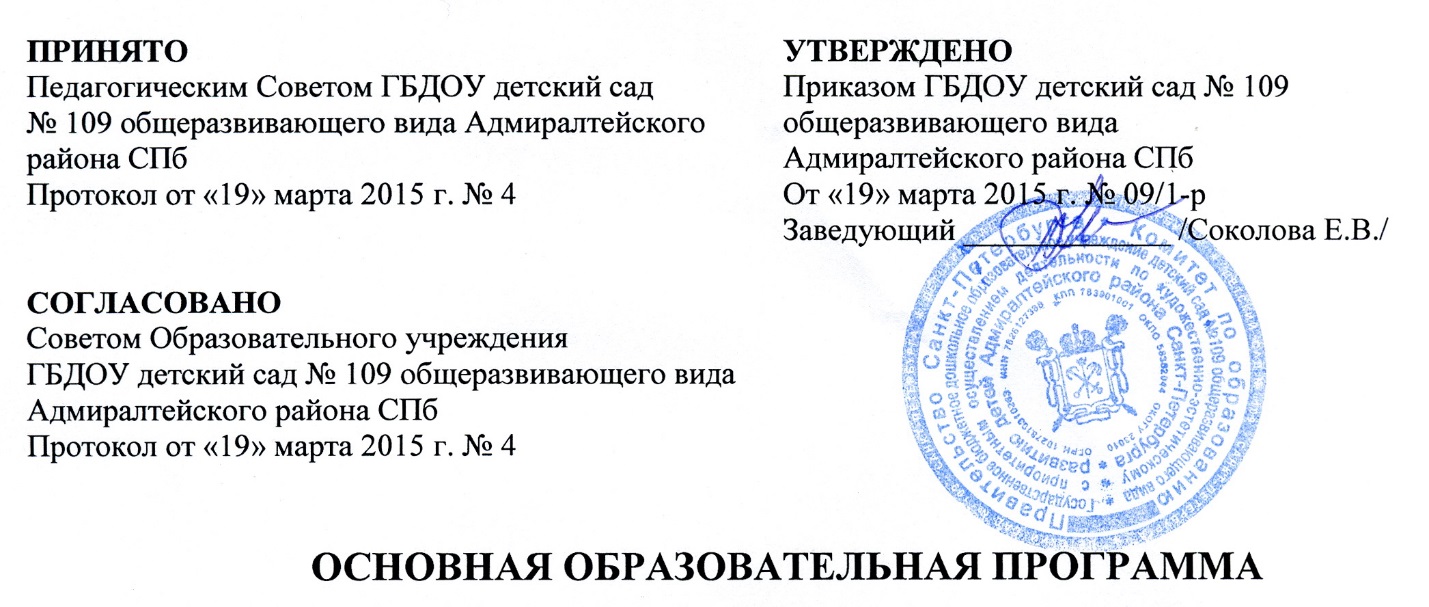 ОБРАЗОВАТЕЛЬНАЯ ПРОГРАММА Государственного бюджетного дошкольного образовательного учреждения детского сада №109 общеразвивающего вида с приоритетным осуществлением деятельности по художественно-эстетическому развитию детей Адмиралтейского района Санкт-Петербурга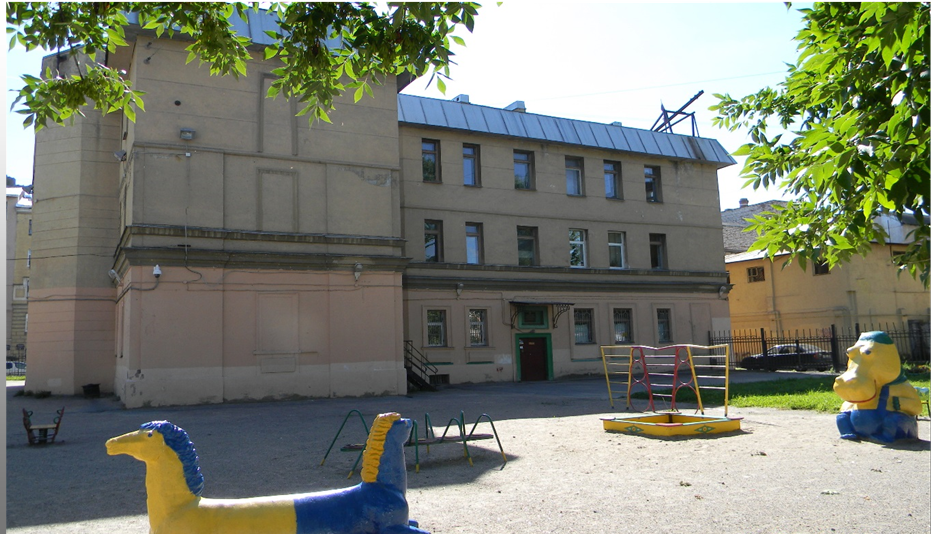 Санкт-Петербург2015 г. Содержание основной образовательной программыI ЦЕЛЕВОЙ РАЗДЕЛПояснительная запискаОбщие положения.Государственное бюджетное дошкольное образовательное учреждение детский сад №109 общеразвивающего вида с приоритетным осуществлением деятельности по художественно-эстетическому развитию детей Адмиралтейского района Санкт-Петербурга (далее ГБДОУ) обеспечивает помощь семье в воспитании детей раннего и дошкольного возраста, охране и укреплении их физического и психического здоровья, развитии личности средствами театрального искусства, через театрализованную деятельность, развитии индивидуальных способностей воспитанников.Дошкольное образование в ГБДОУ осуществляется в соответствии с настоящей основной общеобразовательной программой дошкольного образования (далее Программа), разработанной авторским коллективом ГБДОУ на основе:Закона РФ «Об образовании» (от 29.12.2012 г. ФЗ № 273), «Федерального государственного образовательного стандарта дошкольного образования» (Приказ Минобразования и науки РФ от 17.10.2013 г. № 1155),Закона Санкт-Петербурга «Об образовании в Санкт-Петербурге» (от 17.07.2013 г. № 461-83)Порядка организации и осуществления образовательной деятельности по основным                                  образовательным программам дошкольного образования, утвержденного приказом Министерства образования и науки РФ от 30.08. 2013 № 1014Санитарно-эпидемиологических правил и нормативов Сан ПиН 2.4.1 3049-13Обязательная часть Программы -  в соответствии с содержанием примерной основной образовательной программы дошкольного образования «Детство» под редакцией Т.И. Бабаевой, А.Г. Гогоберидзе, О.В. Солнцевой, 2014 г.Часть программы, формируемая участниками образовательных отношений – в соответствии с содержанием парциальных программ и методических пособий:«Театр – Творчество – Дети» Н.Ф. Сорокиной, 2002 г.«Кукольный театр для самых маленьких» Н.Ф. Сорокиной, Л.Г. Миланович, 2009 г«Арт-фантазия» Э.Г. Чуриловой, 2001 г.«Театрализованные занятия в детском саду» М.Д. Маханёвой, 2001 г.Программа: определяет содержание и организацию (условия) образовательного процесса для детей раннего и дошкольного возраста; Охватывает возрастные периоды физического и психического развития детей от 2 до 7 лет;сформирована как программа  обогащённого развития детей дошкольного возраста, обеспечивающая единый процесс социализации-индивидуализации личности через осознание ребёнком своих потребностей, возможностей и способностей;обеспечивает развитие личности, мотивации и способностей детей в различных видах деятельности и охватывает следующие структурные единицы, представляющие определённые направления развития и образования детей (далее – образовательные области): социально-коммуникативное; познавательное; речевое; художественно-эстетическое и физическое развитие.Определяет комплекс основных характеристик образования (объем, содержание и планируемые результаты в виде целевых ориентиров);Предусматривает решение программных образовательных задач в совместной деятельности взрослого  и детей и самостоятельной деятельности дошкольников не только в рамках образовательной деятельности, но и при проведении режимных моментов на адекватных возрасту формах работы с детьми, с учётом индивидуальных психологических и физиологических особенностей дошкольников.Цели и задачи реализации ПрограммыПриняв за основу идею самоценности дошкольного периода детства, мы считаем, что педагогический процесс необходимо строить как процесс полноценного проживания ребёнком всех этапов детства.Детский сад с приоритетом в художественно-эстетическом направлении реализует как единые для всех учреждений базовые приоритеты, так и сугубо специфические. Цель Программы:Создание в детском саду индивидуальных возможностей для развития способностей, широкого взаимодействия с миром, активного практикования в разных видах деятельности, творческой самореализации.Программа направлена на развитие самостоятельности, познавательной и коммуникативной активности, социальной уверенности и ценностных ориентаций, определяющих поведение, деятельность и отношение ребёнка к мируЗадачи Программы направлены на:Охрану и укрепление физического и психического здоровья детей, в том числе их эмоционального благополучия;обеспечение равных возможностей для полноценного развития каждого ребенка в период дошкольного детства независимо от места проживания, пола, нации, языка, социального статуса, психофизиологических и других особенностей (в том числе ограниченных возможностей здоровья);обеспечение преемственности целей, задач и содержания образования, реализуемых в рамках образовательных программ дошкольного и начального общего образования;создание благоприятных условий развития детей в соответствии с их возрастными и индивидуальными особенностями и склонностями, развития способностей и творческого потенциала каждого ребенка как субъекта отношений с самим собой, другими детьми, взрослыми и миром;объединение обучения и воспитания в целостный образовательный процесс на основе духовно-нравственных и социокультурных ценностей и принятых в обществе правил и норм поведения в интересах человека, семьи, общества;формирование общей культуры личности детей, развитие их социальных, нравственных, эстетических, интеллектуальных, физических качеств, инициативности, самостоятельности и ответственности ребенка, формирование предпосылок учебной деятельности; обеспечение вариативности и разнообразия содержания программ и организационных форм дошкольного образования, возможности формирования программ различной направленности с учетом образовательных потребностей и способностей детей;формирование социокультурной среды, соответствующей возрастным, индивидуальным, психологическим и физиологическим особенностям детей;обеспечение психолого-педагогической поддержки семьи и повышения компетентности родителей (законных представителей) в вопросах развития и образования, охраны и укрепления здоровья детей.Принципы и подходы к реализации ПрограммыПрограмма рассматривается как модель организации образовательного процесса, ориентированного на личность воспитанника и учитывающая вид учреждения, а также приоритетные направления деятельности. Она определяет содержание и организацию образовательного процесса для детей дошкольного возраста и направлена на формирование общей культуры, развитие физических, интеллектуальных и личностных качеств, формирование предпосылок учебной деятельности, обеспечивающих социальную успешность, сохранение и укрепление здоровья детей дошкольного возраста.Данная Программа характеризует специфику содержания образования и особенности организации образовательного процесса. Программа служит внутренним образовательным стандартом, определяющим эффективность образовательной деятельности на основе реализуемого содержания, форм и средств организации работы с детьми. Программа обеспечивает построение целостного педагогического процесса, направленного на полноценное, всестороннее развитие ребенка. Программа включает в себя все основные моменты жизнедеятельности детей с учетом приоритетных видов детской деятельности в каждом возрастном периоде. При написании данной Программы учитывались государственные и региональные требования, особенности социума, запросы родителей и особенности контингента воспитанников, создавалась собственная нетрадиционная модель организации воспитания, образования и развития дошкольников.Программа:– соответствует принципу развивающего образования, целью которого является развитие ребенка;– сочетает принципы научной обоснованности и практической применимости;– соответствует критериям полноты, необходимости и достаточности;– обеспечивает единство воспитательных, развивающих и обучающих целей и задач процесса образования детей дошкольного возраста, в процессе реализации которых формируются такие знания, умения и навыки, которые имеют непосредственное отношение к развитию детей дошкольного возраста;– строится с учетом принципа интеграции образовательных областей в соответствии с возрастными возможностями и особенностями воспитанников, спецификой и возможностями образовательных областей;– основывается на комплексно-тематическом принципе построения образовательного процесса;– предусматривает решение программных образовательных задач в совместной деятельности взрослого и детей и самостоятельной деятельности детей не только в рамках непосредственно образовательной деятельности, но и при проведении режимных моментов в соответствии со спецификой дошкольного образования; – предполагает построение образовательного процесса на адекватных возрасту формах работы с детьми. Основной формой работы с детьми дошкольного возраста и ведущим видом деятельности для них является игра. Образовательная деятельность осуществляется в различных видах детской деятельности: игровой, коммуникативной, познавательно-исследовательской, изобразительной, музыкальной, двигательной, самообслуживания и элементарного бытового труда, конструирования из разного материала, восприятия художественной литературы и фольклора в процессе совместной и самостоятельной деятельности детей. Отбор содержания, организационных форм, методов и технологий осуществляется в соответствии с возрастными и индивидуальными особенностями детей, миссией дошкольного учреждения, его нормативно-правовым статусом. Характеристики особенностей развития детей раннего и дошкольного возрастаГБДОУ осуществляет воспитание и обучение в интересах личности, общества, государства, обеспечивает самоопределения личности, создаёт условия для её самореализации, обеспечивает охрану жизни и укрепление здоровья, создаёт благоприятные условия для разностороннего развития личности, в том числе возможность удовлетворения потребности воспитанника в самообразовании и получении дополнительного образования, обеспечивает присмотр, уход и оздоровление детей в возрасте от 2 до 7 лет.Ранний возраст (2 – 3 года). Период раннего детства имеет ряд качественных физиологических и психических особенностей, которые требуют создания специальных условий для развития детей этого возраста.Помимо того что период раннего детства — один из самых насыщенных в познавательном аспекте из всех возрастных периодов, в настоящее время наблюдается опережающее социальное развитие, значительно раньше отмечается кризис трех лет.Повышенная ранимость организма ребенка, недостаточная морфологическая и функциональная зрелость органов и систем (быстрый темп развития осуществляется на весьма неблагоприятном фоне — при незрелости психофизиологических функций организма, а это повышает ранимость). Малыши в большей степени подвержены заболеваниям из-за несовершенства деятельности внутренних органов, высокого уровня утомляемости, им трудно переключиться с одной деятельности на другую, соответственно, доминантой становится процесс возбуждения и как следствие — неустойчивое эмоциональное состояние.Взаимосвязь физического и психического развития — это общая закономерность, присущая любому возрасту, но в раннем детстве она проявляется особенно ярко, потому что в этот период происходит становление всех функций организма.Именно в раннем детстве учеными отмечается наиболее прочная связь и зависимость умственного и социального развития от физического состояния и настроения ребенка (например: ухудшение здоровья отражается на отношении к окружающему; снижается восприимчивость, притупляется ориентировочная реакция, дети теряют приобретенные умения: речевые, двигательные, социальные). Яркая специфика психофизиологических и индивидуальных различий (особенно в раннем возрасте важно учитывать индивидуальные, психофизиологические различия — уровень активности, регулярность биоритмов, степень комфортности при адаптации любого вида; настроение, интенсивность реакций, порог чувствительности, отвлекаемость, упорство и внимание).Этому возрасту свойственно удовлетворение ребенком естественных психофизиологических потребностей:сенсомоторной потребности;потребности в эмоциональном контакте;потребности во взаимодействии и общении со взрослыми Специфичностью проявления нервных процессов у ребенка являются:легкость выработки условных рефлексов, но при этом же — сложность их изменения;повышенная эмоциональная возбудимость;сложность переключения процессов возбуждения и торможения;повышенная эмоциональная утомляемость.Развитие детей раннего возраста имеет свою неповторимую специфику, что выражается в тесной взаимосвязи физиологических и психологических компонентов.На третьем году жизни ребенок вырастает в среднем на 7—8 см, прибавка в весе составляет 2—2,5 кг. Дети активно овладевают разнообразными движениями. Растущие двигательные возможности позволяют детям более активно знакомиться с окружающим миром, познавать свойства и качества предметов, осваивать новые способы действий, но при этом малыши еще не способны постоянно контролировать свои движения. Поэтому воспитателю необходимо проявлять повышенное внимание к действиям детей, оберегать их от неосторожных движений, приучать к безопасному поведению в среде сверстников.В младшем возрасте интенсивно развиваются структуры и функции головного мозга ребенка, что расширяет его возможности в познании окружающего мира. Для детей этого возраста характерно наглядно-действенное и наглядно-образное мышление. Дети «мыслят руками»: не столько размышляют, сколько непосредственно действуют. Чем более разнообразно использует ребенок способы чувственного познания, тем полнее его восприятие, тоньше ощущения, ярче эмоции, а значит, тем отчетливее становятся его представления о мире и успешнее деятельность.На третьем году жизни заметно возрастает речевая активность детей, они начинают проявлять живой интерес к слову. Это обнаруживается в детских высказываниях и вопросах, а также в игре словами. Малыши изменяют слова, придумывают новые, которых нет в речи взрослых; идет быстрое освоение грамматических форм.Под влиянием общения со взрослыми, речевых игр и упражнений к трем годам ребенок начинает успешно использовать простые и распространенные предложения, воспроизводить небольшие стишки и потешки, отвечать на вопросы. Своевременное развитие речи имеет огромное значение для умственного и социального развития дошкольников.Общение детей постоянно обогащается и развивается. Это и эмоциональное общение (обмен положительными эмоциями), и деловое, сопровождающее совместную деятельность взрослого и ребенка, а кроме того, познавательное общение. Дети могут спокойно, не мешая друг другу, играть рядом, объединяться в игре с общей игрушкой, развивать несложный игровой сюжет из нескольких взаимосвязанных по смыслу эпизодов, выполнять вместе простые поручения.Младший дошкольный возраст (3—4 года). На рубеже трех лет любимым выражением ребенка становится «Я сам!» Отделение себя от взрослого и вместе с тем желание быть как взрослый — характерное противоречие кризиса трех лет.Эмоциональное развитие ребенка этого возраста характеризуется проявлениями таких чувств и эмоций, как любовь к близким, привязанность к воспитателю, доброжелательное отношение к окружающим, сверстникам. Ребенок способен к эмоциональной отзывчивости — он может сопереживать другому ребенку.В младшем дошкольном возрасте поведение ребенка непроизвольно, действия и поступки ситуативны, их последствия ребенок чаще всего не представляет, нормативно развивающемуся ребенку свойственно ощущение безопасности, доверчиво-активное отношение к окружающему.Дети 3—4-х лет усваивают элементарные нормы и правила поведения, связанные с определенными разрешениями и запретами («можно», «нужно», «нельзя»).В 3 года ребенок идентифицирует себя с представителями своего пола. В этом возрасте дети дифференцируют других людей по полу, возрасту; распознают детей, взрослых, пожилых людей, как в реальной жизни, так и на иллюстрациях.У развивающегося трехлетнего человека есть все возможности овладения навыками самообслуживания (становление предпосылок трудовой деятельности) — самостоятельно есть, одеваться, раздеваться, умываться, пользоваться носовым платком, расческой, полотенцем, отправлять свои естественные нужды. К концу четвертого года жизни младший дошкольник овладевает элементарной культурой поведения во время еды за столом и умывания в туалетной комнате. Подобные навыки основываются на определенном уровне развития двигательной сферы ребенка, одним из основных компонентов которого является уровень развития моторной координации.В этот период высока потребность ребенка в движении (его двигательная активность составляет не менее половины времени бодрствования). Ребенок начинает осваивать основные движения, обнаруживая при выполнении физических упражнений стремление к целеполаганию (быстро пробежать, дальше прыгнуть, точно воспроизвести движение и др.).Накапливается определенный запас представлений о разнообразных свойствах предметов, явлениях окружающей действительности и о себе самом. В этом возрасте у ребенка при правильно организованном развитии уже должны быть сформированы основные сенсорные эталоны. Он знаком с основными цветами (красный, желтый, синий, зеленый). Трехлетний ребенок способен выбрать основные формы предметов (круг, овал, квадрат, прямоугольник, треугольник) по образцу, допуская иногда незначительные ошибки. Ему известны слова «больше», «меньше», и из двух предметов (палочек, кубиков, мячей и т. п.) он успешно выбирает больший или меньший.В 3 года дети практически осваивают пространство своей комнаты (квартиры), групповой комнаты в детском саду, двора, где гуляют и т. п. На основании опыта у них складываются некоторые пространственные представления (рядом, перед, на, под). Освоение пространства происходит одновременно с развитием речи: ребенок учится пользоваться словами, обозначающими пространственные отношения (предлоги и наречия).Малыш знаком с предметами ближайшего окружения, их назначением (на стуле сидят, из чашки пьют и т. п.), с назначением некоторых общественно-бытовых зданий (в магазине, супермаркете покупают игрушки, хлеб, молоко, одежду, обувь); имеет представления о знакомых средствах передвижения (легковая машина, грузовая машина, троллейбус, самолет, велосипед и т. п.), о некоторых профессиях (врач, шофер, дворник), праздниках (Новый год, день своего рождения), свойствах воды, снега, песка (снег белый, холодный, вода теплая и вода холодная, лед скользкий, твердый; из влажного песка можно лепить, делать куличики, а сухой песок рассыпается); различает и называет состояния погоды (холодно, тепло, дует ветер, идет дождь). На четвертом году жизни ребенок различает по форме, окраске, вкусу некоторые фрукты и овощи, знает два-три вида птиц, некоторых домашних животных, наиболее часто встречающихся насекомых.Внимание детей четвертого года жизни непроизвольно, однако его устойчивость зависит от интереса к деятельности. Обычно ребенок этого возраста может сосредоточиться в течение 10—15 минут, но привлекательное для него дело может длиться достаточно долго. Память детей непосредственна, непроизвольна и имеет яркую эмоциональную окраску. Дети сохраняют и воспроизводят только ту информацию, которая остается в их памяти без всяких внутренних усилий (понравившиеся стихи и песенки, 2—3 новых слова, рассмешивших или огорчивших его). Мышление трехлетнего ребенка является наглядно-действенным: малыш решает задачу путем непосредственного действия с предметами (складывание матрешки, пирамидки, мисочек, конструирование по образцу и т. п.). В 3 года воображение только начинает развиваться, и прежде всего это происходит в игре. Малыш действует с одним предметом и при этом воображает на его месте другой: палочка вместо ложечки, камешек вместо мыла, стул — машина для путешествий и т. д.В младшем дошкольном возрасте ярко выражено стремление к деятельности. Взрослый для ребенка — носитель определенной общественной функции. Желание ребенка выполнять такую же функцию приводит к развитию игры. Дети овладевают игровыми действиями с игрушками и предметами-заместителями, приобретают первичные умения ролевого поведения. Игра ребенка первой половины четвертого года жизни — это скорее игра рядом, чем вместе. В играх, возникающих по инициативе детей, отражаются умения, приобретенные в совместных со взрослым играх. Сюжеты игр простые, неразвернутые, содержащие одну-две роли.Неумение объяснить свои действия партнеру по игре, договориться с ним приводит к конфликтам, которые дети не в силах самостоятельно разрешить. Конфликты чаще всего возникают по поводу игрушек. Постепенно к четырем годам ребенок начинает согласовывать свои действия, договариваться в процессе совместных игр, использовать речевые формы вежливого общения.В 3—4 года ребенок начинает чаще и охотнее вступать в общение со сверстниками ради участия в общей игре или продуктивной деятельности. Однако ему все еще нужны поддержка и внимание взрослого.Главным средством общения со взрослыми и сверстниками является речь. Словарь младшего дошкольника состоит в основном из слов, обозначающих предметы обихода, игрушки, близких ему людей. Ребенок овладевает грамматическим строем речи, начинает использовать сложные предложения. Девочки по многим показателям развития (артикуляция, словарный запас, беглость речи, понимание прочитанного, запоминание увиденного и услышанного) превосходят мальчиков.В 3—4 года в ситуации взаимодействия со взрослым продолжает формироваться интерес к книге и литературным персонажам. Круг чтения ребенка пополняется новыми произведениями, но уже известные тексты по-прежнему вызывают интерес.Интерес к продуктивной деятельности неустойчив. Замысел управляется изображением и меняется по ходу работы, происходит овладение изображением формы предметов. Работы чаще всего схематичны, поэтому трудно догадаться, что изобразил ребенок. Конструирование носит процессуальный характер. Ребенок может конструировать по образцу лишь элементарные предметные конструкции из двух-трех частей.Музыкально-художественная деятельность детей носит непосредственный и синкретический характер. Восприятие музыкальных образов происходит при организации практической деятельности (проиграть сюжет, рассмотреть иллюстрацию и др.). Совершенствуется звукоразличение, слух: ребенок дифференцирует звуковые свойства предметов, осваивает звуковые предэталоны (громко — тихо, высоко — низко и пр.). Начинает проявлять интерес и избирательность по отношению к различным видам музыкально-художественной деятельности (пению, слушанию, музыкальноритмическим движениям).Средний дошкольный возраст (4—5 лет). Дети 4—5 лет все еще не осознают социальные нормы и правила поведения, однако у них уже начинают складываться обобщенные представления о том, как надо и не надо себя вести. Как правило, к пяти годам дети без напоминания взрослого здороваются и прощаются, говорят «спасибо» и «пожалуйста», не перебивают взрослого, вежливо обращаются к нему. Кроме того, они могут по собственной инициативе убирать игрушки, выполнять простые трудовые обязанности, доводить дело до конца. В этом возрасте у детей появляются представления о том, как положено себя вести девочкам и как — мальчикам. Дети хорошо выделяют несоответствие нормам и правилам не только в поведении другого, но и в своем собственном. Таким образом, поведение ребенка 4—5 лет не столь импульсивно и непосредственно, как в 3—4 года, хотя в некоторых ситуациях ему все еще требуется напоминание взрослого или сверстников о необходимости придерживаться тех или иных норм и правил.В этом возрасте детьми хорошо освоен алгоритм процессов умывания, одевания, купания, приема пищи, уборки помещения. Дошкольники знают и используют по назначению атрибуты, сопровождающие эти процессы: мыло, полотенце, носовой платок, салфетку, столовые приборы. Уровень освоения культурно-гигиенических навыков таков, что дети свободно переносят их в сюжетно-ролевую игру.К 4—5 годам ребенок способен элементарно охарактеризовать свое самочувствие, привлечь внимание взрослого в случае недомогания.Дети имеют дифференцированное представление о собственной гендерной принадлежности, аргументируют ее по ряду признаков («Я мальчик, я ношу брючки, а не платьица, у меня короткая прическа»). К пяти годам дети имеют представления об особенностях наиболее распространенных мужских и женских профессий, о видах отдыха, специфике поведения в общении с другими людьми, об отдельных женских и мужских качествах.К четырем годам основные трудности в поведении и общении ребенка с окружающими, которые были связаны с кризисом трех лет (упрямство, строптивость, конфликтность и др.), постепенно уходят в прошлое, и любознательный ребенок активно осваивает окружающий его мир предметов и вещей, мир человеческих отношений. Лучше всего это удается детям в игре. Дети 4—5 лет продолжают проигрывать действия с предметами, но теперь внешняя последовательность этих действий уже соответствует реальной действительности: ребенок сначала режет хлеб и только потом ставит его на стол перед куклами (в раннем и в самом начале дошкольного возраста последовательность действий не имела для игры такого значения). В игре дети называют свои роли, понимают условность принятых ролей. Происходит разделение игровых и реальных взаимоотношений. В 4—5 лет сверстники становятся для ребенка более привлекательными и предпочитаемыми партнерами по игре, чем взрослый.В возрасте от 4 до 5 лет продолжается усвоение детьми общепринятых сенсорных эталонов, овладение способами их использования и совершенствование обследования предметов. К пяти годам дети, как правило, уже хорошо владеют представлениями об основных цветах, геометрических формах и отношениях величин. Ребенок уже может произвольно наблюдать, рассматривать и искать предметы в окружающем его пространстве. Восприятие в этом возрасте постепенно становится осмысленным, целенаправленным и анализирующим.В среднем дошкольном возрасте связь мышления и действий сохраняется, но уже не является такой непосредственной, как раньше. Во многих случаях не требуется практического манипулирования с объектом, но во всех случаях ребенку необходимо отчетливо воспринимать и наглядно представлять этот объект. Внимание становится все более устойчивым, в отличие от возраста трех лет (если ребенок пошел за мячом, то уже не будет отвлекаться на другие интересные предметы). Важным показателем развития внимания является то, что к пяти годам появляется действие по правилу — первый необходимый элемент произвольного внимания. Именно в этом возрасте дети начинают активно играть в игры с правилами: настольные (лото, детское домино) и подвижные (прятки, салочки). В среднем дошкольном возрасте интенсивно развивается память ребенка. В 5 лет он может запомнить уже 5—6 предметов (из 10—15), изображенных на предъявляемых ему картинках.В возрасте 4—5 лет преобладает репродуктивное воображение, воссоздающее образы, которые описываются в стихах, рассказах взрослого, встречаются в мультфильмах и т. д. Элементы продуктивного воображения начинают складываться в игре, рисовании, конструировании.В этом возрасте происходит развитие инициативности и самостоятельности ребенка в общении со взрослыми и сверстниками. Дети продолжают сотрудничать со взрослыми в практических делах (совместные игры, поручения), наряду с этим активно стремятся к интеллектуальному общению, что проявляется в многочисленных вопросах (почему? Зачем? Для чего?), стремлении получить от взрослого новую информацию познавательного характера.Возможность устанавливать причинно-следственные связи отражается в детских ответах в форме сложноподчиненных предложений. У детей наблюдается потребность в уважении взрослых, их похвале, поэтому на замечания взрослых ребенок пятого года жизни реагирует повышенной обидчивостью. Общение со сверстниками по-прежнему тесно переплетено с другими видами детской деятельности (игрой, трудом, продуктивной деятельностью), однако уже отмечаются и ситуации чистого общения.Для поддержания сотрудничества, установления отношений в словаре детей появляются слова и выражения, отражающие нравственные представления: слова участия, сочувствия, сострадания. Стремясь привлечь внимание сверстника и удержать его в процессе речевого общения, ребенок учится использовать средства интонационной речевой выразительности: регулировать силу голоса, интонацию, ритм, темп речи в зависимости от ситуации общения. В процессе общения со взрослыми дети используют правила речевого этикета: слова приветствия, прощания, благодарности, вежливой просьбы, утешения, сопереживания и сочувствия. Речь становится более связной и последовательной.С нарастанием осознанности и произвольности поведения, постепенным усилением роли речи (взрослого и самого ребенка) в управлении поведением ребенка становится возможным решение более сложных задач в области безопасности. Но при этом взрослому следует учитывать несформированность волевых процессов, зависимость поведения ребенка от эмоций, доминирование эгоцентрической позиции в мышлении и поведении.В художественной и продуктивной деятельности дети эмоционально откликаются на произведения музыкального и изобразительного искусства, художественную литературу, в которых с помощью образных средств переданы различные эмоциональные состояния людей, животных, сказочных персонажей. Дошкольники начинают более целостно воспринимать сюжеты и понимать образы.Важным показателем развития ребенка-дошкольника является изобразительная деятельность. К четырем годам круг изображаемых детьми предметов довольно широк. В рисунках появляются детали. Замысел детского рисунка может меняться по ходу изображения. Дети владеют простейшими техническими умениями и навыками. Конструирование начинает носить характер продуктивной деятельности:	детизамысливают будущую конструкцию и осуществляют поиск способов ее исполнения.Старший дошкольный возраст (5—6 лет). Ребенок 5—6 лет стремится познать себя и другого человека как представителя общества, постепенно начинает осознавать связи и зависимости в социальном поведении и взаимоотношениях людей.В этом возрасте в поведении дошкольников происходят качественные изменения — формируется возможность саморегуляции, дети начинают предъявлять к себе те требования, которые раньше предъявлялись им взрослыми. Так, они могут, не отвлекаясь на более интересные дела, доводить до конца малопривлекательную работу (убирать игрушки, наводить порядок в комнате и т. п.). Это становится возможным благодаря осознанию детьми общепринятых норм и правил поведения и обязательности их выполнения.В возрасте от 5 до 6 лет происходят изменения в представлениях ребенка о себе. Эти представления начинают включать не только характеристики, которыми ребенок наделяет себя настоящего в данный отрезок времени, но и качества, которыми он хотел бы или, наоборот, не хотел бы обладать в будущем («Я хочу быть таким, как Человек- Паук», «Я буду как принцесса» и т. п.). В них проявляются усваиваемые детьми этические нормы. В этом возрасте дети в значительной степени ориентированы на сверстников, большую часть времени проводят с ними в совместных играх и беседах, их оценки и мнения становятся существенными для них. Повышается избирательность и устойчивость взаимоотношений с ровесниками. Свои предпочтения дети объясняют успешностью того или иного ребенка в игре.В этом возрасте дети имеют дифференцированное представление о своей гендерной принадлежности по существенным признакам (женские и мужские качества, особенности проявления чувств, эмоций, специфика гендерного поведения).Значительные изменения происходят в игровом взаимодействии, в котором существенное место начинает занимать совместное обсуждение правил игры. При распределении детьми этого возраста ролей для игры можно иногда наблюдать и попытки совместного решения проблем («Кто будет...»). Вместе с тем согласование действий, распределение обязанностей у детей чаще всего возникают еще по ходу самой игры. Усложняется игровое пространство (например, в игре «Театр» выделяются сцена и гримерная). Игровые действия становятся разнообразными.Вне игры общение детей становится менее ситуативным. Они охотно рассказывают о том, что с ними произошло: где были, что видели и т. д. Дети внимательно слушают друг друга, эмоционально сопереживают рассказам друзей.Более совершенной становится крупная моторика. Ребенок этого возраста способен к освоению сложных движений: может пройти по неширокой скамейке и при этом даже перешагнуть через небольшое препятствие; умеет отбивать мяч о землю одной рукой несколько раз подряд. Уже наблюдаются различия в движениях мальчиков и девочек (у мальчиков — более порывистые, у девочек — мягкие, плавные, уравновешенные), в общей конфигурации тела в зависимости от пола ребенка.К пяти годам дети обладают довольно большим запасом представлений об окружающем, которые получают благодаря своей активности, стремлению задавать вопросы и экспериментировать. Ребенок этого возраста уже хорошо знает основные цвета и имеет представления об оттенках (например, может показать два оттенка одного цвета — светло-красный и темно-красный). Дети шестого года жизни могут рассказать, чем отличаются геометрические фигуры друг от друга. Для них не составит труда сопоставить между собой по величине большое количество предметов: например, расставить по порядку 7—10 тарелок разной величины и разложить к ним соответствующее количество ложек разного размера. Возрастает способность ребенка ориентироваться в пространстве.Внимание детей становится более устойчивым и произвольным. Они могут заниматься не очень привлекательным, но нужным делом в течение 20—25 минут вместе со взрослым. Ребенок этого возраста уже способен действовать по правилу, которое задается взрослым. Объем памяти изменяется не существенно, улучшается ее устойчивость. При этом для запоминания дети уже могут использовать несложные приемы и средства.В 5—6 лет ведущее значение приобретает наглядно-образное мышление, которое позволяет ребенку решать более сложные задачи с использованием обобщенных наглядных средств (схем, чертежей и пр.) и представлений о свойствах различных предметов и явлений. Возраст 5—6 лет можно охарактеризовать как возраст овладения ребенком активным (продуктивным) воображением, которое начинает приобретать самостоятельность, отделяясь от практической деятельности и предваряя ее. Образы воображения значительно полнее и точнее воспроизводят действительность. Ребенок четко начинает различать действительное и вымышленное.Действия воображения — создание и воплощение замысла — начинают складываться первоначально в игре. Это проявляется в том, что прежде игры рождаются ее замысел и сюжет. Постепенно дети приобретают способность действовать по предварительному замыслу в конструировании и рисовании.На шестом году жизни ребенка происходят важные изменения в развитии речи. Для детей этого возраста становится нормой правильное произношение звуков. Дети начинают употреблять обобщающие слова, синонимы, антонимы, оттенки значений слов, многозначные слова. Словарь детей также активно пополняется существительными, обозначающими названия профессий, социальных учреждений (библиотека, почта, универсам, спортивный клуб и т. д.), глаголами, обозначающими трудовые действия людей разных профессий, прилагательными и наречиями, отражающими качество действий, отношение людей к профессиональной деятельности. Дети учатся самостоятельно строить игровые и деловые диалоги, осваивая правила речевого этикета, пользоваться прямой и косвенной речью; в описательном и повествовательном монологах способны передать состояние героя, его настроение, отношение к событию, используя эпитеты и сравнения.Круг чтения ребенка 5—6 лет пополняется произведениями разнообразной тематики, в том числе связанной с проблемами семьи, взаимоотношений со взрослыми, сверстниками, с историей страны. Он способен удерживать в памяти большой объем информации, ему доступно чтение с продолжением.Повышаются возможности безопасности жизнедеятельности ребенка 5—6 лет. Это связано с ростом осознанности и произвольности поведения, преодолением эгоцентрической позиции (ребенок становится способным встать на позицию другого). Развивается прогностическая функция мышления, что позволяет ребенку видеть перспективу событий, предвидеть (предвосхищать) близкие и отдаленные последствия собственных действий и поступков и действий и поступков других людей.В старшем дошкольном возрасте освоенные ранее виды детского труда выполняются качественно, быстро, осознанно. Становится возможным освоение детьми разных видов ручного труда.В процессе восприятия художественных произведений, произведений музыкального и изобразительного искусства дети способны осуществлять выбор того (произведений, персонажей, образов), что им больше нравится, обосновывая его с помощью элементов эстетической оценки. Они эмоционально откликаются на те произведения искусства, в которых переданы понятные им чувства и отношения, различные эмоциональные состояния людей, животных, борьба добра со злом. Совершенствуется качество музыкальной деятельности. Творческие проявления становятся более осознанными и направленными (образ, средства выразительности продумываются и сознательно подбираются детьми). В продуктивной деятельности дети также могут изобразить задуманное (замысел ведет за собой изображение).Ребенок на пороге школы (6—7 лет) обладает устойчивыми социальнонравственными чувства и эмоциями, высоким самосознанием и осуществляет себя как субъект деятельности и поведения.Мотивационная сфера дошкольников 6—7 лет расширяется за счет развития таких социальных мотивов, как познавательные, просоциальные (побуждающие делать добро), самореализации. Поведение ребенка начинает регулироваться также его представлениями о том, что хорошо и что плохо. С развитием морально-нравственных представлений напрямую связана и возможность эмоционально оценивать свои поступки. Ребенок испытывает чувство удовлетворения, радости, когда поступает правильно, хорошо, и смущение, неловкость, когда нарушает правила, поступает плохо. Общая самооценка детей представляет собой глобальное, положительное недифференцированное отношение к себе, формирующееся под влиянием эмоционального отношения со стороны взрослых.К концу дошкольного возраста происходят существенные изменения в эмоциональной сфере. С одной стороны, у детей этого возраста более богатая эмоциональная жизнь, их эмоции глубоки и разнообразны по содержанию. С другой стороны, они более сдержанны и избирательны в эмоциональных проявлениях. К концу дошкольного возраста у них формируются обобщенные эмоциональные представления, что позволяет им предвосхищать последствия своих действий. Это существенно влияет на эффективность произвольной регуляции поведения — ребенок может не только отказаться от нежелательных действий или хорошо себя вести, но и выполнять неинтересное задание, если будет понимать, что полученные результаты принесут кому-то пользу, радость и т. п. Благодаря таким изменениям в эмоциональной сфере поведение дошкольника становится менее ситуативным и чаще выстраивается с учетом интересов и потребностей других людей.Сложнее и богаче по содержанию становится общение ребенка со взрослым. Дошкольник внимательно слушает рассказы родителей о том, что у них произошло на работе, живо интересуется тем, как они познакомились, при встрече с незнакомыми людьми часто спрашивает, где они живут, есть ли у них дети, кем они работают и т. п. Большую значимость для детей 6—7 лет приобретает общение между собой. Их избирательные отношения становятся устойчивыми, именно в этот период зарождается детская дружба. Дети продолжают активно сотрудничать, вместе с тем у них наблюдаются и конкурентные отношения — в общении и взаимодействии они стремятся в первую очередь проявить себя, привлечь внимание других к себе. Однако у них есть все возможности придать такому соперничеству продуктивный и конструктивный характер и избегать негативных форм поведения.К семи годам дети определяют перспективы взросления в соответствии с гендерной ролью, проявляют стремление к усвоению определенных способов поведения, ориентированных на выполнение будущих социальных ролей.К 6—7 годам ребенок уверенно владеет культурой самообслуживания и культурой здоровья.В играх дети 6—7 лет способны отражать достаточно сложные социальные события — рождение ребенка, свадьба, праздник, война и др. В игре может быть несколько центров, в каждом из которых отражается та или иная сюжетная линия. Дети этого возраста могут по ходу игры брать на себя две роли, переходя от исполнения одной к исполнению другой. Они могут вступать во взаимодействие с несколькими партнерами по игре, исполняя как главную, так и подчиненную роль.Продолжается дальнейшее развитие моторики ребенка, наращивание и самостоятельное использование двигательного опыта. Расширяются представления о самом себе, своих физических возможностях, физическом облике. Совершенствуются ходьба, бег, шаги становятся равномерными, увеличивается их длина, появляется гармония в движениях рук и ног. Ребенок способен быстро перемещаться, ходить и бегать, держать правильную осанку. По собственной инициативе дети могут организовывать подвижные игры и простейшие соревнования со сверстниками.В возрасте 6—7 лет происходит расширение и углубление представлений детей о форме, цвете, величине предметов. Ребенок уже целенаправленно, последовательно обследует внешние особенности предметов. При этом он ориентируется не на единичные признаки, а на весь комплекс (цвет, форма, величина и др.). К концу дошкольного возраста существенно увеличивается устойчивость непроизвольного внимания, что приводит к меньшей отвлекаемости детей. Сосредоточенность и длительность деятельности ребенка зависит от ее привлекательности для него. Внимание мальчиков менее устойчиво. В 6—7 лет у детей увеличивается объем памяти, что позволяет им непроизвольно запоминать достаточно большой объем информации. Девочек отличает больший объем и устойчивость памяти.Воображение детей данного возраста становится, с одной стороны, богаче и оригинальнее, а с другой — более логичным и последовательным, оно уже не похоже на стихийное фантазирование детей младших возрастов. Несмотря на то что увиденное или услышанное порой преобразуется детьми до неузнаваемости, в конечных продуктах их воображения четче прослеживаются объективные закономерности действительности. Так, например, даже в самых фантастических рассказах дети стараются установить причинно-следственные связи, в самых фантастических рисунках — передать перспективу. При придумывании сюжета игры, темы рисунка, историй и т. п. дети 6—7 лет не только удерживают первоначальный замысел, но могут обдумывать его до начала деятельности.В этом возрасте продолжается развитие наглядно-образного мышления, которое позволяет ребенку решать более сложные задачи с использованием обобщенных наглядных средств (схем, чертежей и пр.) и обобщенных представлений о свойствах различных предметов и явлений. Действия наглядно-образного мышления (например, при нахождении выхода из нарисованного лабиринта) ребенок этого возраста, как правило, совершает уже в уме, не прибегая к практическим предметным действиям даже в случаях затруднений. Возможность успешно совершать действия сериации и классификации во многом связана с тем, что на седьмом году жизни в процесс мышления все более активно включается речь. Использование ребенком (вслед за взрослым) слова для обозначения существенных признаков предметов и явлений приводит к появлению первых понятий.Речевые умения детей позволяют полноценно общаться с разным контингентом людей (взрослыми и сверстниками, знакомыми и незнакомыми). Дети не только правильно произносят, но и хорошо различают фонемы (звуки) и слова. Овладение морфологической системой языка позволяет им успешно образовывать достаточно сложные грамматические формы существительных, прилагательных, глаголов. В своей речи старший дошкольник все чаще использует сложные предложения (с сочинительными и подчинительными связями). В 6—7 лет увеличивается словарный запас. В процессе диалога ребенок старается исчерпывающе ответить на вопросы, сам задает вопросы, понятные собеседнику, согласует свои реплики с репликами других. Активно развивается и другая форма речи — монологическая. Дети могут последовательно и связно пересказывать или рассказывать. Важнейшим итогом развития речи на протяжении всего дошкольного детства является то, что к концу этого периода речь становится подлинным средством как общения, так и познавательной деятельности, а также планирования и регуляции поведения.К концу дошкольного детства ребенок формируется как будущий самостоятельный читатель. Тяга к книге, ее содержательной, эстетической и формальной сторонам — важнейший итог развития дошкольника-читателя.Музыкально-художественная деятельность характеризуется большой самостоятельностью. Развитие познавательных интересов приводит к стремлению получить знания о видах и жанрах искусства (история создания музыкальных шедевров, жизнь и творчество композиторов и исполнителей). Дошкольники начинают проявлять интерес к посещению театров, понимать ценность произведений музыкального искусства.В продуктивной деятельности дети знают, что хотят изобразить, и могут целенаправленно следовать к своей цели, преодолевая препятствия и не отказываясь от своего замысла, который теперь становится опережающим. Они способны изображать все, что вызывает у них интерес. Созданные изображения становятся похожи на реальный предмет, узнаваемы и включают множество деталей. Совершенствуется и усложняется техника рисования, лепки, аппликации.Дети способны конструировать по схеме, фотографиям, заданным условиям, собственному замыслу постройки из разнообразного строительного материала, дополняя их архитектурными деталями; делать игрушки путем складывания бумаги в разных направлениях; создавать фигурки людей, животных, героев литературных произведений из природного материала. Наиболее важным достижением детей в данной образовательной области является овладение композицией.Планируемые результаты освоения ПрограммыРАННЕЕ ДЕТСТВОК трем годам:ребенок интересуется окружающими предметами и активно действует с ними; эмоционально вовлечен в действия с игрушками и другими предметами, стремится проявлять настойчивость в достижении результата своих действий;использует специфические, культурно фиксированные предметные действия, знает назначение бытовых предметов (ложки, расчески, карандаша и пр.) и умеет пользоваться ими. Владеет простейшими навыками самообслуживания; стремится проявлять самостоятельность в бытовом и игровом поведении;владеет активной и пассивной речью, включенной в общение; может обращаться с вопросами и просьбами, понимает речь взрослых; знает названия окружающих предметов и игрушек;стремится к общению со взрослыми и активно подражает им в движениях и действиях; появляются игры, в которых ребенок воспроизводит действия взрослого;проявляет интерес к сверстникам; наблюдает за их действиями и подражаетим;обладает интересом к стихам, песням и сказкам, рассматриванию картинки, стремится двигаться под музыку; проявляет эмоциональный отклик на различные произведения культуры и искусства;у ребенка развита крупная моторика, он стремится осваивать различные виды движения (бег, лазание, перешагивание и пр.ДОШКОЛЬНОЕ ДЕТСТВОII СОДЕРЖАТЕЛЬНЫЙ РАЗДЕЛ2.1 Содержание образовательной деятельностиСодержание Программы обеспечивает развитие личности, мотивации и способностей детей в различных видах деятельности и охватывает следующие образовательные области: ● социально-коммуникативное развитие;● познавательное развитие;● речевое развитие;● художественно-эстетическое развитие;● физическое развитие. Содержание образовательной деятельности обязательной части Программы соответствует содержанию примерной образовательной программе «Детство» под редакцией Т.И. Бабаевой, А.Г. Гогоберидзе, О.В. Солнцевой, 2014 г.Содержание образовательной деятельности части программы, формируемой участниками образовательных отношений соответствует содержанию парциальных программ и методических пособий:«Театр – Творчество – Дети» Н.Ф. Сорокиной, 2002 г.«Кукольный театр для самых маленьких» Н.Ф. Сорокиной, Л.Г. Миланович, 2009 г«Арт-фантазия» Э.Г. Чуриловой, 2001 г.«Театрализованные занятия в детском саду» М.Д. Маханёвой, 2001 г.2.2 Вариативные формы, способы, методы и средства реализации ПрограммыВоспитательно-образовательный процесс реализуется с учётом возрастных и индивидуальных особенностей воспитанников, их образовательных потребностей и интересов.Особенностью реализации принципов построения воспитательно-образовательной работы с детьми является педагогическое взаимодействие как уникальный вид педагогической деятельности, наполненный социальным смыслом и направлен (родителем и педагогом) на целостное развитие личности. Педагогическое взаимодействие понимается как процесс, происходящий между педагогом (родителем) и ребенком в ситуации непосредственного педагогического общения, а также в ситуации предвосхищения. Педагог прогнозирует и проектирует условия, средства и методы, которые являются наиболее эффективными в конкретной ситуации взаимодействия, учитывает время, место, предметно-пространственную среду, эмоциональную атмосферу, обеспечивает активное участие в совместной деятельности, согласовывает действия, оказывает помощь и поддержку, координирует действия.Использование интеграции детских видов деятельности наравне с интеграцией содержания делает образовательный процесс интересным и содержательным.Программа предусматривает решение программных образовательных задач в совместной деятельности взрослого и детей не только в рамках непосредственно образовательной деятельности, но и при проведении режимных моментов в соответствии со спецификой дошкольного образования. Образовательный процесс в ГБДОУ представляет собой 2-х частную модель организации воспитательно-образовательной работы с детьми; строится на адекватных возрасту формах работы с детьми, основной из которых и ведущим видом деятельности для них является игра. III – ОРГАНИЗАЦИОННЫЙ РАЗДЕЛ3.1 Материально-техническое обеспечение Программы3.2 Обеспеченность методическими материалами и средствами обучения и воспитанияПрограммно-методический комплекс дошкольного учреждения подобран с учетом ФГОС ДО, нормативно-правового статуса дошкольного учреждения (общеразвивающего вида с художественно-эстетическим направлением развития детей), специфику педагогического и детского коллективов, определяющих возможность и целесообразность каждой программы и технологии. В детском саду достаточное методическое обеспечение по каждому направлению (образовательным областям), что обеспечивает содержательное планирование всех видов деятельности В каждой группе имеется мини-библиотека, сочетающая в себе набор демонстрационных и раздаточных материалов; комплект методической литературы для работы с детьми в группах общеразвивающей направленности; художественную литературу, хрестоматии для чтения детям по Программе; картотеки и т.п.Методическая литература  методического кабинета:Авторский коллектив кафедры дошкольной педагогики Института детства Российского государственного педагогического университета им. А. И. Герцена «Детство». Примерная образовательная программа дошкольного образования - СПб.: Детство-Пресс, 2011 г.Вербенец Анна Михайловна, Солнцева Ольга Викторовна, Сомкова Ольга Николаевна  «Планирование и организация образовательного процесса дошкольного учреждения по примерной основной общеобразовательной программе «Детство» - СПб.: Детство-Пресс, 2013 г.Авторский коллектив кафедры дошкольной педагогики Института детства Российского государственного педагогического университета им. А. И. Герцена «Детство». Мониторинг в детском саду - СПб.: Детство-Пресс, 2011 г.Грядкина Татьяна Сергеевна Образовательная область «Физическая культура». Как работать по программе «Детство». Учебно-методическое пособие - СПб: Детство-Пресс, 2013 г.Михайлова Зинаида Алексеевна, Полякова Марина Николаевна, Ивченко Татьяна Анатольевна  Образовательная область «Познание». Методический комплект программы «Детство»- СПб.: Детство-Пресс, 2013 г.Филиппова Татьяна Григорьевна  Организация совместной деятельности с детьми раннего возраста на прогулке – СПб.: Детство-Пресс, 2013 г.Деркунская Вера Александровна Образовательная область «Здоровье». Как работать по программе «Детство»: Учебно-методическое пособие - СПб.: Детство-Пресс, 2012 г.Деркунская Вера Александровна, Римашевская Лариса Сергеевна, Гусарова Татьяна Геннадьевна, новицкая Виктория Александровна Образовательная область «Безопасность». Как работать по программе «Детство» Учебно-методическое пособие - СПб: Детство-Пресс, 2012 г.Бабаева Татьяна Игоревна, Березина Татьяна Анатольевна, Римашевская Лариса Сергеевна Образовательная область «Социализация». Как работать по программе «Детство» - СПб: Детство-Пресс, 2012 г.Акулова Ольга Владимировна, Солнцева Ольга Викторовна Образовательная область «Социализация. Игра». Как работать по программе «Детство» - СПб: Детство-Пресс, 2012 г.О. В. Акулова,Т. И. Бабаева,Т. А. Березина, А. М. Вербец, А. Г. Гогоберидзе, Т. С. Грядкина ,В. А. Деркунская, Т.А.Ивченко,М.В.Крулехт,Н.А.Курочкина,З.А.Михайлова,Н.О.Никонова,Л.К.Ничипоренко,Н.А.Ноткина,М.Н.Полякова,Л.С.Римашевская,О.В.Солнцева,О.Н.Сомкова. «Примерная основная общеобразовательная программа дошкольного образования» СПб Детство Пресс 2011А. Г .Гогоберидзе,В. А. Деркунская Образовательная область Музыка.М.В.Крулехт,А.А.Крулехт Образовательная область ТрудВетохина А. Я. Дмитриенко З.С.,Жигналь Е. Н, Краснощекова Г, В. Подопригора, С. П .Полынова В. К. Савельева О.В. «Нравственно-патриотическое воспитание детей дошкольного возраста». «Планирование и конспекты занятий»А.А. Чеменева, О.А. Ушакова-Славолюбова «Коммуникативно-ориентированная предметная среда»«Физкультурного образования дошкольника» Детство –Пресс 2012г. СПб  Е.И.Шаламова «Реализация образовательной области «Труд»в процессе ознакомления детей старшего дошкольного возраста с профессиями. Издательство Детство пресс 2012г.А.А.Майер, О.И.Давыдова «Основная образовательная программа дошкольного образования Издательство Детство Пресс 2011г.А. М. Вербенец «Образовательная область Художественное творчество» Издательство Детство Пресс 2012г.З. А. Михайлова, М. Н. Полякова, Т. А. Ивченко, Л. С. Римашевская, Н. О. Никонова  Образовательная область Познание Издательство Детство Пресс 2012г.О.В. Акулова, Л.М. Гурович, Образовательная область Чтение художественной литературы. Издательство Детство Пресс 2012г.О.Н. Сомкова, Образовательная область Коммуникация. Издательство Детство Пресс 2012г.И.С. Погудкина «Развивающие игры, упражнения, комплексные занятия для детей раннего возраста  с  1 года до3-х лет Издательство Детство Пресс 2012г.А.В. Стефанко «Организация воспитательно-образовательного процесса в группе для детей раннего возраста.  «Детство-пресс»2013г.А.М. Вербенец, О.В.Солнцева, О.Н.Сомкова. Планирование и организация образовательного процесса дошкольного учреждения по примерной основной общеобразовательной программе «Детство»Т.И.Бабаева, А.Г.Гогоберидзе «Мониторинг в детском саду»  Детство-пресс 2011г.Н.А.Гурьева «Моя родина России»  М - 2012г.А.А.Майер, О.И.Давыдова «Основная образовательная программа дошкольная образования» СПб-2011г. О.А.Скоролупова «Контроль воспитательного процесса в ДОУ» М.- 2009г.Е.Г.Юдина, Г.Б.Степанова, Е.Н.Денисова «Педагогическая диагностика в детском саду»Н.Б.Вершинина «Диагностика уровней освоения программы» Волгоград-2011г.Г.А.Урунтаева «Диагностика психологических особенностей дошкольника» М.-1996г.О.Д.Звягинцева, Н.А.Лодеева «Светлая палитра» СПб -2012г.Н.В.Ротарь,Т.В.Карцева,Н.Г.Фролова «Родительские собрания» Волгоград-2013г.М.В.Крулехт, А .А. Крулехт  «Труд»СПБ-2012г.В. А. Деркунская, Т .Г. Гусарова, В. А. Новицкая, Л. С. Римашевская «Безопасность» СПб-2012г.Т.И.Бабаева, Т.А.Березина, Л.С.Римашевская «Социализация»СПб-2012г.Е.Е. Алексеева, И. А. Хоменко «Учимся играть и дружить» СПб-2009г.О.В. Акулова, О.В.Солнцева «Социализация.Игра»СПб-2012г.О.Н. «Коммуникация» СПб-2012г.Л.В. Куцакова «Трудовое воспитание» М.2012г.Т.С .Комарова, И .И. Комарова, А. В. Туликов «Информационно-коммуникативные технологии» М.2011г.Г.С.Швайко «Занятия по изобразительной деятельности» М.-2011г.С.И.Гудилина «Игровая азбука» М.-1998г.Л.В.Куцакова «Конструирование и художественный труд в детском саду»М.-2005г.Н.А.Курочкина «Дети и пейзажная живопись» СПб-2004г.А.С.Галанов,С.Н.Корнилова,С.А.Куликова «Занятия с дошкольниками по изобразительному исскуству»М.-2000г.М.А.Гусакова «Подарки и игрушки своими руками» М.1997г.Н.А Алексеева «Волшебные ножницы» М.-1998г.Е.И.Синицына «Умные пальцы» М. 1999г.С.Коношук «Фантазии круглый год» СПб М.-2011г.Т.С.Комарова,А.И. Савенков «Коллективное творчество детей» М.-1998г.Н.А.Курочкина «Знакомство с натюрмортом»СПб-2006г.И.И.Кобитина «Работа с бумагой» М.-1999г.О.А.Скоролупова « Знакомство детей старшего дошкольного возраста с русским народным декоративно прикладным творчеством» М.-2008г.А.А.Грибовская «Народное искусство и детское творчество» М.-2006г.В.М.Кошелев «Художественный и ручной труд в детском саду» М.-2001г. В.Ф.Котляр «Изобразительная деятельность дошкольников» Киев 1986г.Т.А. Копцева «Природа и художник «Программа по изобразительному искусству» М.-2001г.В.Н.Волчкова,Н.В.Степанова «Конспекты занятий по ИЗО в старшей группе» Воронеж-2004г.И.П.Петрова «Ручной труд для детей 6-7 лет» СПБ-2008г.С.К.Кожохина «Путешествие в мир искусства» М.-2002г.Л.В. Компанцева «Поэтический образ природы в детском рисунке» М.-1985г.А.М.Вербенец «Художественное творчество» СПб.,М.-2012г.С.Г. Маслова « В мир прекрасного» Программа  художественно- эстетическому воспитанию» СПб -2010г.Э.К.Гульянц «Учите детей мастерить» М.-1984г.А.В.Козлина «Уроки ручного труда» М.-1999г.Н.Г.Третьякова «Обучение детей рисованию в детском саду» Ярославль -2008г.Т.Дегтярева «Умные поделки» М.-1999г.И.А.Лыкова «Лепим, фантазируем, играем» М.-2001г.Г.П. Есафьева «Учимся рисовать» Ярославль-2006г.И.В. Тюфанова «Мастерская юных художников» СПб.-2002г.Е.К.Брыкина «Творчество детей в работе с различными материалами» М.- 1998г.И.П.Петрова «Волшебные полоски. Ручной труд для самых маленьких» СПб-2000г.Л.А.Лялина «Дизайн и дети» М.-2006г.И.М.Петрова «Объемная аппликация» СПб-2002г.Г.Н.Давыдова «Бумагопластика» М.- 2007г.Н.Б.Рябко «Занятия по изобразительной деятельности дошкольника» М.- 2007г.Г.Н.Давыдова «Поделки из бросового материала» М.-2006г.Д.Н Колдина «Рисование с детьми 3-4 лет» М.-2013г.Т.С.Комарова «Занятия по изобразительной деятельности» М.- 1983г.А.Рогов «Кладовая радости» М.1982г.Н.А. Курочкина «Детям о книжной графике»СПб – 2004г.Н.А. Курочкина «Детям о книжной графике»СПб-1997г.Л.А.Ремезова «Играем с цветом» М.- 2006г.Л.А.Ремезова «Играем с цветом»  М.- 2004г.И.Е.Аллаярова «Симфония красок» М.- 2007г.В.С.Горичева,Т.В.Филиппова «Мы наклеим на листок солнце ,небо и цветок» Ярославль -2003г..Е.Синицина «Умные сказки» М.-1999г.С.Руднева, Э.Фиш. «Музыкальное движение» М.-1972г.Е.А.Дубровская,С.А.Козлова «Эстетическое воспитание и развитие детей дошкольного возраста» М.-2002г.М.А. Михайлова «Развитие музыкальных способностей детей» Ярославль -1997г..С.И. Мерзляковой «Фольклор музыка-театр» М.- 1999г. М. Н. Мельников «Русский детский фольклор»  М.-1987г.Е.Д. Макшанцева «Детские забавы» М.- 1991г.Л. Н. Комиссарова ,Э.П. Костина  «Наглядные средства в музыкальном воспитании дошкольников» М.-1986г.Н.Г. Кононова «Музыкально-дидактические игры для дошкольников» М.-1982г.З.В.Ходаковская «Музыкальные праздники»М.-2002г. Т.Н. Караманенко  «Кукольный театр- дошкольникам» М.- 1969г. И.А. Лыкова,В.А. Шипунова «Теневой театр вчера и сегодня» М.- 2012г.Л.Б. Баряева «Театрализованные игры»СПб-2009г.Л.Баряева,И.Вечканова,Е.Загребаева «Игры- занятия» СПб-2001г.Т.С. Григорьева  Программа «Маленький актер» для детей 5-7 лет М.-2012г. Л.В. Артемова «Театрализованные игры дошкольников» М.-1991г.Н.А.Фомина «Сказочный театр физической культуры» Волгоград -2012г.Г .А. Фиалкина,В. А. Салахетдинова «Утренняя гимнастика под музыку» М. -  1984г.В. Г. Фролов, Г.П.Юрко «Физкультурные занятия на воздухе с детьми дошкольного возраста»  М.  - 1983г.Г .П. Лескова, П .П. Буцинская ,В. И. Васюкова «Общеразвивающие упражнение в детском саду» М. -  1981г.А.В.Кенеман. Т.И. Осокина «Детские подвижные игры народов СССР»М . - 1988г.Н.Г. Иванникова «Методика гигиенического обучения и воспитания по формированию правильной осанки у детей.  М. Просвещение -1972г.В.А. Шишкина «Движение  плюс движения» М . - 1992г.А. В. Кенеман, М.Ю. Китяковская, Т.И. Осокина «Физическая подготовка детей 5-6 лет к занятиям в школе.- М.: -1980г.С. В. Дубравина, И. С.Плетминцева «Первая медицинская помощь» М.:-2001г  В. П. Обижесвет, В. Н. Касаткин, С. М. Чечельницкая ,С. Р. Конова «Настольная книга медицинской сестры детского сада» М.:-2000г.М. Ф. Литвинова «Русские народные подвижные игры» М,: -1986г. В. И. Теленчи «Гигиенические основы воспитания детей от 3 до 7 лет» М. «Просвещение»1987гП. П. Буцинская,В. И. Васюкова ,Г. П. Лескова «Общеразвивающие упражнения в детском саду» М. «Просвещение»1981г.Л.Д. «Физическая культура дошкольника»М.»2001г.Т. М. Бондаренко «Физкультурно-оздоровительная работа с детьми 3-4 лет в ДОУ» Воронеж 2012г.•	Т.М. Бондаренко «Физкультурно-оздоровительная работа с детьми 5-6 лет в ДОУ» Воронеж2012г.Т.М. Бондаренко «Физкультурно-оздоровительная работа с детьми 6-7 лет в ДОУ» Воронеж 2012г..Н.С. Голицина, И.М. Шумова «Воспитание основ здорового образа жизни  у малышей»М.2010гЕ.Ю. Алексанрова «Оздоровительная работа в дошкольных образовательных учреждениях по программе Остров здоровья» Волгоград.2007г.Л.Д. Глазырина «Физическая культура- дошкольника» М.2001г.Т.М. Бондаренко «Физкультурно –оздоровительная работа с детьми 4-5 лет в ДОУ». Воронеж 2012г.О.Н. Моргунова «Физкультурно-оздоровительная работа в ДОУ» Воронеж -2005г.Е. А. Чекунова, Т.П. Колодяжная «Сохранение здоровья детей и педагогов в условиях детского сада»М.-2010г.Т.С. Грядкина «Физическая культура» СПб -2012г.В. А. Деркунская «Здоровье» СПб-2012г.Методическое обеспечение образовательного процесса в группе раннего возрастаМетодическое обеспечение образовательного процесса в I младшей группе Методическое обеспечение образовательного процесса во II младшей группе Методическое обеспечение образовательного процесса в средней группе Методическое обеспечение образовательного процесса в старшей группе Методическое обеспечение образовательного процесса в подготовительной группе 3.3 Режимы дня для групп общеразвивающей направленностиЕжедневная организация жизни и деятельности детей, в зависимости от их возрастных и индивидуальных особенностей и социального заказа родителей, предусматривает личностно-ориентированные подходы к организации всех видов детской деятельности.Пребывание детей в дошкольном учреждении определяется режимом дня воспитанников по возрастным группам, который включает в себя совместную деятельность (непосредственно-образовательную деятельность и образовательную деятельность в режимных моментах), самостоятельную деятельность детей, взаимодействие с семьей. Режимы дня в разных возрастных группах разработаны на основе санитарно-эпидемиологических правил и нормативов СанПиН 2.4.1.3049-13.РЕЖИМ ДНЯ на холодный период годаДЛЯ группы раннего возрастаРЕЖИМ ДНЯ на холодный период года(При неблагоприятных погодных условиях для прогулки) ДЛЯ группы раннего возрастаРЕЖИМ ДНЯ на тёплый период годаДЛЯ группы раннего возрастаРЕЖИМ ДНЯ на тёплый период года(При неблагоприятных погодных условиях для прогулки) ДЛЯ группы раннего возрастаРЕЖИМ ДНЯ на холодный период годаДЛЯ I младшей группыРЕЖИМ ДНЯ на холодный период года(При неблагоприятных погодных условиях для прогулки) ДЛЯ I младшей группыРЕЖИМ ДНЯ на тёплый период годаДЛЯ I младшей группыРЕЖИМ ДНЯ на тёплый период года(При неблагоприятных погодных условиях для прогулки) ДЛЯ I младшей группыРЕЖИМ ДНЯ на холодный период годаДЛЯ II младшей группыРЕЖИМ ДНЯ на холодный период года(При неблагоприятных погодных условиях для прогулки) ДЛЯ II младшей группыРЕЖИМ ДНЯ на тёплый период годаДЛЯ II младшей группыРЕЖИМ ДНЯ на тёплый период года(При неблагоприятных погодных условиях для прогулки)ДЛЯ II младшей группыРежим дня на холодный перид года для средней группы.Режим дня на холодный перид года(При неблагоприятных погодных условиях для прогулки)для средней группы.Режим дня на тёплый перид годадля средней группы.Режим дня на тёплый перид года(При неблагоприятных погодных условиях для прогулки)для средней группы.Режим дня на холодный перид годадля старшей группыРежим дня на холодный перид года(При неблагоприятных погодных условиях для прогулки)для старшей группыРежим дня на тёплый перид годадля старшей группыРежим дня на тёплый перид года(При неблагоприятных погодных условиях для прогулки)для старшей группыРежим дня на холодный перид годадля подготовительной группыРежим дня на холодный перид года(При неблагоприятных погодных условиях для прогулки)для подготовительной группыРежим дня на тёплый перид годадля подготовительной группыРежим дня на тёплый перид года(При неблагоприятных погодных условиях для прогулки)для подготовительной группы3.4 Особенности традиционных событий, праздников мероприятий Задача воспитателя — наполнить ежедневную жизнь детей увлекательными и полезными делами, создать атмосферу радости общения, коллективного творчества, стремления к новым задачам и перспективам.Для организации традиционных событий эффективно использование сюжетно-тематического планирования образовательного процесса. Темы определяются исходя из интересов и потребностей детей, необходимости обогащения детского опыта и интегрируют содержание, методы и приемы из разных образовательных областей. Единая тема отражается в организуемых воспитателем образовательных ситуациях детской практической, игровой, изобразительной деятельности, в музыке, в наблюдениях и общении воспитателя с детьми.В организации образовательной деятельности учитывается также принцип сезонности. Тема «Времена года» находит отражение как в планировании образовательных ситуаций, так и в свободной, игровой деятельности детей. В организации образовательной деятельности учитываются также доступные пониманию детей сезонные праздники, такие как Новый год, проводы Зимушки-зимы и т. п., общественно-политические праздники (День народного единства, День защитника Отечества, Международный женский день, День Победы и др.).Для развития детской инициативы и творчества воспитатель проводит отдельные дни необычно — как День космических путешествий, День волшебных превращений, День лесных обитателей. В такие дни виды деятельности и режимные процессы организуются в соответствии с выбранным тематическим замыслом и принятыми ролями: «космонавты» готовят космический корабль, снаряжение, готовят космический завтрак, расшифровывают послания инопланетян, отправляются в путешествие по незнакомой планете и пр. В общей игровой, интересной, совместной деятельности решаются многие важные образовательные задачи.Во второй половине дня не более двух раз в неделю проводятся дополнительные занятия — по выбору ДОО: компьютерные игры, иностранный язык, ритмика и т. п. В это время планируются также тематические вечера досуга, занятия в кружках, свободные игры и самостоятельная деятельность детей по интересам, театрализованная деятельность, слушание любимых музыкальных произведений по заявкам детей, чтение художественной литературы, доверительный разговор и обсуждение с детьми интересующих их проблем.Годовое комплексно-тематическое планированиевоспитательно-образовательного процессаКомплексно-тематическое планирование в группе раннего возрастаКомплексно-тематическое планирование в I –ой младшей группе Комплексно-тематическое планирование в II –ой младшей группе Комплексно-тематическое планирование в средней группе Комплексно-тематическое планирование в старшей группе Комплексно-тематическое планирование в подготовительной группе3.5 Особенности организации развивающей предметно-пространственной средыНасыщенная развивающая предметно-пространственная среда становится основой для организации увлекательной, содержательной жизни и разностороннего развития каждого ребенка. Вся организация педагогического процесса детского сада предполагает свободу передвижения ребенка по всему зданию, а не только в пределах своего группового помещения. Детям доступны все функциональные пространства детского сада, включая те, которые предназначены для взрослых. Конечно, доступ в помещения для взрослых, например в методический кабинет, кухню или прачечную, должен быть ограничен, но не закрыт, так как труд взрослых всегда интересен детям. Способность детей-выпускников свободно ориентироваться в пространстве и времени помогает им легко адаптироваться к особенностям школьной жизни.Значительную роль в развитии дошкольника играет искусство, поэтому в оформлении детского сада большое место отводится изобразительному и декоративноприкладному искусству. Картины, скульптуры, графика, роспись, витражи, декоративные кладки, изделия народного прикладного искусства и т. д. с детства входят в сознание и чувства ребенка. Они развивают мышление, нравственно-волевые качества, создают предпосылки формирования любви и уважения к труду людей.Помещение группы детского сада — это явление не только архитектурное, имеющее определенные структурные и функциональные характеристики. Пространство, в котором живет ребенок, оказывает огромное психологическое и педагогическое воздействие, в конечном счете выступая как культурный феномен. Для всестороннего развития необходимо предоставить возможность дошкольникам полностью использовать среду и принимать активное участие в ее организации. Продукты детской деятельности в качестве украшения интерьеров детского сада насыщают здание особой энергетикой, позволяют дошкольникам понять свои возможности в преобразовании пространства.Предметно-пространственная среда организуется по принципу небольших полузамкнутых микропространств, для того чтобы избежать скученности детей и способствовать играм подгруппами в 3—5 человек. Все материалы и игрушки располагаются так, чтобы не мешать свободному перемещению детей, создать условия для общения со сверстниками. Необходимо также предусмотреть «уголки уединения», где ребенок может отойти от общения, подумать, помечтать. Такие уголки можно создать, перегородив пространство ширмой, стеллажами, разместив там несколько мягких игрушек, книг, игр для уединившегося ребенка. В группе создаются различные центры активности:центр познания обеспечивает решение задач познавательноисследовательской деятельности детей (развивающие и логические игры, речевые игры, игры с буквами, звуками и слогами; опыты и эксперименты);центр творчества обеспечивает решение задач активизации творчества детей (режиссерские и театрализованные, музыкальные игры и импровизации, художественно-речевая и изобразительная деятельность);игровой центр обеспечивает организацию самостоятельных сюжетно-ролевыхигр;литературный центр обеспечивает литературное развитие дошкольников;спортивный центр обеспечивает двигательную активность и организацию здоровьесберегающей деятельности детей.IV Дополнительный разделС текстом краткой презентации Программы можно ознакомиться на сайте http://adm-edu.spb.ruАвторы-разработчики:Соколова Елена Васильевна-заведующий;Ермолаева Ирина Анатольевна – заместитель заведующего;Устюжанова Наталья Викторовна – старший воспитатель;Бубенчикова Инна Владимировна – воспитатель (по театрализованной деятельности)Дмитриева Ирина Геннадиевна – музыкальный руководитель;№ОглавлениеСтр.IЦелевой раздел3-261Пояснительная записка3-171.1Общие положения 31.2Цели и задачи реализации Программы41.3Принципы и подходы к реализации Программы51.4Характеристики особенностей развития детей раннего и дошкольного возраста82Планируемые результаты освоения Программы18-26IIСодержательный раздел27-282.1Содержание образовательной деятельности272.2Вариативные формы, способы, методы и средства реализации Программы27IIIОрганизационный раздел29-1243.1Материально-техническое обеспечение Программы 293.2Обеспеченность методическими материалами и средствами обучения и воспитания303.3Режимы дня для групп общеразвивающей направленности573.4Особенности традиционных событий, праздников, мероприятий813.5Особенности организации развивающей предметно-пространственной среды123IVДополнительный раздел124Краткая презентация Программы124ПринципыПедагогические ориентиры Принцип развивающего образованияРазвитие физических, интеллектуальных, личностных качеств ребенка.Ориентация на зону ближайшего развития ребенка.Организация разнообразного детского опыта и детских открытий.Самореализация ребенка в разных видах детской деятельности. Принцип научной обоснованности и практической применимости. Учет закономерностей развития ребенка дошкольного возраста.Учет сензитивнных (оптимальных)  периодов для развития новых качеств психики и личности ребенка-дошкольника. Полнота, необходимость и достаточность дошкольного образования. Решение поставленных целей и задач только на необходимом и достаточном материале, максимально приближенном к разумному «минимуму».Исключение перегрузки ребенка. Единство воспитательных, развивающих и обучающих целей и задач.Формирование таких знаний, умений и навыков, которые имеют непосредственное отношение к развитию детей дошкольного возраста. Принцип интеграции образовательных областей в соответствии с возрастными возможностями и особенностями воспитанниковРешение основных задач каждой образовательной области и в ходе реализации других областей Программы.  Комплексно-тематический принцип построения образовательного процесса.Объединение комплекса различных видов специфических детских деятельностей вокруг единой «темы», что обеспечит целостное представление детей об окружающем мире.Интеграция деятельности специалистов ДОУ.Организация подачи информации дошкольникам через разные каналы восприятия: зрительный, слуховой, кинестетический.Повышение мотивированности детской деятельности и нацеленность на развитие самостоятельности, инициативности, активности дошкольников. Решение программных образовательных задач в совместной деятельности взрослого и детей и самостоятельной деятельности детей в рамках непосредственно образовательной деятельности и при  проведении режимных моментов.Исключение из образовательного процесса воспитанников от 3 до 6 лет учебной деятельности, как не соответствующей закономерностям развития ребенка на этапе дошкольного детства. Содействие  превращению деятельности ребенка, заданной взрослым (ребенок – объект) в самодеятельность (ребенок-субъект). Построение образовательного процесса на адекватных возрасту формах работы с детьми.Максимальное развитие всех специфических детских видов деятельности, в результате чего происходит развитие ребенка.Максимальное использование потенциала игры как ведущего вида деятельности ребенка-дошкольника. ПодходыКачественный подход (Л.С.Выготский, Ж.Пиаже) к проблеме развития психики ребенкаПсихика ребенка обладает качественно другими характеристиками, чем психика взрослого человека, и лишь в процессе онтогенетического развития она начинает обладать характеристиками взрослого человека.Дошкольник учится в меру того, в меру чего программа воспитателя становится его собственной программой: насколько ему интересно и понятно.Непроизвольность психических процессовУ дошкольников еще нет мотивов учения, позволяющих ему осмысленно отнестись к учению как к самостоятельному занятию. Дошкольник наилучшим способом запоминает все то, что запоминается непосредственно, непреднамеренно: в игре, во время чтения книг, по ходу различных видов деятельности.Усвоение знаний является «побочным продуктом»Возрастной подход (Л.С.Выготский, А.Н.Леонтьев, Д.Б.Эльконин, Л.И.Божович, А.В.Запорожец, Ж.Пиаже) к проблеме развития психики ребенкаПсихическое развитие на каждом возрастном этапе подчиняется определенным возрастным закономерностям, а также имеет свою специфику, отличную от другого возраста.Для каждой психической функции есть свой сензитивный период (период оптимального развития).В дошкольном возрасте доминирует развитие памяти.Накопление личного опыта!Запоминает то, что лежит в сфере его потребностей и интересов.Мотивация !Если взрослый предлагает занятие, которое не отвечает интересам и потребностям ребенка – не возникает мотивация.«Дошкольник думает, вспоминая».«Школьник думая, вспоминает».                      Л.С. ВыготскийКультурно-исторический подход (Л.С.Выготский) к развитию психики ребенкаРазвитие определяется как «...процесс формирования человека или личности, совершающийся путем возникновения на каждой ступени новых качеств, специфических для человека, подготовленных всем предшествующим ходом развития.ПринципыКультурно-исторический подход (Л.С.Выготский) к развитию психики ребенкаРазвитие определяется как «...процесс формирования человека или личности, совершающийся путем возникновения на каждой ступени новых качеств, специфических для человека, подготовленных всем предшествующим ходом развития.Принцип активности, инициативности и субъектности в развитии ребенка.  Учет зоны ближайшего развития (сегодняшняя зона ближайшего развития завтра станет для ребенка уровнем его актуального развития). Среда  является источником развития ребенка (одно и то же средовое воздействие по-разному сказывается на детях разного возраста в силу их различных возрастных особенностей).  В качестве основных условий полноценного развития ребенка выступают: общение между ребенком и взрослым и нормальное развитие (созревание и функционирование) нервной системы ребенка.Личностный подход (Л.С.Выготский, А.Н.Леонтьев, Л.И.Божович, Д.Б.Эльконин, А.В.Запорожец) к проблеме развития психики ребенка В дошкольном возрасте деятельность мотивируется в основном непосредственными мотивами.  Предлагаемая ребенку деятельность должна быть для него осмысленной, только в этом случае она будет оказывать на него развивающее воздействие. Расширение возможностей развития психики ребенка-дошкольника за счет максимального развития всех специфических детских видов деятельности, в результате чего происходит не только интеллектуальное, но и личностное развитие ребенка.Принцип активности, инициативности и субъектности в развитии ребенка.  Принцип ведущей роли личностного развития по отношению к интеллектуальному и физическому.  Принцип уникальности и самоценности развития ребенка в дошкольном детстве.  Принцип амплификации развития в противоположность принципу интенсификации – содействие  превращению деятельности ребенка, заданной взрослым (ребенок – объект) в самодеятельность (ребенок-субъект).СаморазвитиеСамореализацияЛичностное развитие !Деятельностный подход (А.Н.Леонтьев, Д.Б.Эльконин, А.В.Запорожец, В.В.Давыдов) к проблеме развития психики ребенка Деятельность рассматривается как движущая сила психического развития. В каждом возрасте существует своя ведущая деятельность, внутри которой возникают новые виды деятельности, развиваются (перестраиваются) психические процессы и возникают личностные новообразования.Игра – ведущий вид деятельностиребенка-дошкольникаВ игре формируются универсальные генетические предпосылки учебной деятельности: символическая функция, воображение и фантазия, целеполагание, умственный план действия, произвольность поведения и др.Принцип активности, инициативности и субъектности в развитии ребенка. Принцип амплификации развития.К четырем годамК пяти годамК шести годамК семи годамРебенок может спокойно, не мешая другому ребенку, играть рядом, объединяться в игре с общей игрушкой, участвовать в несложной совместной практической деятельности. Проявляет стремление к положительным поступкам, но взаимоотношения зависят от ситуации и пока еще требуют постоянного внимания воспитателя.Активно участвует в разнообразных видах деятельности: в играх, двигательных упражнениях, в действиях по обследованию свойств и качеств предметов и их использованию, в рисовании, лепке, речевом общении, в творчестве. Принимает цель, в играх, в предметной и художественной деятельности по показу и побуждению взрослых ребенок доводит начатую работу до определенного результата. Понимает, что вещи, предметы сделаны людьми и требуют бережного обращения с нимиРебенок может применять усвоенные знания и способы деятельности для решения несложных задач, поставленных взрослым. Доброжелателен в общении со сверстниками в совместных делах; проявляет интерес к разным видам деятельности, активно участвует в них. Овладевает умениямиэкспериментирования и при содействии взрослого активно использует их для решения интеллектуальных и бытовых задач.Сформированы специальные умения и навыки (речевые, изобразительные, музыкальные, конструктивные и др.), необходимые для осуществления различных видов детской деятельностиРебенок проявляет самостоятельность в разнообразных видах деятельности, стремится к проявлению творческой инициативы. Может самостоятельно поставить цель, обдумать путь к ее достижению, осуществить замысел и оценить полученный результат с позиции целиРебенок овладевает основными культурными способами деятельности, проявляет инициативу и самостоятельность в разных видах деятельности — игре, общении, познавательноисследовательской деятельности, конструировании и др.; способен выбирать себе род занятий, участников по совместной деятельности; ребенок обладает установкой положительного отношения к миру, к разным видам труда, другим людям и самому себе, обладает чувством собственного достоинстваПроявляет эмоциональную отзывчивость, подражая примеру взрослых, старается утешить обиженного, угостить, обрадовать, помочь. Начинает в мимике и жестах различать эмоциональные состояния людей, веселую и грустную музыку, веселое и грустное настроение сверстников, взрослых, эмоционально откликается на содержание прочитанного, сопереживает героямОткликается на эмоции близких людей и друзей. Испытывает радость от общения с животными и растениями, как знакомыми, так и новыми для него. Сопереживает персонажам сказок. Эмоционально реагирует на художественные произведения, мир природыПонимает эмоциональные состояния взрослых и других детей, выраженные в мимике, пантомимике, действиях, интонации речи, проявляет готовность помочь, сочувствие. Способен находить общие черты в настроении людей, музыки, природы, картины, скульптурного изображения. Высказывает свое мнение о причинах того или иного эмоционального состояния людей, понимает некоторые образные средства, которые используются для передачи настроения в изобразительном искусстве, музыке, в художественной литературеСпособен договариваться, учитывать интересы и чувства других, сопереживать неудачам и сорадоваться успехам других, адекватно проявляет свои чувства, в том числе чувство веры в себя, старается разрешать конфликтыОхотно включается в совместную деятельность со взрослым, подражает его действиям, отвечает на вопросы взрослого и комментирует его действия в процессе совместной игры, выполнения режимных моментов.Проявляет интерес к сверстникам, к взаимодействию в игре, в повседневном общении и бытовой деятельностиПроявляет стремление к общению со сверстниками, нуждается в содержательных контактах со сверстниками по поводу игрушек, совместных игр, общих дел, налаживаются первые дружеские связи между детьми. По предложению воспитателя может договориться со сверстником. Стремится к самовыражению в деятельности, к признанию и уважению сверстников.Охотно сотрудничает со взрослыми не только в практических делах, но и активно стремится к познавательному, интеллектуальному общению со взрослыми: задает много вопросов поискового характера. Начинает проявлять уважение к старшим, называет по имени и отчествуДети могут самостоятельно или с небольшой помощью воспитателя объединяться для совместной деятельности, определять общий замысел, распределять роли, согласовывать действия, оценивать полученный результат и характер взаимоотношений. Ребенок стремится регулировать свою активность: соблюдать очередность, учитывать права других людей. Проявляет инициативу в общении — делится впечатлениями со сверстниками, задает вопросы, привлекает к общению других детейАктивно взаимодействует со сверстниками и взрослыми, участвует в совместных играхВладеет игровыми действиями с игрушками и предметами- заместителями, разворачивает игровой сюжет из нескольких эпизодов, приобрел первичные умения ролевого поведения. Способен предложить собственный замысел и воплотить его в игре, рисунке, постройкеВ играх наблюдается разнообразие сюжетов. Называет роль до начала игры, обозначает свою новую роль по ходу игры. Проявляет самостоятельность в выборе и использовании предметов- заместителей, с интересом включается в ролевой диалог со сверстниками.Выдвигает игровые замыслы, инициативен в развитии игрового сюжета.Вступает в ролевой диалог. Проявляет интерес к игровому экспериментированию с предметами и материалами. Проявляет творчество в создании игровой обстановки, в театрализации.В играх с правилами принимает игровую задачу, проявляет интерес к результату, выигрышуМожет предварительно обозначить тему игры, заинтересован совместной игрой. Согласовывает в игровой деятельности свои интересы и интересы партнеров, умеет объяснить замыслы, адресовать обращение партнеру.Проявляет интерес к игровому экспериментированию, к развивающим и познавательным играм;в играх с готовым содержанием и правилами действуют в точном соответствии с игровой задачей и правиламиОбладает развитым воображением, которое реализуется в разных видах деятельности, прежде всего в игре; владеет разными формами и видами игры, различает условную и реальную ситуации, умеет подчиняться разным правилам и социальным нормамЗначительно увеличился запас слов, совершенствуется грамматический строй речи, ребенок пользуется не только простыми, но и сложными предложениями Речевые контакты становятся более длительными и активными.Для привлечения и сохранения внимания сверстника ребенок использует средства интонационной речевой выразительности (силу голоса, интонацию, ритм и темп речи). Выразительно читает стихи, пересказывает короткие рассказы, передавая свое отношение к героям. Использует в речи слова участия, эмоционального сочувствия, сострадания для поддержания сотрудничества, установления отношений со сверстниками и взрослыми. С помощью образных средств языка передает эмоциональные состояния людей и животныхИмеет богатый словарный запас. Речь чистая, грамматически правильная, выразительная. Значительно увеличивается запас слов, совершенствуется грамматический строй речи, появляются элементарные виды суждений об окружающем. Ребенок пользуется не только простыми, но и сложными предложениями Достаточно хорошо владеетустной речью, может выражать свои мысли и желания, может использовать речь для выражения своих мыслей, чувств и желаний, построения речевого высказывания в ситуации общения, может выделять звуки в словах, у ребенка складываются предпосылки грамотности Сформирована соответствующая возрасту координация движений. Ребенок проявляет положительное отношение к разнообразным физическим упражнениям, стремится к самостоятельности в двигательной деятельности, избирателен по отношению к некоторым двигательным действиям и подвижным играмДвижения стали значительно более уверенными и разнообразными. Ребенок испытывает острую потребность в движении, отличается высокой возбудимостью. В случае ограничения активной двигательной деятельности быстро перевозбуждается, становится непослушным, капризным. Эмоционально окрашенная деятельность становится не только средством физического развития, но и способом психологической разгрузкиПроявляет интерес к физическим упражнениям. Ребенок правильно выполняет физические упражнения, проявляет самоконтроль и самооценку. Может самостоятельно придумать и выполнить несложные физические упражненияУ ребенка развита крупная и мелкая моторика; он подвижен, вынослив, владеет основными движениями, может контролировать свои движения и управлять имиВладеет элементарной культурой поведения во время еды за столом, навыками самообслуживания: умывания, одевания. Правильно пользуется предметами личной гигиены (полотенцем, носовым платком, расческой)Выполняет доступные возрасту гигиенические процедуры, соблюдает элементарные правила здорового образа жизни: рассказывает о последовательности и необходимости выполнения культурно-гигиенических навыков. Самостоятелен в самообслуживании, сам ставит цель, видит необходимость выполнения определенных действий.В привычной обстановке самостоятельно выполняет знакомые правила общения со взрослыми здоровается и прощается, говорит «спасибо» и «пожалуйста».По напоминанию взрослого старается придерживаться основных правил поведения в быту и на улицеСамостоятельно выполняет основные культурногигиенические процессы (культура еды, умывание, одевание), владеет приемами чистки одежды и обуви с помощью щетки. Самостоятельно замечает, когда нужно вымыть руки или причесаться. Освоил отдельные правила безопасного поведения, способен рассказать взрослому о своем самочувствии и о некоторых опасных ситуациях, которых нужно избегать.Проявляет уважение к взрослым. Умеет интересоваться состоянием здоровья близких людей, ласково называть их. Стремится рассказывать старшим о своих делах, любимых играх и книгах. Внимателен к поручениям взрослых, проявляет самостоятельность и настойчивость в их выполнении, вступает в сотрудничествоСпособен к волевым усилиям, может следовать социальным нормам поведения и правилам в разных видах деятельности, во взаимоотношениях со взрослыми и сверстниками, может соблюдать правила безопасного поведения и личной гигиеныПроявляет интерес к миру, потребность в познавательном общении со взрослыми, задает вопросы о людях, их действиях, о животных, предметах ближайшего окружения. Проявляет стремление к наблюдению, сравнению, обследованию свойств и качеств предметов, использованию сенсорных эталонов (круг, квадрат, треугольник), к простейшему экспериментированию с предметами и материалами. В совместной с педагогом познавательной деятельности переживает чувство удивления, радости познания мираОтличается высокой активностью и любознательностью. Задает много вопросов поискового характера: «Почему?», «Зачем?», «Для чего?», стремится установить связи и зависимости в природе, социальном мире. Владеет основными способами познания, имеет некоторый опыт деятельности и запас представлений об окружающем; с помощью воспитателя активно включается в деятельность экспериментирования. В процессе совместной исследовательской деятельности активно познает и называет свойства и качества предметов, особенности объектов природы, обследовательские действия. Объединяет предметы и объекты в видовые категории с указанием характерных признаковПроявляет интеллектуальную активность, проявляется познавательный интерес. Может принять и самостоятельно поставить познавательную задачу и решить ее доступными способами. Проявляет интеллектуальные эмоции, догадку и сообразительность, с удовольствием экспериментирует. Испытывает интерес к событиям, находящимся за рамками личного опыта, интересуется событиями прошлого и будущего, жизнью родного города и страны, разными народами, животным и растительным миром. Фантазирует, сочиняет разные истории, предлагает пути решения проблемПроявляет любознательность, задает вопросы взрослым и сверстникам, интересуется причинно-следственными связями, пытается самостоятельно придумывать объяснения явлениям природы и поступкам людей; склонен наблюдать, экспериментироватьЗнает свои имя, фамилию, пол, возраст. Осознает свои отдельные умения и действия, которые самостоятельно освоены («Я умею строить дом», «Я умею сам застегивать куртку» и т. п.). Узнает дом, квартиру, в которой живет, детский сад, группу, своих воспитателей, няню. Знает членов своей семьи и ближайших родственников. Разговаривает со взрослым о членах своей семьи, отвечая на вопросы при рассматривании семейного альбома или фотографий.Называет хорошо знакомых животных и растения ближайшего окружения, их действия, яркие признаки внешнего вида.Способен не только объединять предметы по внешнему сходству (форма, цвет, величина), но и усваивать общепринятые представления о группах предметов (одежда, посуда, игрушки). Участвует в элементарной исследовательской деятельности по изучению качеств и свойств объектов неживой природы, в посильной деятельности по уходу за растениями и животными уголка природы.Имеет представления:— о себе: знает свои имя полное и краткое, фамилию, возраст, пол. Осознает некоторые свои умения («умею рисовать» и пр.), знания («знаю, о чем эта сказка»), то, чемуо семье: знает состав своей семьи, рассказывает о деятельности членов своей семьи, о происшедших семейных событиях, праздниках, о любимых игрушках, домашних животных;об обществе (ближайшем социуме), его культурных ценностях: беседует с воспитателем о профессиях работников детского сада: помощника воспитателя, повара, медицинской сестры, воспитателя, прачки;о государстве: знает название страны и города, в котором живет, хорошо ориентируется в ближайшем окружении.Знает свои имя, отчество, фамилию, пол, дату рождения, адрес, номер телефона, членов семьи, профессии родителей. Располагает некоторыми сведениями об организме, назначении отдельных органов, условиях их нормального функционирования. Охотно рассказывает о себе, событиях своей жизни, мечтах, достижениях, увлечениях. Имеет положительную самооценку, стремится к успешной деятельности.Имеет представления о семье, семейных и родственных отношениях, знает, как поддерживаются родственные связи, как проявляются отношения любви и заботы в семье, знает некоторые культурные традиции и увлечения членов семьи. Имеет представление о значимости профессий родителей, устанавливает связи между видами труда.Имеет развернутые представления о родном городе. Знает название своей страны, ее государственные символы, испытывает чувство гордости своей страной.Имеет некоторые представления о природе родной страны, достопримечательностях России и родного города, ярких событиях ее недавнего прошлого, великих россиянах. Проявляет интерес к жизни людей в других странах мира. Стремится поделиться впечатлениями о поездках в другие города, другие страны мира.Имеет представления о многообразии растений и животных, их потребностях как живых организмов, владеет представлениями об уходе за растениями, некоторыми животными, стремится применять имеющиеся представления в собственной деятельности.Обладает начальными знаниями о себе, о природном и социальном мире, в котором живет.Знаком с произведениями детской литературы, обладает элементарными представлениями из области живой природы, естествознания, математики, истории и т. иОсвоил некоторые нормы и правила поведения, связанные с определенными разрешениями и запретами («можно»,«нужно», «нельзя»), может увидеть несоответствие поведения другого ребенка нормам и правилам поведения. Испытывает удовлетворение от одобрения правильных действий взрослыми. Внимательно вслушивается в речь и указания взрослого, принимает образец. Следуя вопросам взрослого, рассматривает предметы, игрушки, иллюстрации, слушает комментарии и пояснения взрослогоВладеет разными способами деятельности, проявляет самостоятельность, стремится к самовыражению. Поведение определяется требованиями со стороны взрослых и первичными ценностными представлениями о том, «что такое хорошо и что такое плохо»(например, нельзя драться, нехорошо ябедничать, нужно делиться, нужно уважать взрослых и пр.). С помощью взрослого ребенок может наметить действия, направленные на достижение конкретной цели.Умеет работать по образцу, слушать взрослого и выполнять его задания, отвечать, когдаСоблюдает установленный порядок поведения в группе, ориентируется в своем поведении не только на контроль воспитателя, но и на самоконтроль на основе известных правил, владеет приемами справедливого распределения игрушек, предметов. Понимает, почему нужно выполнять правила культуры поведения, представляет последствия своих неосторожных действий для других детей. Стремится к мирному разрешению конфликтов. Может испытывать потребность в поддержке и направлении взрослого в выполнении правил поведения в новых условиях.Слушает и понимает взрослого, действует по правилу или образцу в разных видах деятельности, способен к произвольным действиям, самостоятельно планирует и называет два-три последовательных действия, способен удерживать в памяти правило, высказанное взрослым, и действовать по нему без напоминания, способен аргументировать свои суждения, стремится к результативному выполнению работы в соответствии с темой, к позитивной оценке результата взрослымСпособен к принятию собственных решений, опираясь на свои знания и умения в различных видах деятельностиСовместная взросло-детская деятельность (индивидуальная, подгрупповая и групповая формы организации образовательной работы с воспитанникамиСовместная взросло-детская деятельность (индивидуальная, подгрупповая и групповая формы организации образовательной работы с воспитанникамиСвободная самостоятельная деятельность детей(свободная деятельность воспитанников в условиях созданной педагогами, в том числе совместно с детьми, предметно-развивающей образовательной среды)Непосредственно образовательная деятельностьОбразовательная деятельность в режимных моментахСвободная самостоятельная деятельность детей(свободная деятельность воспитанников в условиях созданной педагогами, в том числе совместно с детьми, предметно-развивающей образовательной среды)Субъектная (партнёрская, равноправная) позиция взрослого и ребёнкаСубъектная (партнёрская, равноправная) позиция взрослого и ребёнкаОбеспечивает выбор каждым ребёнком деятельности по интересамДиалогическое общение взрослого с детьмиДиалогическое общение взрослого с детьмиПозволяет ребёнку взаимодействовать со сверстниками или действовать индивидуальноПродуктивное взаимодействие ребёнка со взрослыми и сверстникамиПродуктивное взаимодействие ребёнка со взрослыми и сверстникамиСодержит в себе проблемные ситуации и направлена на самостоятельное решение ребёнком разнообразных задачПартнёрская форма организации образовательной деятельности (возможностью свободного размещения, перемещения, общения детейПартнёрская форма организации образовательной деятельности (возможностью свободного размещения, перемещения, общения детейПозволяет на уровне самостоятельности освоить (закрепить, апробировать) материал, изучаемый в совместной взросло-детской деятельности1. Оснащённость групп, залов, кабинетовВсе возрастные группы оснащены детской мебелью, игрушками и пособиями, соответствующими гендерным, возрастным и индивидуальным особенностям детей. Музыкально-спортивный зал оснащён необходимыми материалами и пособиями (музыкальными инструментами (для детей), дидактическими пособиями и игрушками, спортивным оборудованием и инвентарём) Имеется пианино, аккордеон, музыкальный центр, мультимедийный проектор и экран для демонстрации материалов. Студия «Лукоморье», состоящая из 2-ух помещений (театральная и изостудия), оснащена мультимедийным проектором с экраном для демонстрации материалов, цифровым пианино; имеются разнообразные виды театров (би-ба-бо, штоковые куклы, тростевые куклы, настольные театры, ростовые куклы, куклы марионетки, куклы «Живой рукой»). Оборудована сценой-подиумом и осветительной системой. Имеется костюмерная с разнообразными костюмами для детей и взрослых.Кабинеты администрации и специалистов оснащены необходимой оргтехникой.Материально-техническая база реализации Программы соответствует действующим санитарным и противопожарным нормам, нормам охраны труда работников ДОУ2. Оснащённость ДОУ ТСОИмеются  технические средства: музыкальный центра (в музыкально- спортивном зале),4 компьютера, 2 ноутбука, 1 принтер, 2 многофункциональных устройства, 2 мультимедийных проектора, 2 экрана для демонстрации мультимедиа, 1 фотоаппарат, 7 магнитофонов. № п/пОбразовательная область по ФГОС ДОИспользуемая литература1Социально-коммуникативное развитиеА.В. Стефанько «Организация ВОП в группе для детей раннего возраста»/Санкт-Петербург ДЕТСТВО-ПРЕСС 2014;Т.М. Бондаренко « Практический материал по освоению образовательных областей"/ Воронеж 2013; Е.А. Долженко  «Адаптация детей дошкольного возраста»/ Волгоград 2015; Е.А. Янушко «Сенсорное развитие детей раннего возвраста»/ Москва Мозаика-Синтез 2013; Е.Е. Шамрай «Комплексно-тематическое планирование по программе «Детство»»/ Москва 2013; Е.Н Лункина «Растим малыша  2-3 лет»/ москва, Москва-Синтез 2009;О.А. Соломенникова «Занятия по формированию элементарных экологических представлений» / Издательство Москва –Синтез, Москва 2010; В.Н. Волчкова , Н.В. Степанова  «Развитие и воспитание детей младшего возраста / ТЦ «Учитель» 20012Познавательное развитиеА.В. Стефанько «Организация ВОП в группе для детей раннего возраста» Санкт-Петербург ДЕТСТВО-ПРЕСС 2014; Т.М. Бондаренко « Практический материал по освоению образовательных областей" Воронеж 2013; Е.Е. Шамрай «Комплексно-тематическое планирование по программе «Детство»»;/Москва 2013 Е.Н Лункина «Растим малыш  2-3 лет»; / Москва 2009 О.А. Соломенникова «Занятия по формированию элементарных экологических представлений» / Издательство Москва –Синтез, Москва 2010;В.Н. Волчкова , Н.В. Степанова  «Развитие и воспитание детей младшего возраста / ТЦ «Учитель» 20013Речевое развитиеА.В. Стефанько «Организация ВОП в группе для детей раннего возраста» Санкт-Петербург ДЕТСТВО-ПРЕСС 2014; Т.М. Бондаренко « Практический материал по освоению образовательных областей" / Воронеж 2013; Е.Е. Шамрай «Комплексно-тематическое планирование по программе «Детство»»; Е.Н Лункина «Растим малыш  2-3 лет» /Москва-Москва –Синтез 2013В.Н. Волчкова , Н.В. Степанова  «Развитие и воспитание детей младшего возраста / ТЦ «Учитель» 2001;Л.Н. Павлова «Раннее детство : Развитие речи и мышления»/ Москва –Москва-Синтез 20014Художественно-эстетическое развитиеА.В. Стефанько «Организация ВОП в группе для детей раннего возраста»  Санкт-Петербург ДЕТСТВО-ПРЕСС 2014;И.А Лыкова «ИЗО деятельность в детском саду»/Санкт-Петербург, Детство –Пресс 2013 ; Т.М. Бондаренко « Практический материал по освоению образовательных областей" Воронеж 2013 ; Е.Е. Шамрай «Комплексно-тематическое планирование по программе «Детство»»/ Москва 2009; Е.Н Лункина «Растим малыш  2-3 лет»; Москва- москва 2013Т.Н. Дорнова , С.Г Якобсон «Обучение детей 2-4 лет, /рисованию, лепке, аппликацию в игре»/  , Москва Просвещение 1992 5Физическое развитиеА.В. Стефанько «Организация ВОП в группе для детей раннего возраста» Санкт-Петербург ДЕТСТВО-ПРЕСС 2014; Т.Г. Филлипова «Организация совместной деятельности  с детьми раннего возраста  на прогулке»/Детство –Пресс 2013; Е.И. Ермакова «На зарядку, малыши» / Воронеж 2013; Т.М. Бондаренко « Практический материал по освоению образовательных областей" /Воронеж 2013 Е.Е. Шамрай «Комплексно-тематическое планирование по программе «Детство»»;Л.Д. Кострыгина «Малыши физкульт –привет!» Москва 2013; Е.Н Лункина «Растим малыш  2-3 лет»;Москва , Москва-Синтез 2013 Э.Г. Пилюгина « Игры –занятия с малышами»;Москва-Синтез 2013Л.Д. Кастрыкина «Организация деятельности детей на прогулке»/ Волгоград 2013Н.В. Нищева «Картотека подвижных игр, упражнений физкультминуток, пальчиковой гимнастики»/Издательство «Детство-Пресс 2014;№ п/пОбразовательнаяобласть по ФГОС ДОИспользуемая литература1Социально-коммуникативное развитие«Детство» (примерная ОП ДО) / научн. ред. Т.И. Бабаева, А.Г. Гогоберидзе, О.В. Солнцева – СПб: ДЕТСТВО-ПРЕСС, 2014;Стефанко А.В. «Организация ВОП в группе для детей раннего возраста»  – СПб: ДЕТСТВО-ПРЕСС 2014; «Комплексно-тематическое планирование по программе «Детство»» / авт.-сост С.Е. Шамрай [и др.] – Волгоград: Учитель 2013; Перечень оборудования, учебно-методических и игровых материалов для ДОУ. 1 -я и 2-я младшие группы. Методическое пособие / Под ред. А. Г. Гогоберидзе. – М.: Центр Педагогического образования, 2008;«Младший дошкольник в детском саду. Как работать по программе «Детство»» / Т.И. Бабаева и др. сост. – СПб: ДЕТСТВО-ПРЕСС 2006; Томашевская Л.В., Герц У.Ю., Андрющенкова Е.В. «Интегрированные занятия с детьми в период адаптации к детскому саду» - СПб: ДЕТСТВО-ПРЕСС 2009; Кариухина Н.А. «Программная разработка образовательных областей «Коммуникация», «Социализация», «Познание», «Физическая культура» в первой младшей группе детского сада» - Воронеж: УЧИТЕЛЬ, 2013;«Игры с детьми раннего возраста» / сост. Аралова М.А. – М: ТЦ СФЕРА, 2008;Зворыгина Е.В. «Первые сюжетные игры малышей» - М: Просвещение, 1988;Филиппова Т.Г. «Организация совместной деятельности с детьми раннего возраста на прогулке» - СПб: ДЕТСТВО-ПРЕСС, 2012;Хомякова Е.Е. «Комплексные развивающие занятия с детьми раннего возраста» - СПб: ДЕТСТВО-ПРЕСС, 2009;Самойлова З.И. «Организация деятельности детей на прогулке. Первая младшая группа» - Волгоград: Учитель, 20152Познавательноеразвитие«Детство» (примерная ОП ДО) / научн. ред. Т.И. Бабаева, А.Г. Гогоберидзе, О.В. Солнцева/ СПб, ДЕТСТВО-ПРЕСС, 2014;Стефанко А.В. «Организация ВОП в группе для детей раннего возраста»  – СПб: ДЕТСТВО-ПРЕСС, 2014; Погудкина И.С. «Развивающие игры, упражнения, комплексные занятия для детей раннего возраста с 1 года до 3-х лет»  – СПб: ДЕТСТВО-ПРЕСС, 2013;Перечень оборудования, учебно-методических и игровых материалов для ДОУ. 1 -я и 2-я младшие группы. Методическое пособие / Под ред. А. Г. Гогоберидзе. – М.: Центр Педагогического образования, 2008;Голицина Н.С. «Конспекты комплексно-тематических занятий. 1-я младшая группа. Интегрированный подход» - М: СКРИПТОРИЙ, 2015;Козак О.Н. «Игры и занятия с детьми от рождения до трёх лет» - СПб: СОЮЗ, 1999;Колдина Д.Н. «Игровые занятия с детьми 2-3 лет» - М: ТЦ СФЕРА, 2015;«Младший дошкольник в детском саду. Как работать по программе «Детство»» / Т.И. Бабаева и др. сост. – СПб: ДЕТСТВО-ПРЕСС 2006; Томашевская Л.В., Герц У.Ю., Андрющенкова Е.В. «Интегрированные занятия с детьми в период адаптации к детскому саду» - СПб: ДЕТСТВО-ПРЕСС 2009;Теплюк С.Н. «Занятия на прогулках с детьми младшего дошкольного возраста» - М: ВЛАДОС, 2001;Кариухина Н.А. «Программная разработка образовательных областей «Коммуникация», «Социализация», «Познание», «Физическая культура» в первой младшей группе детского сада» - Воронеж: УЧИТЕЛЬ, 2013;«Игры с детьми раннего возраста» / сост. М.А. Аралова – М: ТЦ СФЕРА, 2008;Сербина Е.В. «Математика для малышей» - М: Просвещение, 1992;Янушко Е.А. «Сенсорное развитие детей раннего возраста» - М: МОЗАИКА-СИНТЕЗ, 2008;Бондаренко Т.М. «Комплексные занятия в первой младшей группе» - Воронеж: ИП Лакоценин С.С., 2010;Филиппова Т.Г. «Организация совместной деятельности с детьми раннего возраста на прогулке» - СПб: ДЕТСТВО-ПРЕСС, 2012;Хомякова Е.Е. «Комплексные развивающие занятия с детьми раннего возраста» - СПб: ДЕТСТВО-ПРЕСС, 2009;3Речевое развитие«Детство» (примерная ОП ДО) / научн. ред. Т.И. Бабаева, А.Г. Гогоберидзе, О.В. Солнцева/ СПб, ДЕТСТВО-ПРЕСС, 2014;Стефанко А.В. «Организация ВОП в группе для детей раннего возраста»  – СПб: ДЕТСТВО-ПРЕСС, 2014; Погудкина И.С. «Развивающие игры, упражнения, комплексные занятия для детей раннего возраста с 1 года до 3-х лет»  – СПб: ДЕТСТВО-ПРЕСС, 2013;Перечень оборудования, учебно-методических и игровых материалов для ДОУ. 1 -я и 2-я младшие группы. Методическое пособие / Под ред. А. Г. Гогоберидзе. – М.: Центр Педагогического образования, 2008;Голицина Н.С. «Конспекты комплексно-тематических занятий. 1-я младшая группа. Интегрированный подход» - М: СКРИПТОРИЙ, 2015Козак О.Н. «Игры и занятия с детьми от рождения до трёх лет» - СПб: СОЮЗ, 1999;Цвынтарный В.В. «Играем пальчиками и развиваем речь» - СПб: ЛАНЬ, 1997;Колдина Д.Н. «Игровые занятия с детьми 2-3 лет» - М: ТЦ СФЕРА, 2015;Гербова В.В., Максаков А.И. «Занятия по развитию речи в первой младшей группе детского сада» - М: Просвещение, 1986;«Младший дошкольник в детском саду. Как работать по программе «Детство»» / Т.И. Бабаева и др. сост. – СПб: ДЕТСТВО-ПРЕСС 2006; Томашевская Л.В., Герц У.Ю., Андрющенкова Е.В. «Интегрированные занятия с детьми в период адаптации к детскому саду» - СПб: ДЕТСТВО-ПРЕСС 2009;Кариухина Н.А. «Программная разработка образовательных областей «Чтение художественной литературы» и «Коммуникация» в первой младшей группе детского сада» - Воронеж: ИП Лакоценина Н.А., 2012;Кариухина Н.А. «Программная разработка образовательных областей «Коммуникация», «Социализация», «Познание», «Физическая культура» в первой младшей группе детского сада» - Воронеж: УЧИТЕЛЬ, 2013;«Игры с детьми раннего возраста» / сост. М.А. Аралова – М: ТЦ СФЕРА, 2008;Янушко Е.А. «Развитие речи у детей раннего возраста» - М: МОЗАИКА-СИНТЕЗ, 2010;Бондаренко Т.М. «Комплексные занятия в первой младшей группе» - Воронеж: ИП Лакоценин С.С., 2010;Хомякова Е.Е. «Комплексные развивающие занятия с детьми раннего возраста» - СПб: ДЕТСТВО-ПРЕСС, 2009;Затулина Г.Я. «Развитие речи дошкольников. Первая младшая группа» - М: Центр педагогического образования, 2014;Винникова Г.И. «Занятия с детьми 2-3 лет: Развитие речи, художественная литература, изобразительная деятельность" - »: ТЦ Сфера, 20114Художественно-эстетическое развитие«Детство» (примерная ОП ДО) / научн. ред. Т.И. Бабаева, А.Г. Гогоберидзе, О.В. Солнцева/ СПб, ДЕТСТВО-ПРЕСС, 2014;Стефанко А.В. «Организация ВОП в группе для детей раннего возраста»  – СПб: ДЕТСТВО-ПРЕСС, 2014; Перечень оборудования, учебно-методических и игровых материалов для ДОУ. 1 -я и 2-я младшие группы. Методическое пособие / Под ред. А. Г. Гогоберидзе. – М.: Центр Педагогического образования, 2008;Голицина Н.С. «Конспекты комплексно-тематических занятий. 1-я младшая группа. Интегрированный подход» - М: СКРИПТОРИЙ, 2015;Колдина Д.Н. «Рисование с детьми 2-3 лет» - М: МОЗАИКА-СИНТЕЗ, 2015;«Младший дошкольник в детском саду. Как работать по программе «Детство»» / Т.И. Бабаева и др. сост. – СПб: ДЕТСТВО-ПРЕСС 2006; Томашевская Л.В., Герц У.Ю., Андрющенкова Е.В. «Интегрированные занятия с детьми в период адаптации к детскому саду» - СПб: ДЕТСТВО-ПРЕСС 2009;Колдина Д.Н. «Лепка и рисование с детьми 2-3 лет» - М: МОЗАИКА-СИНТЕЗ, 2009;Гиздатуллина А. «Рисуем и растём» - Набережные Челны: Набережночелнинская типография, 2007;Янушко Е.А «Рисование с детьми раннего возраста» - М: МОЗАИКА-СИНТЕЗ, 2011;Янушко Е.А «Лепка» - М: МОЗАИКА-СИНТЕЗ, 2009;Бондаренко Т.М. «Комплексные занятия в первой младшей группе» - Воронеж: ИП Лакоценин С.С., 2010;Лыкова И.А. «Изобразительная деятельность в детском саду. Первая младшая группа» - М: Изд. Дом «Цветной мир», 2014;Хомякова Е.Е. «Комплексные развивающие занятия с детьми раннего возраста» - СПб: ДЕТСТВО-ПРЕСС, 2009;Литвинова О.Э. «Конструирование с детьми раннего дошкольного возраста» - СПб: ДЕТСТВО-ПРЕСС, 2015;Жукова О.Г. «Планирование и конспекты занятий по изодеятельности для детей раннего возраста» - М: АЙРИС-ПРЕСС, 2006;Винникова Г.И. «Занятия с детьми 2-3 лет: Развитие речи, художественная литература, изобразительная деятельность" - »: ТЦ Сфера, 2011;Доронова Т.Н., Якобсон С.Г. «Обучение детей 2-4 лет рисованию, лепке, аппликации в игре» - М: ВЛАДОС, 20045Физическое развитие«Детство» (примерная ОП ДО) / научн. ред. Т.И. Бабаева, А.Г. Гогоберидзе, О.В. Солнцева/ СПб, ДЕТСТВО-ПРЕСС, 2014;Стефанко А.В. «Организация ВОП в группе для детей раннего возраста»  – СПб: ДЕТСТВО-ПРЕСС, 2014; Погудкина И.С. «Развивающие игры, упражнения, комплексные занятия для детей раннего возраста с 1 года до 3-х лет»  – СПб: ДЕТСТВО-ПРЕСС, 2013;Перечень оборудования, учебно-методических и игровых материалов для ДОУ. 1 -я и 2-я младшие группы. Методическое пособие / Под ред. А. Г. Гогоберидзе. – М.: Центр Педагогического образования, 2008;Козак О.Н. «Игры и занятия с детьми от рождения до трёх лет» - СПб: СОЮЗ, 1999Цвынтарный В.В. «Играем пальчиками и развиваем речь» - СПб: ЛАНЬ, 1997;Колдина Д.Н. «Игровые занятия с детьми 2-3 лет» - М: ТЦ СФЕРА, 2015;Дайлидене И.П. «Поиграем, малыш!» - М: Просвещение, 1992;«Младший дошкольник в детском саду. Как работать по программе «Детство»» / Т.И. Бабаева и др. сост. – СПб: ДЕТСТВО-ПРЕСС 2006; Томашевская Л.В., Герц У.Ю., Андрющенкова Е.В. «Интегрированные занятия с детьми в период адаптации к детскому саду» - СПб: ДЕТСТВО-ПРЕСС 2009;Кариухина Н.А. «Программная разработка образовательных областей «Коммуникация», «Социализация», «Познание», «Физическая культура» в первой младшей группе детского сада» - Воронеж: УЧИТЕЛЬ, 2013;«Игры с детьми раннего возраста» / сост. М.А. Аралова – М: ТЦ СФЕРА, 2008;Харченко Т.Е. «Утренняя гимнастика в детском саду» - М: МОЗАИКА-СИНТЕЗ, 2009;Бондаренко Т.М. «Комплексные занятия в первой младшей группе» - Воронеж: ИП Лакоценин С.С., 2010;Филиппова Т.Г. «Организация совместной деятельности с детьми раннего возраста на прогулке» - СПб: ДЕТСТВО-ПРЕСС, 2012;Хомякова Е.Е. «Комплексные развивающие занятия с детьми раннего возраста» - СПб: ДЕТСТВО-ПРЕСС, 2009;Кострыкина Л.Ю., Рыкова О.Г., Корнилова Т.Г. «Малыши, физкульт-привет!» - М: Изд. «Скрипторий 2003», 2013№ п/пОбразовательнаяобласть по ФГОС ДОИспользуемая литература1Социально-коммуникативное развитиеКуцакова Л.В. Трудовое воспитание в детском саду. Система работы с детьми 3-7 лет. Пособие для педагогов дошкольных учреждений.- М.: МОЗАЙКА- СИНТЕЗ, 2012.- 128сЗажигина О.А. Игры для развития мелкой моторики рук с использованием нестандартного оборудования - Автор-сост. О.А. Зажигина.- СПб.: ООО «Издательство «ДЕТСТВО-ПРЕСС», 2012.- 96 с.Акифанова Г.Т. Петербурговедение для малышей. От 3 до 7 лет. Пособие для воспитателей и родителей.- СПб.: Паритет, 2005.-288с.Лиштван З.В. Игры и занятия со строительным материалом в детском саду. Изд. 3-е, доп. М, «Просвещение», 1971.- 176 с. с ил.Деркунская В.А. Образовательная область «Здоровье». Как работать по программе «Детство»: Учебно-методическое пособие / науч. Ред. А.Г. Гогоберидзе.- СПб.:  ООО «Издательство «ДЕТСТВО-ПРЕСС», М.: ТЦ « Сфера», 2012.-176 с.Бабаева Т.И., Березина Т.А, Римашевская Л.С. Образовательная область «Социализация». Как работать по программе «Детство»: Учебно-методическое пособие/ науч. Ред. А.Г. Гогоберидзе.- СПб.:  ООО «Издательство «ДЕТСТВО-ПРЕСС», М.: ТЦ « Сфера», 2012.-  256 с.Акулова О.В., Солнцева О.В. Образовательная область « Социализация. Игра.  «Как работать по программе «Детство»: Учебно-методическое пособие/ науч. Ред. А.Г. Гогоберидзе.- СПб.:  ООО «Издательство «ДЕТСТВО-ПРЕСС», М.: ТЦ          « Сфера»,2012.- 176 с.Крулехт М.В., Крулехт А.А. Образовательная область «Труд». Как работать по программе «Детство»: Учебно-методическое пособие/ науч. Ред. А.Г. Гогоберидзе.- СПб.:  ООО «Издательство «ДЕТСТВО-ПРЕСС», М.: ТЦ «Сфера», 2012.- 176 с.Голицына Н.С., Шумова И.М. Воспитание основ здорового образа жизни у малышей. – М.: Издательство «Скрипторий 2003», 2010. – 120с.Голицына Н.С. ОБЖ для младших дошкольников. Система работы. – М.: Издательство «скрипторий 2003», 2012. – 112с.Богуславская З.М., Смирнова Е.О. Развивающие игры для детей младшего дошкольного возраста: Кн. Для воспитателей дет. сада. – М.: Просвещение, 1991. -  207с. 6 ил.2Познавательноеразвитие Дыбина О.В., Рахманова Н.П., Щетинина В.В. Неизвестное рядом: Опыты и эксперименты для дошкольников/ Под ред. О.В. Дыбиной. – 2-е изд., испр. –М.: ТЦ Сфера, 2013. -192с.(Ребенок в мире поиска).Бондаренко Т.М. Комплексные занятия во второй младшей группе детского сада: Практическое пособие для воспитателей и методистов ДОУ. – Воронеж: Издательство «Учитель», 2006. – 272с.Г.А. Османова. Времена года для дошколят: Картинки. Стихи. Сказки. Приметы/СПб.: КАРО, 2011.- 56 с.: ил.Волчкова В.Н.,Степанова Н.В. Конспекты занятий во второй младшей группе детского сада.-Практическое пособие для воспитателей.-Воронеж:Издательство «Учитель», 2004. – 392с.Марновская М.М.  Уголок природы в детском саду: Кн. Для воспитателя дет. сада.-2-е изд., дораб.- М.: Просвещение, 1989.- 144 с.: ил.Тихомирова Л.Ф. Упражнения на каждый день: Логика для дошкольников/- Ярославль: Академия развития, 2001.- 144с: ил.- (Развивающее обучение. Практические задания).З.А. Михайлова, Е.А. Носова. Логико-математическое развитие дошкольников: игры с логическими блоками Дьенеша и цветными палочками Кюизенера.- СПб.: ООО «Издательство «ДЕТСТВО-ПРЕСС», 2013.- 128с., ил.- (Методический комплект программы «Детство»Майорова Ф.С. Изучаем дорожную азбуку. Перспективное  планирование. Занятия. Досуг.- «Издательство Скрипторий 2003», 2007.- 88с.Элькин Г.Н. Правила безопасного поведения на дороге.- СПб.: Издательский Дом «Литера», 2009.- 64.:ил.- (серия «Начальная школа»).Полынова В.К. Дмитренко З.С. Основы безопасности  жизнедеятельности детей дошкольного возраста. Планирование работы.  Беседы. Игры-СПб.:  ООО «Издательство «ДЕТСТВО-ПРЕСС», 2012.- 240с. Князева О.Л. Маханева М.Д. Приобщение детей к истокам русской народной культуры: Программа. Учебно-методическое пособие.- 2-е изд., перераб. И доп.- СПб.: ДЕТСТВО-ПРЕСС, 1998.-304 с.:ил. Аганова И.А., Давыдова М.А. Театральные занятия и игры в детском саду: развивающие упражнения, тренинги, сценарии.- М.: АРКТИ, 2010.- 144с. (Учимся творчеству). Деркунская В.А., Гусарова Т.Г., Новицкая В.А., Ромашевская Л.С. Образовательная область «Безопастность». Как работать по программе          «Детство»: Учебно-методическое пособие / науч. Ред. А.Г. Гогоберидзе.- СПб.: ООО «Издательство «ДЕТСТВО-ПРЕСС», М.: ТЦ «Сфера», 2012.-144с. Михайлова З.А., Полякова М.Н., Ивченко Т.А. Образовательная область «Познание». Как работать по программе           «Детство»: Учебно-методическое пособие / науч. Ред. А.Г. Гогоберидзе.- СПб.: ООО «Издательство «ДЕТСТВО-ПРЕСС», М.: ТЦ «Сфера»,2013.- 304 с. Л.А Уланова, С.О. Иордан. «Методические рекомендации по организации и проведению прогулок детей 3-7 лет»  Санкт- Петербург  ДЕТСТВО-ПРЕСС. 2010- 160с.Т. Д. Пашкевич. Проектирование эффективного взаимодействия педагогов с детьми: рекомендации, диагностические материалы, задания и упражнения/- Волгоград: Учитель, 2012.-149 с. И.Л. Саво. Планирование работы по экологическому воспитанию в разных возрастных группах детского сада: Учебно-методическое пособие.-СПб.: ООО «ИЗДАТЕЛЬСТВО «ДЕТСТВО-ПРЕСС», 2010.-560с.Нищева Н.В. Организация опытно-экспериментальной работы в ДОУ. Тематическое и перспективное планирование работы в разных возрастных группах. Выпуск 1.:ООО «Издательство «ДЕТСТВО-ПРЕСС», 2013.-240с. (Библиотека журнала «Дошкольная педагогика»). В.Н. Кастрыкина, Г.П. Попова. Организация деятельности детей на прогулке: вторая младшая группа/ –Волгоград: Учитель, 2012. -200с. Дыбина О.В., Рахманова Н.П., Щетинина В.В. Неизвестное рядом: Опыты и эксперименты для дошкольников/ Под ред. О.В. Дыбиной. – 2-е изд., испр. –М.: ТЦ Сфера, 2013. -192с.(Ребенок в мире поиска). Уланова Л.А., Иордан С.О. Методические рекомендации по организации и проведению прогулок для детей 3-7 лет.   –СПб. ДЕТСТВО-ПРЕСС, 2007 -160с. Бондаренко Т.М. Комплексные занятия во второй младшей группе детского сада: Практическое пособие для воспитателей и методистов ДОУ. – Воронеж: Издательство «Учитель», 2006. – 272с.  ВолчковаВ.Н., Степанова Н.В. Конспекты занятий во второй младшей группе детского сада. Практическое пособие для воспитателей и методистов ДОУ. – Воронеж: ТЦ «Учитель», 2004. – 392с. Иванова А.И.Естественно – научные наблюдения и эксперименты в детском саду. Человек. – М.: ТЦ Сфера, 2004. – 224с. – (Программа развития).3Речевое развитие Д.Б. Элькоина, Л.Е. Журова, Н.В. Дурова. Обучение дошкольников грамоте по методикам. Программа. Методические рекомендации. Игры-занятия. УМК.- М.: Школьная Пресса, 2011.-192с.Шипицина Л.М., Защиринская О.В, Воронова А.П., Нилова Т.А.  Азбука общения: Развитие личности ребенка, навыков общения со взрослыми и сверстниками (Для детей от 3 до 6 лет)-.:  «Издательство «ДЕТСТВО-ПРЕСС»,2010.-384 с.Сомкова О.Н. Образовательная область «Коммуникация». Образовательная область «Познание». Как работать по программе «Детство»: Учебно-методическое пособие / науч. Ред. А.Г. Гогоберидзе.- СПб.: ООО «Издательство «ДЕТСТВО-ПРЕСС», М.: ТЦ « Сфера»,2012.- 208 с.Акулова О.В., Гурович Л.М. Образовательная область «Чтение художественной литературы». Как работать по программе «Детство»: Учебно-методическое пособие/ науч. Ред. А.Г. Гогоберидзе.- СПб.:  ООО «Издательство «ДЕТСТВО-ПРЕСС», М.: ТЦ «Сфера», 2012.-192 с. Автор: Гербова В.В. Занятия по развитию речи во второй младшей группе детского сада: Кн. для воспитателя дет. сада. 2-е изд., перераб. –М. : Просвещение, 1989. -111с.: ил.4Художественно-эстетическое развитиеКурочкина Н.А. Дети и пейзажная живопись. Времена года. Учимся видеть, ценить, создавать красоту.- СПб.: «ДЕТСТВО-ПРЕСС», 2004.- с. 272/ Библиотека программы « Детство».Куцакова Л.В. Конструирование и художественный труд в детском саду: Программа и конспекты занятий.  2-е изд., дополн. И перераб.-М.: ТЦ Сфера, 2012.-240 с.- (Программы ДОУ).Малышева А.Н., Ермолаева Н.В. Аппликация/ Художники Е.А.Афоничева, В.Н. Куров.- Ярославль: Академия развития: Академия Холдинг, 2002.- 144 с,ил.- (Детский сад: день за днем).Вербенец А.М. Образовательная область «Художественное творчество». Как работать по программе «Детство»: Учебно-методическое пособие/ науч. Ред. А.Г. Гогоберидзе.- СПб.:  ООО «Издательство «ДЕТСТВО-ПРЕСС», М.: ТЦ   Воробьева Д.И. Гармония развития: Интегрированная программа интеллектуального, художественного и творческого развития личности дошкольника. 3- е изд., - СПб  «ДЕТСТВО-ПРЕСС», 2006. – 144с. (Библиотека журнала «Дошкольная педагогика»).Cфера»,2012.- 352 с.5Физическое развитиеПензулаева Л.И. Оздоровительная гимнастика для детей дошкольного возраста (3-7лет).- М.: Гуманит. Изд. Центр ВЛАДОС, 2002.- 128с.Сайкина Е.Г., Фирилева Ж. Е.  Физкульт-привет минуткам и паузам! Сборник физических упражнений для дошкольников и школьников: Учебно-методическое пособие для педагогов школьных и дошкольных учреждений.- СПб.: «ДЕТСТВО-ПРЕСС»-2005.-128 с.Харченко Т.Е. Бодрящая гимнастика для дошкольников.- СПб.: ООО «Издательство «ДЕТСТВО-ПРЕСС», 2012.- 96с.Аверина И.Е. Физкультурные минутки в детском саду. Практическое пособие/ М.: Айрис-пресс, 2011.- 112с.: ил (культура здоровья с детства)В.Н. Кастрыкина, Г.П. Попова. Организация деятельности детей на прогулке: вторая младшая группа/–Волгоград: Учитель, 2012. -200с.  Тимофеева Е.А. Подвижные игры с детьми младшего дошкольного возраста: Кн. Для воспитателя дет. сада. – 2-е изд., испр. И доп. – М.: Просвещение, 1986. – 79с. ил. Бондаренко Т.М. Физкультурно – оздоровительная работа с детьми 3-4 лет в ДОУ: Практическое пособие для старших воспитателей и педагогов ДОУ, родителей, гувернеров – Воронеж: ИП Лакоценина Н.А., 2012. – 1Теплюк С.Н. Занятия на прогулках с детьми младшего дошкольного возраста: Пособие для педагогов дошк. учреждений. – М.: Гуманит. изд. центр ВЛАДОС, 2001. – 160с.№ п/пОбразовательнаяобласть по ФГОС ДОИспользуемая литература1Социально-коммуникативное развитиеКуцакова Л.В. Трудовое воспитание в детском саду. Система работы с детьми 3-7 лет. Пособие для педагогов дошкольных учреждений.- М.: МОЗАЙКА- СИНТЕЗ, 2012.- 128сЗажигина О.А. Игры для развития мелкой моторики рук с использованием нестандартного оборудования - Автор-сост. О.А. Зажигина.- СПб.: ООО «Издательство «ДЕТСТВО-ПРЕСС», 2012.- 96 с.Акифанова Г.Т. Петербурговедение для малышей. От 3 до 7 лет. Пособие для воспитателей и родителей.- СПб.: Паритет, 2005.-288с.Лиштван З.В. Игры и занятия со строительным материалом в детском саду. Изд. 3-е, доп. М, «Просвещение», 1971.- 176 с. с ил.Деркунская В.А. Образовательная область «Здоровье». Как работать по программе «Детство»: Учебно-методическое пособие / науч. Ред. А.Г. Гогоберидзе.- СПб.:  ООО «Издательство «ДЕТСТВО-ПРЕСС», М.: ТЦ « Сфера», 2012.-176 с.Бабаева Т.И., Березина Т.А, Римашевская Л.С. Образовательная область « Социализация». Как работать по программе «Детство»: Учебно-методическое пособие/ науч. Ред. А.Г. Гогоберидзе.- СПб.:  ООО «Издательство «ДЕТСТВО-ПРЕСС», М.: ТЦ « Сфера», 2012.-  256 с.Акулова О.В., Солнцева О.В. Образовательная область « Социализация. Игра.  «Как работать по программе «Детство»: Учебно-методическое пособие/ науч. Ред. А.Г. Гогоберидзе.- СПб.:  ООО «Издательство «ДЕТСТВО-ПРЕСС», М.: ТЦ          « Сфера»,2012.- 176 с.Крулехт М.В., Крулехт А.А. Образовательная область « Труд». Как работать по программе «Детство»: Учебно-методическое пособие/ науч. Ред. А.Г. Гогоберидзе.- СПб.:  ООО «Издательство «ДЕТСТВО-ПРЕСС», М.: ТЦ « Сфера», 2012.- 176 с.М. Ю Картушина « Сценарии оздоровительных досугов для детей 4-5 лет .» ИЗДАТЕЛЬСТВО ТЦ « СФЕРА .» МОСКВА 2005г.В. К Полынова  З. С Дмитриенко « Основы безопасности жизнедеятельности детей дошкольного возраста .» ИЗДАТЕЛЬСТВО« ДЕТСТВО -  ПРЕСС .» СПб  2013 г2ПознавательноеразвитиеДыбина О.В., Рахманова Н.П., Щетинина В.В. Неизвестное рядом: Опыты и эксперименты для дошкольников/ Под ред. О.В. Дыбиной. – 2-е изд., испр. –М.: ТЦ Сфера, 2013. -192с.(Ребенок в мире поиска).Г.А. Османова. Времена года для дошколят: Картинки. Стихи. Сказки. Приметы/СПб.: КАРО, 2011.- 56 с.: ил.Марновская М.М. Уголок природы в детском саду: Кн. Для воспитателя дет. сада.-2-е изд., дораб.- М.: Просвещение, 1989.- 144 с.: ил.Тихомирова Л.Ф. Упражнения на каждый день: Логика для дошкольников/- Ярославль: Академия развития, 2001.- 144с: ил.- (Развивающее обучение. Практические задания).З.А. Михайлова, Е.А. Носова. Логико-математическое развитие дошкольников: игры с логическими блоками Дьенеша и цветными палочками Кюизенера.- СПб.: ООО «Издательство «ДЕТСТВО-ПРЕСС», 2013.- 128с., ил.- (Методический комплект программы « Детство»Майорова Ф.С. Изучаем дорожную азбуку. Перспективное  планирование. Занятия. Досуг.- «Издательство Скрипторий 2003», 2007.- 88с.Элькин Г.Н. Правила безопасного поведения на дороге.- СПб.: Издательский Дом «Литера», 2009.- 64.:ил.- (серия «Начальная школа»).Полынова В.К. Дмитренко З.С. Основы безопасности  жизнедеятельности детей дошкольного возраста. Планирование работы.  Беседы. Игры-СПб.:  ООО «Издательство «ДЕТСТВО-ПРЕСС», 2012.- 240с.Князева О.Л. Маханева М.Д. Приобщение детей к истокам русской народной культуры: Программа. Учебно-методическое пособие.- 2-е изд., перераб. И доп.- СПб.: ДЕТСТВО-ПРЕСС, 1998.-304 с.:ил.Аганова И.А., Давыдова М.А. Театральные занятия и игры в детском саду: развивающие упражнения, тренинги, сценарии.- М.: АРКТИ, 2010.- 144с. (Учимся творчеству).Деркунская В.А., Гусарова Т.Г., Новицкая В.А., Ромашевская Л.С. Образовательная область «Безопастность». Как работать по программе          «Детство»: Учебно-методическое пособие / науч. Ред. А.Г. Гогоберидзе.- СПб.: ООО «Издательство «ДЕТСТВО-ПРЕСС», М.: ТЦ «Сфера», 2012.-144с.Михайлова З.А., Полякова М.Н., Ивченко Т.А. Образовательная область « Познание». Как работать по программе           «Детство»: Учебно-методическое пособие / науч. Ред. А.Г. Гогоберидзе.- СПб.: ООО «Издательство «ДЕТСТВО-ПРЕСС», М.: ТЦ «Сфера»,2013.- 304 с.Л.А Уланова, С.О. Иордан. «Методические рекомендации по организации и проведению прогулок детей 3-7 лет»  Санкт- Петербург  ДЕТСТВО-ПРЕСС. 2010- 160с.Т. Д. Пашкевич. Проектирование эффективного взаимодействия педагогов с детьми: рекомендации, диагностические материалы, задания и упражнения/- Волгоград: Учитель, 2012.-149 с.И.Л. Саво. Планирование работы по экологическому воспитанию в разных возрастных группах детского сада: Учебно- методическое пособие.-СПб.: ООО «ИЗДАТЕЛЬСТВО «ДЕТСТВО-ПРЕСС», 2010.-560с.Нищева Н.В. Организация опытно-экспериментальной работы в ДОУ. Тематическое и перспективное планирование работы в разных возрастных группах. Выпуск 1.:ООО «Издательство «ДЕТСТВО-ПРЕСС», 2013.-240с.(Библиотека журнала «Дошкольная педагогика»).Нищева Н.В. Организация опытно-экспериментальной работы в ДОУ. Тематическое и перспективное планирование работы в разных возрастных группах. Выпуск 2:ООО «Издательство «ДЕТСТВО-ПРЕСС», 2013.-240с.(Библиотека журнала «Дошкольная педагогика»Дыбина О.В., Рахманова Н.П., Щетинина В.В. Неизвестное рядом: Опыты и эксперименты для дошкольников/ Под ред. О.В. Дыбиной. – 2-е изд., испр. –М.: ТЦ Сфера, 2013. -192с.(Ребенок в мире поиска).Уланова Л.А., Иордан С.О. Методические рекомендации по организации и проведению прогулок для детей 3-7 лет.   –СПб. ДЕТСТВО-ПРЕСС, 2007 -160с.Иванова А.И. Естественно – научные наблюдения и эксперименты в детском саду. Человек. – М.: ТЦ Сфера, 2004. – 224с. – (Программа развития).Н . А Карпухина «Конспекты занятий в средней группе детского сада» Издательская программа «Педагогика нового времени .» ВОРОНЕЖ 2009г .Л. В Минкевич  « Математика в детском саду  .Средняя группа .»  ИЗДАТЕЛЬСТВО « СКРИПТОРИЙ .»  МОСКВА 2013 г .Л . Л  Мосалова  « Я и Мир .»  ИЗДАТЕЛЬСТВО « ДЕТСТВО -  ПРЕСС .» СПб  2013 г .3Речевое развитиеД.Б. Элькоина, Л.Е. Журова, Н.В. Дурова. Обучение дошкольников грамоте по методикам. Программа. Методические рекомендации. Игры-занятия. УМК.- М.: Школьная Пресса, 2011.-192с.Шипицина Л.М., Защиринская О.В, Воронова А.П., Нилова Т.А. Азбука общения: Развитие личности ребенка, навыков общения со взрослыми и сверстниками (Для детей от 3 до 6 лет)-.:  «Издательство «ДЕТСТВО-ПРЕСС»,2010.-384 с.Сомкова О.Н. Образовательная область «Коммуникация». Образовательная область «Познание». Как работать по программе «Детство»: Учебно-методическое пособие / науч. Ред. А.Г. Гогоберидзе.- СПб.: ООО «Издательство «ДЕТСТВО-ПРЕСС», М.: ТЦ « Сфера»,2012.- 208 с.Акулова О.В., Гурович Л.М. Образовательная область «Чтение художественной литературы». Как работать по программе «Детство»: Учебно-методическое пособие/ науч. Ред. А.Г. Гогоберидзе.- СПб.:  ООО «Издательство «ДЕТСТВО-ПРЕСС», М.: ТЦ «Сфера», 2012.-192 с. О. С Ушакова , Н. В Гавриш « Знакомим  дошкольников с литературой.” ИЗДАТЕЛЬСТВО ТЦ « СФЕРА .» МОСКВА 2005г.Развитие речи . Разработки занятий средняя группа .» ИЗДАТЕЛЬСТВО « КОРИФЕЙ .» Волгоград 2007 г .4Художественно-эстетическое развитиеКурочкина Н.А. Дети и пейзажная живопись. Времена года. Учимся видеть, ценить, создавать красоту.- СПб.: «ДЕТСТВО-ПРЕСС», 2004.- с. 272/ Библиотека программы « Детство».Куцакова Л.В. Конструирование и художественный труд в детском саду: Программа и конспекты занятий.  2-е изд., дополн. И перераб.-М.: ТЦ Сфера, 2012.-240 с.- (Программы ДОУ).Малышева А.Н., Ермолаева Н.В. Аппликация/ Художники Е.А.Афоничева, В.Н. Куров.- Ярославль: Академия развития: Академия Холдинг, 2002.- 144 с,ил.- (Детский сад: день за днем).Вербенец А.М. Образовательная область « Художественное творчество». Как работать по программе «Детство»: Учебно- методическое пособие/ науч. Ред. А.Г. Гогоберидзе.- СПб.:  ООО «Издательство «ДЕТСТВО-ПРЕСС», М.: ТЦ   Воробьева Д.И. Гармония развития: Интегрированная программа интеллектуального, художественного и творческого развития личности дошкольника. 3- е изд., - СПб  « ДЕТСТВО-ПРЕСС», 2006. – 144с. (Библиотека журнала «Дошкольная педагогика»).фера»,2012.- 352 с.Н . Н Леонова ФГОС « Художественно- эстетическое развитие детей  в младшей и средней группах  ДОУ . ИЗДАТЕЛЬСТВО ООО « ДЕТСТВО –ПРЕСС  CПб 2013 г . И. М Петрова  « Аппликация для дошкольников «  .ИЗДАТЕЛЬСТВО « ДЕТСТВО-ПРЕСС  СПб 2007 г .И.. А Лыкова « Изобразительная деятельность в детском саду. Средняя  группа . Планирование конспекты , методические рекомендации .» Т. С Комарова « Занятия по изобразительной деятельности в детском саду .  ИЗДАТЕЛЬСТВО « ПРОСВЕЩЕНИЕ» МОСКВА 1991 г .5Физическое развитиеПензулаева Л.И. Оздоровительная гимнастика для детей дошкольного возраста (3-7лет).- М.: Гуманит. Изд. Центр ВЛАДОС, 2002.- 128с.Сайкина Е.Г., Фирилева Ж. Е. Физкульт- привет минуткам и паузам! Сборник физических упражнений для дошкольников и школьников: Учебно-методическое пособие для педагогов школьных и дошкольных учреждений.- СПб.: «ДЕТСТВО-ПРЕСС»-2005.-128 с.Харченко Т.Е. Бодрящая гимнастика для дошкольников.- СПб.: ООО «Издательство «ДЕТСТВО-ПРЕСС», 2012.- 96с.Аверина И.Е. Физкультурные минутки в детском саду. Практическое пособие/ М.: Айрис-пресс, 2011.- 112с.: ил (культура здоровья с детства)Тимофеева Е.А. Подвижные игры с детьми младшего дошкольного возраста: Кн. Для воспитателя дет. сада. – 2-е изд., испр. И доп. – М.: Просвещение, 1986. – 79с. ил. Т. М Бондаренко « Физкультурно- оздоровительная работа с детьми 4-5 лет в ДОУ .Практические материалы .» ВОРОНЕЖ 2012г.№ п/пОбразовательнаяобласть по ФГОС ДОИспользуемая литература1Социально-коммуникативное развитиеТ.И.Бабаева, Т.А.Березина, Л.С.Римашевская. Образовательная область « Социализация». Как работать по программе «Детство»: Учебно – методическое пособие/науч. ред. А. Г. Гогоберидзе. - СПб.: ООО «ИЗДАТЕЛЬСТВО» «ДЕТСТВО – ПРЕСС», 2012.-208с.О.В.Акулова, О.В.Солнцева.  Образовательная область «Социализация» «Игра». Как работать по программе «Детство»: Учебно - методическое пособие/ науч. ред. А. Г. Гогоберидзе. –  СПб.: ООО «ИЗДАТЕЛЬСТВО» «ДЕТСТВО – ПРЕСС», 2012.-176с.Т.И.Бабаева, З.А.Михайлова. Игра и дошкольник. Развитие детей старшего дошкольного возраста в игровой деятельности. Сборник  / Под ред. Т.И.Бабаевой, З.А.Михайловой.- СПб.: «ДЕТСТВО – ПРЕСС» 2007.-192с..М.В.Крулехт, А.А.Крулехт. Образовательная область «Труд». Как работать по программе «Детство»: Учебно – методическое пособие/ науч. ред. А.Г.Гогоберидзе  – СПб.: ООО «ИЗДАТЕЛЬСТВО» «ДЕТСТВО – ПРЕСС».,2012.-176с.Е.И.Шаламова. Реализация образовательной области «Труд» в процессе ознакомления детей старшего дошкольного возраста с профессиями. - СПб.:  ООО «ИЗДАТЕЛЬСТВО» «ДЕТСТВО – ПРЕСС» 2012.-208с.Л.В.Куцакова. Трудовое воспитание в детском саду. Система работы с детьми 3-7 лет. Пособие для педагогов дошкольных учреждений. – М.: «МОЗАИКА – СИНТЕЗ», 2012-128с.В.А.Деркунская, Т.Г.Гусарова, В.А.Новицкая, Л.С. Римашевская. Образовательная область «Безопасность». Как работать по программе «Детство»: Учебно – методическое пособие/ науч. ред. А. Г. Гогоберидзе. – М.:ТЦ «СФЕРА», 2012-144с.Авторы: В.К.Полынова, З.С.Дмитриенко и др. Основы безопасности жизнедеятельности детей дошкольного возраста. Планирование работы. Беседы. Игры. - СПб.: ООО «ИЗДАТЕЛЬСТВО» «ДЕТСТВО – ПРЕСС», 2012.-240с.С.В.Глебова. Дошкольные учреждения и семья. Единое пространство детского развития. Методическое руководство для работников дошкольных образовательных учреждений. – М.: «ЛИНКА – ПРЕСС», 2001.- 224с.О.Л.Зверева, Т.В.Кротова. Общение педагогов с родителями в ДОУ. Методический акцент. – М.:ТЦ «СФЕРА»  2005.-80с. О. Р Маремьянина « Комплексное планирование прогулок с детьми 2-7 лет .Прогулочные карты .» ИЗДАТЕЛЬСТВО « УЧИТЕЛЬ .» ВОЛГОГРАД 2013г  Л. А Венгер , О. М Дьяченко , Р. И Говорова , Л . И Цеханская  « Игры  и упражнения по развитию умственных способностей у детей дошкольного возраста .» ИЗДАТЕЛЬСТВО « ПРОСВЕЩЕНИЕ .» МОСКВА 1985г .2ПознавательноеразвитиеЗ.А.Михайлова, М.Н.Полякова, Т.А.Ивченко и др. Образовательная область «Познание». Как работать по программе  «Детство»: Учебно - методическое пособие/ науч. ред. А.Г.Гогоберидзе - М.:ТЦ «СФЕРА», 2013.-304с.Л.Г.Петерсон, Н.П.Холина. «Раз - ступенька, два - ступенька»… Практический курс математики для дошкольников. Методические рекомендации. Изд. 3-е перераб.- М.: Идательство «ЮВЕНТА» 2006.-256с.О.В.Воронкевич.  Добро пожаловать в экологию. Перспективный план работы по формированию экологической культуры у детей дошкольного возраста.- СПб.: «ДЕТСТВО – ПРЕСС» 2006.-496с.Г.П.Тугушева, А.Е.Чистякова. Экспериментальная деятельность детей среднего и старшего дошкольного возраста. Методическое пособие.- СПб.: ООО «ИЗДАТЕЛЬСТВО» «ДЕТСТВО – ПРЕСС» 2009.-128с.И.Ф.Мулько. Развитие представлений о человеке в истории и культуре. Методическое пособие для ДОУ.- М.: ТЦ  «СФЕРА» 2005.-112с.Т.Ю.Толкачева. Система работы по ознакомлению старших дошкольников с историей и культурой Санкт- Петербурга. - СПб.: ООО «ДЕТСТВО – ПРЕСС», 2012.-304с.Н.Г.Зеленова, Л.Е.Осипова. Мы живем в России. Гражданско - патриотическое воспитание дошкольников. (старшая группа). – М.: Издательство «Скрипторий 2003», 2013.-112с.Е.К.Ривина.  «Российская символика» Методическое пособие к иллюстративно - дидактическим материалам для дошкольников образовательных учреждений- 2-е изд.; исправленное и дополненное – М.:АРКТИ, 2005.-72с.Авторский коллектив Е.И.Якубовская, Н.В.Еремина и др. Традиционные народные праздники в общеобразовательных  учреждениях.: Методическое пособие./ Е.И.Якубовская, Н.В.Еремина, Г.В.Емельянова и др.; Под общей редакцией Е.И.Якубовской.- СПб.: СПб АППО, 2008.-288сДыбина О.В., Рахманова Н.П., Щетинина В.В. Неизведанное рядом: Опыты и эксперименты для дошкольников /  под ред. О.В. Дыбиной.- 2-е изд., испр.- М.: ТЦ Сфера, 2013.-192с. (Ребенок в мире поиска)О. В Чермашенцева « Основы безопасного поведения дошкольников. Занятия ,планирование ,рекомендации.» ИЗДАТЕЛЬСТВО «УЧИТЕЛЬ .»Т. И Данилова «Обучение детей правилам ПДД . Программа Светофор .» ИЗДАТЕЛЬСТВО « ДЕТСТВО – ПРЕСС .» СПб 2009 г.З. А Серова « Знаешь ли ты Санкт – Петербург . Краеведческие игры .» ИЗДАТЕЛЬСТВО  « МиМ .» СПб 1998 г .Л. М Шипицына , О. В Защиринская  , А. П Воронова , Т. А Нилова  « Азбука общения  . Развитие личности ребёнка , навыков общения со взрослыми и сверстниками» ИЗДАТЕЛЬСТВО « ДЕТСТВО – ПРЕСС  .» СПб 2002г.О. А Воронкевич  « Добро пожаловать в экологию .» ИЗДАТЕЛЬСТВО   «ДЕТСТВО-ПРЕСС .» СПб 2008 г .3Речевое развитиеЛ.М.Шипицина,  О.В.Защиринская, Т.А.Нилова, А.П.Воронова. Азбука общения. Развитие личности ребенка, навыков общения с взрослыми и сверстниками. (Для детей от 3 до 6 лет).- СПб.: «ДЕТСТВО – ПРЕСС» 2007.- 384с.Т.Г.Кислова. «По дороге к Азбуке». Методические рекомендации для воспитателей, логопедов, учителей и родителей. - М.: Баллас, Издательский Дом РАО, 2003.-128с.Н.А.Богуславская, Н.А.Кушина.  «Веселый этикет»  (развитие коммуникативных способностей ребенка).- Екатеринбург.: «АРД ЛТД» 1999.-192с.О.Н.Сомкова. Образовательная область «Коммуникация». Как работать по программе «Детство»: Учебно - методическое пособие/ науч. ред. – А.Г.Гогоберидзе. - СПб.: ООО «ИЗДАТЕЛЬСТВО» «ДЕТСТВО – ПРЕСС», 2012.-208с.Т. Б. Филичева, А. В. Соболева. Развитие речи дошкольника: Методическое пособие с иллюстрациями. - Екатеринбург: Изд-во «ЛИТУР»,2000.-80 с.Соколова Ю. А. Развитие речи / Рис. Т. Ляхович. – М.: Изд-во Эксмо,2003. – 224 с., илл.Н. А Курочкина « Детям о книжной графике .» ИЗДАТЕЛЬСТВО «ДЕТСТВО- ПРЕСС .» СПб 20004Художественно-эстетическое развитиеО.В.Акулова, Л.М.Гурович.  Образовательная область «Чтение художественной литературы». Как работать по программе «Детство»: Учебно – методическое пособие / науч. ред.   А.Г.Гогоберидзе  – СПб.:  ООО  «ИЗДАТЕЛЬСТВО» «ДЕТСТВО – ПРЕСС», 2012.- 272сА.М.Вербенец. Образовательная область «Художественное творчество». Как работать по программе «Детство»: Учебно – методическое пособие/ науч. ред. А.Г.Гогоберидзе  –  СПб.:  ООО ИЗДАТЕЛЬСТВО» «ДЕТСТВО – ПРЕСС», М.: ТЦ – «СФЕРА», 2012.-352с.И.А.Лыкова. Изобразительная деятельность в детском саду: планирование, конспекты занятий, методические рекомендации. Старшая группа. – М.; «КАРАПУЗ – ДИДАКТИКА», 2006.-208., 8л. вкл.Л.В.Куцакова.  Конструирование и художественный труд в Детском саду; Программа и конспекты занятий, 2-е изд., дополненное и переработанное. – М.: ТЦ «СФЕРА», 2012.-240с.- (программы ДОУ).А.Г.Гогоберидзе, В.А.Дергунская. Образовательная область «Музыка». Как работать по программе «Детство»: Учебно – методическое пособие / науч. редактор А.Г.Гогоберидзе –  СПб.: ООО  «ИЗДАТЕЛЬСТВО» «ДЕТСТВО – ПРЕСС»,  М.: ТЦ «СФЕРА»  2012.–256с.О.В.Акулова, Л.М.Гурович.  Образовательная область «Чтение художественной литературы». Как работать по программе «Детство»: Учебно – методическое пособие / науч. ред.   А.Г.Гогоберидзе  – СПб.:  ООО  «ИЗДАТЕЛЬСТВО» «ДЕТСТВО – ПРЕСС», 2012.- 272сО.С.Ушакова, Н.В.Гавриш. Знакомим дошкольников с литературой: конспекты занятий. – М.:ТЦ «СФЕРА», 2005.-224с.5Физическое развитиеТ.С.Грядкина. Образовательная область «Физическая культура». Как работать по программе «Детство»: Учебно – методическое пособие/ науч. ред. А.Г.Гогоберидзе. - СПб.: ООО «ИЗДАТЕЛЬСТВО» «ДЕТСТВО – ПРЕСС», 2012.- 160с.Т.М.Бондаренко. Физкультурно - оздоровительная работа с детьми 5-6 лет в ДОУ: Практическое пособие для старших воспитателей и педагогов ДОУ, родителей, гувернеров – Воронеж: ИП Н.А.Лакоценина, 2012.-216с.О.Н.Моргунова. Физкультурно - оздоровительная работа в ДОУ. – из опыта работы/ Автор. Сост. О.Н.Моргунова.-Воронеж.: ТЦ «УЧИТЕЛЬ» 2005.-127с.И.Е.Аверина. Физкультурные минутки и динамические паузы в дошкольных образовательных учреждениях. Практическое пособие.-М.: «АЙРИС – ПРЕСС»,  2005.-144с.Л.А.Аляшина. Народные игры в детском саду. Методические рекомендации.:ТЦ «СФЕРА» 2009.-96с.Л.А.Уланова, С.О.Иордан. Методические рекомендации по проведению А. И Пензулаева « Физическая культура в детском саду  .» ИЗДАТЕЛЬСТВО  «МОЗАИКА- СИНТЕЗ .» МОСКВА 2012 г прогулок для детей от 3-7 лет.- СПб.: «ДЕТСТВО – ПРЕСС». 2007.- 160с.№ п/пОбразовательнаяобласть по ФГОС ДОИспользуемая литература1Социально-коммуникативное развитиеТ.И.Бабаева, Т.А.Березина, Л.С.Римашевская. Образовательная область « Социализация». Как работать по программе «Детство»: Учебно – методическое пособие/науч. ред. А. Г. Гогоберидзе. - СПб.: ООО «ИЗДАТЕЛЬСТВО» «ДЕТСТВО – ПРЕСС», 2012.-208с. О.В.Акулова, О.В.Солнцева.  Образовательная область «Социализация» «Игра». Как работать по программе «Детство»: Учебно - методическое пособие/ науч. ред. А. Г. Гогоберидзе. –  СПб.: ООО «ИЗДАТЕЛЬСТВО» «ДЕТСТВО – ПРЕСС», 2012.-176с.Т.И.Бабаева, З.А.Михайлова. Игра и дошкольник. Развитие детей старшего дошкольного возраста в игровой деятельности. Сборник  / Под ред. Т.И.Бабаевой, З.А.Михайловой.- СПб.: «ДЕТСТВО – ПРЕСС» 2007.-192с. Н.Ф.Сорокина. Играем в кукольный театр. Пособие для воспитателей, педагогов дополнительного образования и музыкальных руководителей детских садов.- М.: АРКТИ 2004.- 208с. М.В.Крулехт, А.А.Крулехт. Образовательная область «Труд». Как работать по программе «Детство»: Учебно – методическое пособие/ науч. ред. А.Г.Гогоберидзе  – СПб.: ООО «ИЗДАТЕЛЬСТВО» «ДЕТСТВО – ПРЕСС».,2012.-176с.Е.И.Шаламова. Реализация образовательной области «Труд» в процессе ознакомления детей старшего дошкольного возраста с профессиями. - СПб.:  ООО «ИЗДАТЕЛЬСТВО» «ДЕТСТВО – ПРЕСС» 2012.-208с.. Л.В.Куцакова. Трудовое воспитание в детском саду. Система работы с детьми 3-7 лет. Пособие для педагогов дошкольных учреждений. – М.: «МОЗАИКА – СИНТЕЗ», 2012-128с. В.А.Деркунская, Т.Г.Гусарова, В.А.Новицкая, Л.С. Римашевская. Образовательная область «Безопасность». Как работать по программе «Детство»: Учебно – методическое пособие/ науч. ред. А. Г. Гогоберидзе. – М.:ТЦ «СФЕРА», 2012-144с. Авторы: В.К.Полынова, З.С.Дмитриенко и др. Основы безопасности жизнедеятельности детей дошкольного возраста. Планирование работы. Беседы. Игры. - СПб.: ООО «ИЗДАТЕЛЬСТВО» «ДЕТСТВО – ПРЕСС», 2012.-240с. С.В.Глебова. Дошкольные учреждения и семья. Единое пространство детского развития. Методическое руководство для работников дошкольных образовательных учреждений. – М.: «ЛИНКА – ПРЕСС», 2001.- 224с.. О.Л.Зверева, Т.В.Кротова. Общение педагогов с родителями в ДОУ. Методический акцент. – М.:ТЦ «СФЕРА»  2005.-80с.2ПознавательноеразвитиеЗ.А.Михайлова, М.Н.Полякова, Т.А.Ивченко и др. Образовательная область «Познание». Как работать по программе  «Детство»: Учебно - методическое пособие/ науч. ред. А.Г.Гогоберидзе - М.:ТЦ «СФЕРА», 2013.-304с.Л.Г.Петерсон, Н.П.Холина. «Раз - ступенька, два - ступенька»… Практический курс математики для дошкольников. Методические рекомендации. Изд. 3-е перераб.- М.: Идательство «ЮВЕНТА» 2006.-256с.Колесникова Е.В. Математика для дошкольников 6-7 лет. Сценарий учебно-практических занятий по развитию математических представлений. – М.: «Гном-Пресс», 1999. – 128с. – (Опыт работы практического педагога)Л.Э. Генденштейн, Е.Л. Мадышева. Арифметические игры для детей 6-7 лет. : «ИЛЕКСА», «ГИМНАЗИЯ», 1998.Н. И. Филимонова. Игры для фантазеров: Интеллектуальное развитие детей старшего дошкольного возраста  /Авт.-сост. Н.И. Филимонова-Мн.: Издательство «Четыре четверти», 2003.-104 с.: ил.-(В помощь педагогу-организатору)Ильина М.Н. Подготовка к школе: развивающие упражнения и тесты. – СПб.: Дельта, 1999.- 224 с., ил.Нартова-Бочавер С.К., Мухортова Е.А. Скоро в школу!: Увлекательная подготовка детей к первому классу. - М.: В. Секачев; ТОО «ТП», 1998.-128 с.О.В.Воронкевич.  Добро пожаловать в экологию. Перспективный план работы по формированию экологической культуры у детей дошкольного возраста.- СПб.: «ДЕТСТВО – ПРЕСС» 2006.-496с.И.Ф.Мулько. Развитие представлений о человеке в истории и культуре. Методическое пособие для ДОУ.- М.: ТЦ  «СФЕРА» 2005.-112с. Н.Г.Зеленова, Л.Е.Осипова. Мы живем в России. Гражданско - патриотическое воспитание дошкольников.– М.: Издательство «Скрипторий 2003», 2013.-112с.Е.К.Ривина.  «Российская символика» Методическое пособие к иллюстративно - дидактическим материалам для дошкольников образовательных учреждений- 2-е изд.; исправленное и дополненное – М.:АРКТИ, 2005.-72с. Авторский коллектив Е.И.Якубовская, Н.В.Еремина и др. Традиционные народные праздники в общеобразовательных  учреждениях.: Методическое пособие./ Е.И.Якубовская, Н.В.Еремина, Г.В.Емельянова и др.; Под общей редакцией Е.И.Якубовской.- СПб.: СПб АППО, 2008.-288с Г.П.Тугушева, А.Е.Чистякова. Экспериментальная деятельность детей среднего и старшего дошкольного возраста. Методическое пособие.- СПб.: ООО «ИЗДАТЕЛЬСТВО» «ДЕТСТВО – ПРЕСС» 2009.-128с.Дыбина О.В., Рахманова Н.П., Щетинина В.В. Неизведанное рядом: Опыты и эксперименты для дошкольников /  под ред. О.В. Дыбиной.- 2-е изд., испр.- М.: ТЦ Сфера, 2013.-192с. (Ребенок в мире поиска)3Речевое развитиеЛ.М.Шипицина,  О.В.Защиринская, Т.А.Нилова, А.П.Воронова. Азбука общения. Развитие личности ребенка, навыков общения с взрослыми и сверстниками. (Для детей от 3 до 6 лет).- СПб.: «ДЕТСТВО – ПРЕСС» 2007.- 384с.Т.Г.Кислова. «По дороге к Азбуке». Методические рекомендации для воспитателей, логопедов, учителей и родителей. - М.: Баллас, Издательский Дом РАО, 2003.-128с. Н.А.Богуславская, Н.А.Кушина.  «Веселый этикет»  (развитие коммуникативных способностей ребенка).- Екатеринбург.: «АРД ЛТД» 1999.-192с.О.Н.Сомкова. Образовательная область «Коммуникация». Как работать по программе «Детство»: Учебно - методическое пособие/ науч. ред. – А.Г.Гогоберидзе. - СПб.: ООО «ИЗДАТЕЛЬСТВО» «ДЕТСТВО – ПРЕСС», 2012.-208с.Т. Б. Филичева, А. В. Соболева. Развитие речи дошкольника: Методическое пособие с иллюстрациями.- Екатеринбург: Изд-во «ЛИТУР»,2000.-80 с. Соколова Ю. А. Развитие речи / Рис. Т. Ляхович. – М.: Изд-во Эксмо,2003. – 224 с., илл.Пожиленко Е. А. Артикуляционная гимнастика: Методические рекомендации по развитию моторики, дыхания и голоса у детей дошкольного возраста. – СПб.: КАРО, 2006. – 92с.: ил. –(Популярная логопедия)Подрезова Т.И. Планирование и конспекты по развитию речи детей в ДОУ. Патриотическое воспитание / Т.И. Подрезова. – М.: Айрис-пресс, 2007. – 128 с. – (Дошкольное воспитание и развитие)4Художественно-эстетическое развитие О.В.Акулова, Л.М.Гурович.  Образовательная область «Чтение художественной литературы». Как работать по программе «Детство»: Учебно – методическое пособие / науч. ред.   А.Г.Гогоберидзе  – СПб.:  ООО  «ИЗДАТЕЛЬСТВО» «ДЕТСТВО – ПРЕСС», 2012.- 272с А.М.Вербенец. Образовательная область «Художественное творчество». Как работать по программе «Детство»: Учебно – методическое пособие/ науч. ред. А.Г.Гогоберидзе  –  СПб.:  ООО ИЗДАТЕЛЬСТВО» «ДЕТСТВО – ПРЕСС», М.: ТЦ – «СФЕРА», 2012.-352с. И.А.Лыкова. Изобразительная деятельность в детском саду. Подготовительная к школе группа: учебно-методическое пособие М.: ИД «Цветной мир», 2011. – 208 с., переизд. дораб. и доп. И.М.Петрова. Объемная аппликация. Учебно - методическое пособие. – СПб.: «ДЕТСТВО – ПРЕСС» 2002.-48с.Н.А.Курочкина. Знакомство с натюрмортом. Библиотека программы «Детство» - СПб.: Издательство «ДЕТСТВО – ПРЕСС», 2004.- 112с. Н.А.Курочкина. Дети и пейзажная живопись. Времена года. Учимся видеть, ценить, создавать красоту. – СПб.: «ДЕТСТВО – ПРЕСС», 2004.- 272с.  Л.В.Куцакова.  Конструирование и художественный труд в Детском саду; Программа и конспекты занятий, 2-е изд., дополненное и переработанное. – М.: ТЦ «СФЕРА», 2012.-240с.- (программы ДОУ). А.Г.Гогоберидзе, В.А.Дергунская. Образовательная область «Музыка». Как работать по программе «Детство»: Учебно – методическое пособие / науч. редактор А.Г.Гогоберидзе –  СПб.: ООО  «ИЗДАТЕЛЬСТВО» «ДЕТСТВО – ПРЕСС»,  М.: ТЦ «СФЕРА»  2012.–256с. О.В.Акулова, Л.М.Гурович.  Образовательная область «Чтение художественной литературы». Как работать по программе «Детство»: Учебно – методическое пособие / науч. ред.   А.Г.Гогоберидзе  – СПб.:  ООО  «ИЗДАТЕЛЬСТВО» «ДЕТСТВО – ПРЕСС», 2012.- 272с О.С.Ушакова, Н.В.Гавриш. Знакомим дошкольников с литературой: конспекты занятий. – М.:ТЦ «СФЕРА», 2005.-224с.5Физическое развитиеТ.С.Грядкина. Образовательная область «Физическая культура». Как работать по программе «Детство»: Учебно – методическое пособие/ науч. ред. А.Г.Гогоберидзе. - СПб.: ООО «ИЗДАТЕЛЬСТВО» «ДЕТСТВО – ПРЕСС», 2012.- 160с.Т.М.Бондаренко. Физкультурно-оздоровительная работа с детьми 6-7 лет в ДОУ: Практическое пособие для старших воспитателей и педагогов ДОУ, родителей, гувернеров - Воронеж :ИПЛакоценина Н.А., 2012. -224с.О.Н.Моргунова. Физкультурно-оздоровительная работа в ДОУ. – из опыта работы/ Автор. Сост. О.Н.Моргунова.-Воронеж.: ТЦ «УЧИТЕЛЬ» 2005.-127с.И.Е.Аверина. Физкультурные минутки и динамические паузы в дошкольных образовательных учреждениях. Практическое пособие.-М.: «АЙРИС – ПРЕСС»,  2005.-144с. Л.А.Аляшина. Народные игры в детском саду. Методические рекомендации.:ТЦ «СФЕРА» 2009.-96с.Л.А.Уланова, С.О.Иордан. Методические рекомендации по проведению прогулок для детей от 3-7 лет.- СПб.: «ДЕТСТВО – ПРЕСС». 2007.- 160с.07.00 – 08.15Прием детей, осмотр. Игры; самостоятельная деятельность; индивидуальная работа с детьми.08.15 – 08.20Утренняя гимнастика08.20 – 08.40Подготовка к завтраку;  Завтрак 08.40 – 09.10Совместная деятельность с педагогом/Самостоятельная деятельность детей09.10 – 09.15Подготовка к образовательной деятельности (первая подгруппа)09.15 – 09.25Непосредственно образовательная деятельность (первая подгруппа)Совместная деятельность со взрослым/ Самостоятельная деятельность детей (вторая подгруппа)09.25 – 09.30Подготовка к образовательной деятельности (вторая подгруппа)09.30 – 09.40Непосредственно образовательная деятельность (вторая подгруппа)Совместная деятельность со взрослым/ Самостоятельная деятельность детей (первая подгруппа)09.40 – 10.05Совместная деятельность с педагогом/Самостоятельная деятельность детей10.05 – 10.20Подготовка ко 2-му завтраку; 2-й завтрак10.20 – 10.40Подготовка к прогулке10.40 – 11.45Прогулка11.45 – 12.05Возвращение с прогулки, подготовка к обеду12.05 – 12.25Обед12.25 – 12.40Подготовка ко сну, гигиенические процедуры12.40 – 15.40Дневной сон15.40 – 15.50Подъём; Гимнастика после сна; Закаливающие процедуры; 15.50 – 16.16Подготовка к полднику, полдник16.16 - 16.21Подготовка к образовательной деятельности (первая подгруппа)16.21 – 16.29Непосредственно образовательная деятельность (первая подгруппа)Совместная деятельность со взрослым/ Самостоятельная деятельность детей (вторая подгруппа)16.29 – 16.34Подготовка к образовательной деятельности (вторая подгруппа)16.34 – 16.42Непосредственно образовательная деятельность (вторая подгруппа)Совместная деятельность со взрослым/ Самостоятельная деятельность детей (первая подгруппа)16.42 – 17.05Подготовка к прогулке17.05 – 19.00Прогулка; Уход домой07.00 – 08.15Прием детей, осмотр. Игры; самостоятельная деятельность; индивидуальная работа с детьми.08.15 – 08.20Утренняя гимнастика08.20 – 08.40Подготовка к завтраку;  Завтрак 08.40 – 09.10Совместная деятельность с педагогом/Самостоятельная деятельность детей09.10 – 09.15Подготовка к образовательной деятельности (первая подгруппа)09.15 – 09.25Непосредственно образовательная деятельность (первая подгруппа)Совместная деятельность со взрослым/ Самостоятельная деятельность детей (вторая подгруппа)09.25 – 09.30Подготовка к образовательной деятельности (вторая подгруппа)09.30 – 09.40Непосредственно образовательная деятельность (вторая подгруппа)Совместная деятельность со взрослым/ Самостоятельная деятельность детей (первая подгруппа)09.40 – 10.05Совместная деятельность с педагогом/Самостоятельная деятельность детей10.05 – 10.20Подготовка ко 2-му завтраку;  2-й завтрак10.20 – 11.55Совместная деятельность с педагогом/Самостоятельная деятельность детей 11.55 – 12.05Подготовка к обеду12.05 – 12.25Обед12.25 – 12.40Подготовка ко сну, гигиенические процедуры12.40 – 15.40Дневной сон15.40 – 15.50Подъём; Гимнастика после сна; Закаливающие процедуры; 15.50 – 16.16Подготовка к полднику, полдник16.16 - 16.21Подготовка к образовательной деятельности (первая подгруппа)16.21 – 16.29Непосредственно образовательная деятельность (первая подгруппа)Совместная деятельность со взрослым/ Самостоятельная деятельность детей (вторая подгруппа)16.29 – 16.34Подготовка к образовательной деятельности (вторая подгруппа)16.34 – 16.42Непосредственно образовательная деятельность (вторая подгруппа)Совместная деятельность со взрослым/ Самостоятельная деятельность детей (первая подгруппа)16.42 – 19.00Совместная деятельность с педагогом/Самостоятельная деятельность детейУход домой 07.00 – 08.15На участке: Прием детей, осмотр. Игры; самостоятельная деятельность; индивидуальная работа с детьми.08.15 – 08.20На участке Утренняя гимнастика08.20 – 08.40Подготовка к завтраку;  Завтрак 08.40 – 10.05Совместная деятельность с педагогом/Самостоятельная деятельность детей10.05 – 10.20Подготовка ко 2-му завтраку;  2-й завтрак10.20 – 10.40Подготовка к прогулке10.40 – 11.45Прогулка11.45 – 12.05Возвращение с прогулки, подготовка к обеду12.05 – 12.25Обед12.25 – 12.40Подготовка ко сну, гигиенические процедуры12.40 – 15.40Дневной сон15.40 – 15.50Подъём; Гимнастика после сна; Закаливающие процедуры; 15.50 – 16.16Подготовка к полднику, полдник16.16 - 16.35Подготовка к прогулке16.35 – 19.00Прогулка; Уход домой07.00 – 08.15На участке/В группе (в зависимости от погодных условий): Прием детей, осмотр. Игры; самостоятельная деятельность; индивидуальная работа с детьми.08.15 – 08.20На участке/В зале (в зависимости от погодных условий): Утренняя гимнастика08.20 – 08.40Подготовка к завтраку;  Завтрак 08.40 – 10.05Совместная деятельность с педагогом/Самостоятельная деятельность детей10.05 – 10.20Подготовка ко 2-му завтраку; 2-й завтрак10.20 – 11.55Совместная деятельность с педагогом/Самостоятельная деятельность детей 11.55 – 12.05Подготовка к обеду12.05 – 12.25Обед12.25 – 12.40Подготовка ко сну, гигиенические процедуры12.40 – 15.40Дневной сон15.40 – 15.50Подъём; Гимнастика после сна; Закаливающие процедуры; 15.50 – 16.16Подготовка к полднику, полдник16.16 - 19.00Совместная деятельность с педагогом/Самостоятельная деятельность детей Уход домой07.00 – 08.15Прием детей, осмотр. Игры; самостоятельная деятельность; индивидуальная работа с детьми.08.15 – 08.20Утренняя гимнастика08.20 – 08.40Подготовка к завтраку;  Завтрак 08.40 – 09.10Совместная деятельность с педагогом/Самостоятельная деятельность детей09.10 – 09.15Подготовка к образовательной деятельности (первая подгруппа)09.15 – 09.25Непосредственно образовательная деятельность (первая подгруппа)Совместная деятельность со взрослым/ Самостоятельная деятельность детей (вторая подгруппа)09.25 – 09.30Подготовка к образовательной деятельности (вторая подгруппа)09.30 – 09.40Непосредственно образовательная деятельность (вторая подгруппа)Совместная деятельность со взрослым/ Самостоятельная деятельность детей (первая подгруппа)09.40 – 10.05Совместная деятельность с педагогом/Самостоятельная деятельность детей10.05 – 10.20Подготовка ко 2-му завтраку; 2-й завтрак10.20 – 10.40Подготовка к прогулке10.40 – 11.40Прогулка11.40 – 12.00Возвращение с прогулки, подготовка к обеду12.00 – 12.20Обед12.20 – 12.35Подготовка ко сну, гигиенические процедуры12.35 – 15.35Дневной сон15.35 – 15.55Подъём; Гимнастика после сна; Закаливающие процедуры; Подготовка к образовательной деятельности15.55 – 16.03Непосредственно образовательная деятельность (первая подгруппа)Совместная деятельность со взрослым/ Самостоятельная деятельность детей (вторая подгруппа)16.03 – 16.08Подготовка к образовательной деятельности (вторая подгруппа)16.08 – 16.16Непосредственно образовательная деятельность (вторая подгруппа)Совместная деятельность со взрослым/ Самостоятельная деятельность детей (первая подгруппа)16.16 – 16.36Подготовка к полднику, полдник16.36 – 17.00Подготовка к прогулке17.00 – 19.00Прогулка; Уход домой07.00 – 08.15Прием детей, осмотр. Игры; самостоятельная деятельность; индивидуальная работа с детьми.08.15 – 08.20Утренняя гимнастика08.20 – 08.40Подготовка к завтраку;  Завтрак 08.40 – 09.10Совместная деятельность с педагогом/Самостоятельная деятельность детей09.10 – 09.15Подготовка к образовательной деятельности (первая подгруппа)09.15 – 09.25Непосредственно образовательная деятельность (первая подгруппа)Совместная деятельность со взрослым/ Самостоятельная деятельность детей (вторая подгруппа)09.25 – 09.30Подготовка к образовательной деятельности (вторая подгруппа)09.30 – 09.40Непосредственно образовательная деятельность (вторая подгруппа)Совместная деятельность со взрослым/ Самостоятельная деятельность детей (первая подгруппа)09.40 – 10.05Совместная деятельность с педагогом/Самостоятельная деятельность детей10.05 – 10.20Подготовка ко 2-му завтраку;  2-й завтрак10.20 – 11.50Совместная деятельность с педагогом/Самостоятельная деятельность детей 11.50 – 12.00Подготовка к обеду12.00 – 12.20Обед12.20 – 12.35Подготовка ко сну, гигиенические процедуры12.35 – 15.35Дневной сон15.35 – 15.55Подъём; Гимнастика после сна; Закаливающие процедуры; 15.55 – 16.03Непосредственно образовательная деятельность (первая подгруппа)Совместная деятельность со взрослым/ Самостоятельная деятельность детей (вторая подгруппа)16.03 – 16.08Подготовка к образовательной деятельности (вторая подгруппа)16.08 – 16.16Непосредственно образовательная деятельность (вторая подгруппа)Совместная деятельность со взрослым/ Самостоятельная деятельность детей (первая подгруппа)16.16 – 16.36Подготовка к полднику, полдник16.36 – 19.00Совместная деятельность с педагогом/Самостоятельная деятельность детейУход домой 07.00 – 08.15На участке: Прием детей, осмотр. Игры; самостоятельная деятельность; индивидуальная работа с детьми.08.15 – 08.20На участке Утренняя гимнастика08.20 – 08.40Подготовка к завтраку;  Завтрак 08.40 – 10.05Совместная деятельность с педагогом/Самостоятельная деятельность детей10.05 – 10.20Подготовка ко 2-му завтраку;  2-й завтрак10.20 – 10.40Подготовка к прогулке10.40 – 11.40Прогулка11.40 – 12.00Возвращение с прогулки, подготовка к обеду12.00 – 12.20Обед12.20 – 12.40Подготовка ко сну, гигиенические процедуры12.40 – 15.40Дневной сон15.40 – 16.16Подъём; Гимнастика после сна; Закаливающие процедуры; Гигиенические процедурыСовместная деятельность с педагогом/Самостоятельная деятельность детей16.16 – 16.36Подготовка к полднику, полдник16.36 - 17.00Подготовка к прогулке17.00 – 19.00Прогулка; Уход домой07.00 – 08.15На участке/В группе (в зависимости от погодных условий): Прием детей, осмотр. Игры; самостоятельная деятельность; индивидуальная работа с детьми.08.15 – 08.20На участке/В зале(в зависимости от погодных условий): Утренняя гимнастика08.20 – 08.40Подготовка к завтраку;  Завтрак 08.40 – 10.05Совместная деятельность с педагогом/Самостоятельная деятельность детей10.05 – 10.20Подготовка ко 2-му завтраку;  2-й завтрак10.20 – 11.50Совместная деятельность с педагогом/Самостоятельная деятельность детей 11.50 – 12.00Подготовка к обеду11.35 – 12.20Обед12.20 – 12.40Подготовка ко сну, гигиенические процедуры12.40 – 15.40Дневной сон15.40 – 16.16Подъём; Гимнастика после сна; Закаливающие процедуры; Гигиенические процедурыСовместная деятельность с педагогом/Самостоятельная деятельность детей16.16 – 16.36Подготовка к полднику, полдник16.36 - 19.00Совместная деятельность с педагогом/Самостоятельная деятельность детей Уход домой07.00 – 08.19Прием детей, осмотр. Совместная деятельность; индивидуальная работа  педагога с детьми; Самостоятельная деятельность детей08.19 – 08.25Утренняя гимнастика08.25 – 08.45Подготовка к завтраку;  Завтрак 08.45 – 08.50Подготовка к образовательной деятельности 08.50 – 09.05Непосредственно образовательная деятельность 09.05 – 09.15Игры; самостоятельная деятельность детей. Подготовка к образовательной деятельности 09.15 – 09.30Непосредственно образовательная деятельность 09.30 – 10.25Совместная деятельность с педагогом/Самостоятельная деятельность детей10.25 – 10.40Подготовка ко 2-му завтраку;  2-й завтрак10.40 – 11.00Подготовка к прогулке11.00 – 12.00Прогулка12.00 – 12.20Возвращение с прогулки; Подготовка к обеду12.20 – 12.45Обед12.45 – 13.00Подготовка ко сну, гигиенические процедуры13.00 – 15.00Дневной сон15.00 – 15.35Подъём; Гимнастика после сна; Закаливающие процедуры; Личная гигиена15.35 – 15.55Подготовка к полднику, полдник15.55 - 16.40Совместная деятельность с педагогом/Самостоятельная деятельность детей16.40 – 17.00Подготовка к прогулке17.00 – 19.00Прогулка; Уход домой07.00 – 08.19Прием детей, осмотр. Совместная деятельность; индивидуальная работа  педагога с детьми; Самостоятельная деятельность детей08.19 – 08.25Утренняя гимнастика08.25 – 08.45Подготовка к завтраку;  Завтрак 08.45 – 08.50Подготовка к образовательной деятельности 08.50 – 09.05Непосредственно образовательная деятельность 09.05 – 09.15Игры; самостоятельная деятельность детей. Подготовка к образовательной деятельности 09.15 – 09.30Непосредственно образовательная деятельность 09.30 – 10.25Совместная деятельность с педагогом/Самостоятельная деятельность детей10.25 – 10.40Подготовка ко 2-му завтраку;  2-й завтрак10.40 – 12.10Совместная деятельность с педагогом/Самостоятельная деятельность детей 12.10 – 12.20Подготовка к обеду12.20 – 12.45Обед12.45 – 13.00Подготовка ко сну, гигиенические процедуры13.00 – 15.00Дневной сон15.00 – 15.35Подъём; Гимнастика после сна; Закаливающие процедуры; Личная гигиена15.35 – 15.55Подготовка к полднику, полдник15.55 - 19.00Совместная деятельность с педагогом/Самостоятельная деятельность детейУход домой07.00 – 08.19На участке: Прием детей, осмотр. Игры; самостоятельная деятельность; индивидуальная работа с детьми.08.19 – 08.25На участке: Утренняя гимнастика08.25 – 08.45Подготовка к завтраку;  Завтрак 08.45 – 10.25Совместная деятельность с педагогом/Самостоятельная деятельность детей10.25 – 10.40Подготовка ко 2-му завтраку;  2-й завтрак10.40 – 11.00Подготовка к прогулке11.00 – 12.00Прогулка12.00 – 12.20Возвращение с прогулки; Игры; Самостоятельная деятельность детей. Подготовка к обеду12.20 – 12.45Обед12.45 – 13.00Подготовка ко сну, гигиенические процедуры13.00 – 15.00Дневной сон15.00 – 15.35Подъём; Гимнастика после сна; Закаливающие процедуры; Личная гигиена15.35 – 15.55Подготовка к полднику, полдник15.55 - 16.10Подготовка к прогулке16.10 – 19.00Прогулка; Уход домой07.00 – 08.19На участке/В зале (в зависимости от погодных условий): Прием детей, осмотр. Игры; самостоятельная деятельность; индивидуальная работа с детьми.08.19 – 08.25На участке/ В зале (в зависимости от погодных условий): Утренняя гимнастика08.25 – 08.45Подготовка к завтраку;  Завтрак 08.45 – 10.25Совместная деятельность с педагогом/Самостоятельная деятельность детей10.25 – 10.40Подготовка ко 2-му завтраку;  2-й завтрак10.40 – 12.10Совместная деятельность с педагогом/Самостоятельная деятельность детей12.10 – 12.20Подготовка к обеду12.20 – 12.45Обед12.45 – 13.00Подготовка ко сну, гигиенические процедуры13.00 – 15.00Дневной сон15.00 – 15.35Подъём; Гимнастика после сна; Закаливающие процедуры; Личная гигиена15.35 – 15.55Подготовка к полднику, полдник15.55 - 19.00Совместная деятельность с педагогом/Самостоятельная деятельность детейУход домой07.00 – 08.22Прием детей, осмотр. Совместная деятельность; индивидуальная работа  педагога с детьми; Самостоятельная деятельность детей08.22 – 08.30Утренняя гимнастика08.30 – 08.55Подготовка к завтраку;  Завтрак 08.55 – 09.00Подготовка к образовательной деятельности 09.00 – 09.20Непосредственно образовательная деятельность 09.20 – 09.40Игры; самостоятельная деятельность детей. Подготовка к образовательной деятельности 09.40 – 10.00Непосредственно образовательная деятельность 10.00 – 10.25Игры; самостоятельная деятельность детей. 10.25 – 10.40Подготовка ко 2-му завтраку;  2-й завтрак10.40 – 10.55Подготовка к прогулке10.55 – 12.05Прогулка12.05 – 12.25Возвращение с прогулки; Подготовка к обеду12.25 – 12.45Обед12.45 – 13.00Подготовка ко сну, гигиенические процедуры13.00 – 15.00Дневной сон15.00 – 15.35Подъём; Гимнастика после сна; Закаливающие процедуры; Личная гигиена15.35 – 15.55Подготовка к полднику, полдник15.55 - 16.50Совместная деятельность с педагогом/Самостоятельная деятельность детей16.50 – 17.05Подготовка к прогулке17.05 – 19.00Прогулка; Уход домой07.00 – 08.22Прием детей, осмотр. Совместная деятельность; индивидуальная работа  педагога с детьми; Самостоятельная деятельность детей08.22 – 08.30Утренняя гимнастика08.30 – 08.55Подготовка к завтраку;  Завтрак 08.55 – 09.00Подготовка к образовательной деятельности 09.00 – 09.20Непосредственно образовательная деятельность 09.20 – 09.40Игры; самостоятельная деятельность детей. Подготовка к образовательной деятельности 09.40 – 10.00Непосредственно образовательная деятельность 10.00 – 10.25Совместная деятельность с педагогом/Самостоятельная деятельность детей10.25 – 10.40Подготовка ко 2-му завтраку;  2-й завтрак10.40 – 12.15Совместная деятельность с педагогом/Самостоятельная деятельность детей12.15 – 12.25Подготовка к обеду12.25 – 12.45Обед12.45 – 13.00Подготовка ко сну, гигиенические процедуры13.00 – 15.00Дневной сон15.00 – 15.35Подъём; Гимнастика после сна; Закаливающие процедуры; Личная гигиена15.35 – 15.55Подготовка к полднику, полдник15.55 –19.00Совместная деятельность с педагогом/Самостоятельная деятельность детейУход домой07.00 – 08.22На участке: Прием детей, осмотр. Игры; самостоятельная деятельность; индивидуальная работа с детьми.08.22 – 08.30На участке: Утренняя гимнастика08.30 – 08.55Подготовка к завтраку;  Завтрак 08.55 – 10.25Совместная деятельность с педагогом/Самостоятельная деятельность детей10.25 – 10.40Подготовка ко 2-му завтраку;  2-й завтрак10.40 – 10.55Подготовка к прогулке10.55 – 12.05Прогулка12.05 – 12.25Возвращение с прогулки; Игры; Самостоятельная деятельность детей. Подготовка к обеду12.25 – 12.45Обед12.45 – 13.00Подготовка ко сну, гигиенические процедуры13.00 – 15.00Дневной сон15.00 – 15.35Подъём; Гимнастика после сна; Закаливающие процедуры; Личная гигиена15.35 – 15.55Подготовка к полднику, полдник15.55 – 16.10Подготовка к прогулке16.10 – 19.00Прогулка; Уход домой07.00 – 08.22На участке/ В зале (в зависимости от погодных условий): Прием детей, осмотр. Игры; самостоятельная деятельность; индивидуальная работа с детьми.08.22 – 08.30На участке В зале (в зависимости от погодных условий): Утренняя гимнастика08.30 – 08.55Подготовка к завтраку;  Завтрак 08.55 – 10.25Совместная деятельность с педагогом/Самостоятельная деятельность детей10.25 – 10.40Подготовка ко 2-му завтраку;  2-й завтрак10.40 – 12.15Совместная деятельность с педагогом/Самостоятельная деятельность детей12.15 – 12.25Подготовка к обеду12.25 – 12.45Обед12.45 – 13.00Подготовка ко сну, гигиенические процедуры13.00 – 15.00Дневной сон15.00 – 15.35Подъём; Гимнастика после сна; Закаливающие процедуры; Личная гигиена15.35 – 15.55Подготовка к полднику, полдник15.55 – 19.00Совместная деятельность с педагогом/Самостоятельная деятельность детейУход домой07.00 – 08.25Прием детей, осмотр. Совместная деятельность; индивидуальная работа  педагога с детьми; Самостоятельная деятельность детей08.25 – 08.35Утренняя гимнастика08.35 – 08.55Подготовка к завтраку;  Завтрак 08.55 – 09.00Подготовка к образовательной деятельности 09.00 – 09.20Непосредственно образовательная деятельность 09.20 – 10.00Совместная деятельность с педагогом/Самостоятельная деятельность детей10.00 – 10.10Подготовка к образовательной деятельности10.10 – 10.35Непосредственно образовательная деятельность 10.35 – 10.50Подготовка ко 2-му завтраку;  2-й завтрак10.50 – 11.05Подготовка к прогулке11.05 – 12.10Прогулка12.10 – 12.30Возвращение с прогулки; Подготовка к обеду12.30 – 12.50Обед12.50 – 13.00Подготовка ко сну, гигиенические процедуры13.00 – 15.00Дневной сон15.00 – 15.30Подъём; Гимнастика после сна; Закаливающие процедуры; Личная гигиена15.30 – 15.45Подготовка к полднику, полдник15.45 - 16.50Совместная деятельность с педагогом/Самостоятельная деятельность детей16.50 – 17.05Подготовка к прогулке17.05 – 19.00Прогулка; Уход домой07.00 – 08.25Прием детей, осмотр. Совместная деятельность; индивидуальная работа  педагога с детьми; Самостоятельная деятельность детей08.25 – 08.35Утренняя гимнастика08.35 – 08.55Подготовка к завтраку;  Завтрак 08.55 – 09.00Подготовка к образовательной деятельности 09.00 – 09.20Непосредственно образовательная деятельность 09.20 – 10.00Совместная деятельность с педагогом/Самостоятельная деятельность детей10.00 – 10.10Подготовка к образовательной деятельности10.10 – 10.35Непосредственно образовательная деятельность 10.35 – 10.50Подготовка ко 2-му завтраку;  2-й завтрак10.50 – 12.20Совместная деятельность с педагогом/Самостоятельная деятельность детей12.20 – 12.30Подготовка к обеду12.30 – 12.50Обед12.50 – 13.00Подготовка ко сну, гигиенические процедуры13.00 – 15.00Дневной сон15.00 – 15.30Подъём; Гимнастика после сна; Закаливающие процедуры; Личная гигиена15.30 – 15.45Подготовка к полднику, полдник15.45 - 19.00Совместная деятельность с педагогом/Самостоятельная деятельность детейУход домой07.00 – 08.25На участке: Прием детей, осмотр. Игры; самостоятельная деятельность; индивидуальная работа с детьми.08.25 – 08.35На участке Утренняя гимнастика08.35 – 08.55Подготовка к завтраку;  Завтрак 08.55 – 10.35Совместная деятельность с педагогом/Самостоятельная деятельность детей10.35 – 10.50Подготовка ко 2-му завтраку;  2-й завтрак10.50 – 11.05Подготовка к прогулке11.05 – 12.10Прогулка12.10 – 12.30Возвращение с прогулки; Игры; Самостоятельная деятельность детей. Подготовка к обеду12.30 – 12.50Обед12.50 – 13.00Подготовка ко сну, гигиенические процедуры13.00 – 15.00Дневной сон15.00 – 15.30Подъём; Гимнастика после сна; Закаливающие процедуры; Личная гигиена15.30 – 15.45Подготовка к полднику, полдник15.45 – 16.00Подготовка к прогулке16.00 – 19.00Прогулка; Уход домой07.00 – 08.25На участке/ В зале (в зависимости от погодных условий): Прием детей, осмотр. Игры; самостоятельная деятельность; индивидуальная работа с детьми.08.25 – 08.35На участке/ В зале (в зависимости от погодных условий): Утренняя гимнастика08.35 – 08.55Подготовка к завтраку;  Завтрак 08.55 – 10.35Совместная деятельность с педагогом/Самостоятельная деятельность детей10.35 – 10.50Подготовка ко 2-му завтраку;  2-й завтрак10.50 – 12.20Совместная деятельность с педагогом/Самостоятельная деятельность детей12.20 – 12.30Подготовка к обеду12.30 – 12.50Обед12.50 – 13.00Подготовка ко сну, гигиенические процедуры13.00 – 15.00Дневной сон15.00 – 15.30Подъём; Гимнастика после сна; Закаливающие процедуры; Личная гигиена15.30 – 15.45Подготовка к полднику, полдник15.45 – 19.00Совместная деятельность с педагогом/Самостоятельная деятельность детейУход домой07.00 – 08.23Прием детей, осмотр. Совместная деятельность; индивидуальная работа  педагога с детьми; Самостоятельная деятельность детей08.23 – 08.35Утренняя гимнастика08.35 – 08.55Подготовка к завтраку;  Завтрак 08.55 – 09.00Подготовка к образовательной деятельности 09.00 – 09.30Непосредственно образовательная деятельность 09.30 – 09.40Игры; самостоятельная деятельность детей. Подготовка к образовательной деятельности 09.40 – 10.10Непосредственно образовательная деятельность 10.10 – 10.20Игры; самостоятельная деятельность детей. 10.20 – 10.35Подготовка ко 2-му завтраку;  2-й завтрак10.35 – 10.45Подготовка к образовательной деятельности 10.45 – 11.15Непосредственно образовательная деятельность 11.15 – 11.30Подготовка к прогулке11.30 – 12.20Прогулка12.20 – 12.35Возвращение с прогулки; Подготовка к обеду12.35 – 12.50Обед12.50 – 13.00Подготовка ко сну, гигиенические процедуры13.00 – 15.00Дневной сон15.00 – 15.25Подъём; Гимнастика после сна; Закаливающие процедуры; Личная гигиена15.25 – 15.40Подготовка к полднику, полдник15.40 - 16.35Совместная деятельность с педагогом/Самостоятельная деятельность детей16.35 – 16.50Подготовка к прогулке16.50 – 19.00Прогулка; Уход домой07.00 – 08.23Прием детей, осмотр. Совместная деятельность; индивидуальная работа  педагога с детьми; Самостоятельная деятельность детейПрием детей, осмотр. Совместная деятельность; индивидуальная работа  педагога с детьми; Самостоятельная деятельность детейПрием детей, осмотр. Совместная деятельность; индивидуальная работа  педагога с детьми; Самостоятельная деятельность детей08.23 – 08.35Утренняя гимнастикаУтренняя гимнастикаУтренняя гимнастика08.35 – 08.55Подготовка к завтраку;  Завтрак Подготовка к завтраку;  Завтрак Подготовка к завтраку;  Завтрак 08.55 – 09.00Подготовка к образовательной деятельности Подготовка к образовательной деятельности Подготовка к образовательной деятельности 09.00 – 09.30Непосредственно образовательная деятельность Непосредственно образовательная деятельность Непосредственно образовательная деятельность 09.30 – 09.40Игры; самостоятельная деятельность детей. Подготовка к образовательной деятельности Игры; самостоятельная деятельность детей. Подготовка к образовательной деятельности Игры; самостоятельная деятельность детей. Подготовка к образовательной деятельности 09.40 – 10.10Непосредственно образовательная деятельность Непосредственно образовательная деятельность Непосредственно образовательная деятельность 10.10 – 10.20Игры; самостоятельная деятельность детей. Игры; самостоятельная деятельность детей. Игры; самостоятельная деятельность детей. 10.20 – 10.35Подготовка ко 2-му завтраку;  2-й завтракПодготовка ко 2-му завтраку;  2-й завтракПодготовка ко 2-му завтраку;  2-й завтрак10.35 – 10.45Подготовка к образовательной деятельности Подготовка к образовательной деятельности Подготовка к образовательной деятельности 10.45 – 11.15Непосредственно образовательная деятельность Непосредственно образовательная деятельность Непосредственно образовательная деятельность 11.15 – 12.25Совместная деятельность с педагогом/Самостоятельная деятельность детейСовместная деятельность с педагогом/Самостоятельная деятельность детейСовместная деятельность с педагогом/Самостоятельная деятельность детей12.25 – 12.35Подготовка к обедуПодготовка к обедуПодготовка к обеду12.35 – 12.50ОбедОбедОбед12.50 – 13.00Подготовка ко сну, гигиенические процедурыПодготовка ко сну, гигиенические процедурыПодготовка ко сну, гигиенические процедуры13.00 – 15.00Дневной сонДневной сонДневной сон15.00 – 15.25Подъём; Гимнастика после сна; Закаливающие процедуры; Личная гигиенаПодъём; Гимнастика после сна; Закаливающие процедуры; Личная гигиенаПодъём; Гимнастика после сна; Закаливающие процедуры; Личная гигиена15.25 – 15.40Подготовка к полднику, полдникПодготовка к полднику, полдникПодготовка к полднику, полдник15.40 - 19.00Совместная деятельность с педагогом/Самостоятельная деятельность детейУход домойСовместная деятельность с педагогом/Самостоятельная деятельность детейУход домойСовместная деятельность с педагогом/Самостоятельная деятельность детейУход домой07.00 – 08.23На участке: Прием детей, осмотр. Игры; самостоятельная деятельность; индивидуальная работа с детьми.08.23 – 08.35На участке: Утренняя гимнастика08.35 – 08.55Подготовка к завтраку;  Завтрак 08.55 – 10.20Совместная деятельность с педагогом/Самостоятельная деятельность детей10.20 – 10.35Подготовка ко 2-му завтраку;  2-й завтрак10.35 – 10.50Подготовка к прогулке10.50 – 12.20Прогулка12.20 – 12.35Возвращение с прогулки; Игры; Самостоятельная деятельность детей. Подготовка к обеду12.35 – 12.50Обед12.50 – 13.00Подготовка ко сну, гигиенические процедуры13.00 – 15.00Дневной сон15.00 – 15.25Подъём; Гимнастика после сна; Закаливающие процедуры; Личная гигиена15.25 – 15.40Подготовка к полднику, полдник15.40 – 16.00Подготовка к прогулке16.00 – 19.00Прогулка; Уход домой07.00 – 08.23На участке/ В зале (в зависимости от погодных условий): Прием детей, осмотр. Игры; самостоятельная деятельность; индивидуальная работа с детьми.08.23 – 08.35На участке/ В зале (в зависимости от погодных условий): Утренняя гимнастика08.35 – 08.55Подготовка к завтраку;  Завтрак 08.55 – 10.20Совместная деятельность с педагогом/Самостоятельная деятельность детей10.20 – 10.35Подготовка ко 2-му завтраку;  2-й завтрак10.35 – 12.25Совместная деятельность с педагогом/Самостоятельная деятельность детей12.25 – 12.35Подготовка к обеду12.35 – 12.50Обед12.50 – 13.00Подготовка ко сну, гигиенические процедуры13.00 – 15.00Дневной сон15.00 – 15.25Подъём; Гимнастика после сна; Закаливающие процедуры; Личная гигиена15.25 – 15.40Подготовка к полднику, полдник15.40 – 19.00Совместная деятельность с педагогом/Самостоятельная деятельность детейУход домоймесяцнеделятемаСодержание образовательной деятельностиИтоговое мероприятиеСентябрь1-2«Встречает группа нас своих ребят»Дети знакомятся с воспитателями, друг с другом, групповой комнатой - локальными игровыми пространствами, игрушками и их практическим использованием. В период адаптации особое внимание уделяется эмоциональному состоянию детей. Д/и «Как Вас зовут?» Оформление коллажа с фотографиями детей группы (сотворчество). Рассматривание детских и семейных фотографий, заранее принесенных из домаСентябрь2-4«Мои друзья воспитатели, няни»Беседа о детском садике воспитателях и друзьях.Адаптация к пространству (помещения группы: спальня, игровая, туалетная комнаты; переход из помещения в помещение), предметному оснащению группы и новому социальному окружению.В кукольном уголке педагог активизирует детей к участию в простых сюжетах («друзья») с правильным использованием атрибутов (предметов уголка, кукол)Октябрь1«Листопад, листопад листья желтые летят »Беседа с детьми об осени и осенних листочках. П/и «Поймай листочек».Закреплять знание детей о цвете. Учить передвигаться по площадке не натыкаясь друг на друга.Лепка «Листопад»Рассматривание иллюстраций об осени.Досуг «Листопад»Октябрь2«Вкусные дары осени»(фрукты)Знакомство с некоторыми, фруктами. «Дегустация» осенних плодов (игра «Узнай на вкус»).Чтение стихов об о фруктах, рассматривание дидактических картин или натюрмортов по теме; лепка и рисованиеД/и «Фрукты».Рисование «Закрась яблочко».Коллажирование «Витамины на тарелке» (изображение на одноразовой бумажной тарелке печатками или штампами из фруктов). Игры с муляжами фруктов в игровом уголкеОктябрь3«Кладовая витаминов» (овощи)Рассматривание иллюстраций и муляжей овощей, Знакомство с некоторыми овощами, Чтение стихов об овощах  рассматривание дидактических картин или натюрмортов по теме «Овощи»; Лепка и рисованиеКоллективная работа детей и родителей с осенними дарамиОктябрь4«Что изменилось осенью»Рассматривание иллюстрацией на тему «Осень». Приход осени, признаки осени, наблюдение изменений в природе. Чтение стихов и описаний осенней природы и изменения осенью, рассматривание произведений изобразительного искусства с выделением сезонных изменений.Рисование «Листопад»Лепка «Листья желтые»Досуг «Яркие осенние листья»Ноябрь1«Как звери к зиме готовятся?» (дикие животные)Продолжать знакомить детей с дикими животными. дикие животные и их детеныши: рассматривание внешнего вида, различий; среда обитания (в лесу, на лугу, в деревне — рядом с человеком); названия детенышей. Рассматривание иллюстраций, дидактических картин; чтение стихов и описаний зверей; рисование и лепка по теме; дидактические игры Досуг «На зимовье у зверей»Ноябрь2«Приятного аппетита»(посуда)«Накроем стол к праздничному обеду» Название некоторых столовых приборов, посуды, текстиля (скатерть, салфетки); уточнение правил пользования; культура поведения за столом; последовательность некоторых блюд, раскладывание предметов на праздничном столе, проигрывание эпизодов игры.Декорирование скатерти (ткани или ватмана) узорами; украшение лепной посуды или роспись знакомыми элементами. Знакомство с правилами поведения за столом  — формами выражения благодарности, воспитание вежливости. Освоение детьми умения благодарить в разных ситуациях: после приема пищи, за оказанную помощь, за игрушку, конфетку, подарокДосуг: «К деткам куколка пришла»Ноябрь3«Мамины помощники»Беседы о том, что нужно помогать маме. Выработать доброжелательное отношение к труду и помощи близким ; эмоциональный отклик на эмоциональные состояния в типичных жизненно-бытовых ситуациях. Образовательная ситуация «Я помогая маме».Д/и «Найди такую же прихватку» Фотовыставка «Помогаю маме»Ноябрь4Мой домашний любимец (домашние животные) «Мой домашний любимец»Яркие впечатления о домашних питомцах: внешний вид, строение; элементарные правила посильной заботы о них (кормление, выгул). Чтение стихов и рассказов о животных, стимулирование вопросов.Дидактические игры «Что за зверь?», «Угостим зверей едой» . Воспитатель знакомит с домашними животными. Развивает представление детей о домашних животных и их детенышей, воспитывает доброе чувство по отношению к ним. Д/и «Давай познакомимся».На развитие речи по теме «Кошка». Назвать части тела животного, уточнять чем питается, где живет, как подает голос. Рисование. Как у котика усы удивительной красы. Учить рисовать детей прерывистые линии. П/и «киска играет». Упражнять детей ползать на четвереньках и подлезать под рейку, прыжки в длину с места. Фотовыставка «Домашние любимцы»Декабрь1-2«Зимушка -зима»Обратить внимание детей на явные признаки зимы: снег и лед, снежинки, морозная погода. Одевая куклу на прогулку, педагог обращает внимание детей на теплую одежду. Знакомство детей с Новогодними праздниками.Выставка совместного творчества с родителями «Зимняя сказка»Декабрь3«Серенький воробушек прыг да прыг (городские птицы» Беседы о городских птицах.Продолжает воспитывать бережное отношение к птицам. Д/и «Птичка на ветке».Посади в каждое гнездо по птичке.Усложнение: по размеру. Рисование «Воробушек». Новогодний утренник.Декабрь4«Елка у нас в гостях»Эти недели эмоциональны и содержательно готовит детей к наступающему празднику. Дети будут любоваться празднично наряженной елочки, украшать ее настоящими игрушками, Познакомить с обычаями празднования нового года. Подготовка к музыкальному празднику нового года.Дети знакомятся с особенностями зимнего времени года: снежинки, сугробы, снежный ком, холодно, теплая одежда. В ходе работы воспитатель обращает внимание детей на свойства снега: из снега можно лепить комочки, снеговика. Познакомить с трудом дворника в зимнее время. Учить оказывать посильную помощь в уборке снега. Рисование. Создание коллективной аппликации снежинки на листе ватмана. Рисование. Создание коллективной аппликации снежинки на листе ватмана. «Колючая красавица» - беседаКонкурс творческих семейных работ«Елка у нас в гостях»Январь1-2«Дом в котором я живу»(мебель)Название предметов мебели (стул, стол, кровать, шкаф и т. п. ), структура и функциональное назначение; оформление комнат (стены, окна — занавески, обои, ковер на полу и т. п.); рассматривание фотографий и иллюстраций, конструирование простых игрушек — мебели из кубиков, коробочек, лоскута. В режиссерской игре — руководить куклами (вести простые диалоги)Фотовыставка «Дом в котором я живу»Январь3-4«Мы едем, едем, едем»(транспорт). Учить отличать грузовые машины от легковых, знакомить детей с тем что у грузовых машин есть кабина, кузов, перевозит груз. Дать представление о том, что такое дорога. Учить различать узкую дорогу для взрослых и детей, а широкая дорога для машины.Закреплять и расширять знание детей о самолете, поезде. рассматривание картины) «Как себя вести в транспорте» - беседа. Д/и «Угадай на чем повезу».Тренировать умение различать транспорт.Досуг «Мы едем ,едем»Февраль1«Большие и маленькие»(животные и их детеныши)Воспитатель знакомит с домашними животными. Развивает представление детей о домашних животных и их детенышей, воспитывает доброе чувство по отношению к ним. Д/и «Давай познакомимся».На развитие речи по теме «Кошка». Назвать части тела животного, уточнять чем питается, где живет, как подает голос. Рисование. Как у котика усы удивительной красы. Учить рисовать детей прерывистые линии. П/и «киска играет». Упражнять детей ползать на четвереньках и подлезать под рейку, прыжки в длину с места Знакомить и развивать представление детей о домашних животных их детенышей. Знакомить с их повадками, воспитывать добрые чувства по отношению к ним.Д/и «Чья мама», «чей малыш». Учить называть домашних животных и их детенышей. Угадать животное по описанию, по крику. Лепка. Угощение. Учить лепить из пластилина разные «конфеты» П/и «Козлята и волк». Учить детей выполнять действия по ходу сказки. круглые, длинные. Досуг «Я люблю свою лошадку»Февраль2«Я расту»Изменения внешнего вида и некоторых проявлений (роста, размера ладошки — по сравнению с началом года), уточнение представлений о собственном внешнем виде, поведении и возможностях («Какие большие мы стали?»); представления о прошлом и настоящем времени («Какими мы были — какие сейчас?» — рассматривание фотографий) Рисование собственного портрета детьми.Выставка детских фотографий и фотографий важных событий годаФевраль3«Папин праздник»Традиции праздника и поздравлений мужчин, образ мужчины-защитника; имена отцов детей группы, их дела и обязанности дома, особенности внешнего вида, некоторые типичные мужские занятия. Изготовление подарков папам (изделие из теста или вырезаниеВоспитатель заранее дает рекомендации родителям в «День Защитника Отечества» обратить внимание детей на праздничные убранства улиц и вместе посмотреть праздничный салют. Д/и «Я и мой папа». Самостоятельно составлять рассказ о папе, дедушки, дяди. На основе личного опыта.Выставка работ с родителями к дню Защитника Отечества Праздничный досуг к 23 февраляФевраль4«Мама, папа я – дружная семья»Представления о взрослых людях (внешнем виде, обязанностях, делах и поступках, семье), доброжелательное отношение к близким; эмоциональный отклик на эмоциональные состояния в типичных жизненно-бытовых ситуациях; рассматривание семейных альбомов; чтение стихов по теме; игры на семейные темыБеседа о семье и домеФотовыставка «Моя семья»Март1-2«В гости к бабушке на блины оладушки» Самостоятельно рассказать имя  мамы, бабушки, тети  на основе вопросов ,рассказать о них» Рисование «Платочек для мамы». Учить составлять узор из известных линий, подбирать удачные сочетания цветов.П/и «Мы веселые ребята». Учить выполнять действия по тексту. «Праздник весны» с музыкальным специалистом И.Ю. ЗаикойМарт3«Народные игрушки и игры»Беседа о народных игрушках и играх. Рассказать о народных и играх и обыграть несколько потешек.Воспитание интереса к народным игрушкам и играм. Рисование «Дымковская игрушка»Коллективная работа «Моя народная игрушка»Март4«Театральный фестиваль»Представления о кукольном театре; рассматривание атрибутов театров разных видов.Совместное вовлечение в  сказку - игры «Кто колечко найдет?»Игра призвана научить детей подрожать действиям сказочного героя. Театрализованная игра является средством всестороннего воспитания.Сказка –игра  «Кто колечко найдет».С.МаршакАпрель1«Книжная неделя» Интерес к рассматриванию, слушанию; чтение и разучивание стихов, чтение и рассматривание иллюстраций к народным сказкам «Курочка Ряба», «Колобок», «Теремок»    Оформление» книжного уголка — раскладывание книг по разным основаниям (книги о животных — знакомые сказки — книги для рассматривания) «Апрель2«Апрель, апрель , звенит капельВоспитатель продолжает знакомить детей с весной.. Рассмотреть иллюстрацию в книгах. П/и «Каравай» Учить выполнять действия под песню и музыку. Дети наблюдают за происходящими изменениями в природе – первые признаки весны: стало тепло, светит солнышко, тает снег. Коллективная работа совместного творчества с родителями и детьми «Весна-Красна»Апрель3«Играй музыка, играй»»Знакомство с музыкальными инструментами, песенками-потешками и разучиваниеновых песен и потешек. Учить детей петь короткие песенки, интонационно выделяю акценты в песенках. Досуг «Как я пою и танцую».Апрель4«На птичьем дворе»»Беседа о птицах ,которые живут на птичьем дворе. Рассматривание иллюстраций, внешний вид, какие птицы издают звуки, как кушают корм. Просмотр театра на фланелеграфе «Курочка Ряба».Коллективная работа  «На птичьем дворе»», рассматривание и обыгрывание.Май1«На нашей полянке рассвёл одуванчик»Беседа о изменениях в природе.Пришла весна, солнышко светит, на поле растут одуванчики. Пальчиковая игра «Одуванчик».Коллективная работа «Веселый лужок»Май2«Веселый зоопарк»Знакомство с животными которые живут в зоопарке, рассматривание внешнего вида зверей,какие они издают звуки. Рассматривание иллюстраций животных ,оторые живут в зоопаркек и чтение рассказа А. Барто «Я люблю свою лошадку».Досуг «Ребятам о зверятах»Май3«Прогулки по городу -Где мы были, что мы видели»»Разговор с детьми о местах , которые они посещали, что видели. Конструирование простейших построек. Рассматривание иллюстраций с видами города.Фотовыставка совместно с родителями «Я на прогулке»Май4«Веселые эксперименты»«Весенние ручейки»Свойства воды (таяние снега и льда, текучесть, брызги, переливание из емкости в емкость); игры-забавы с водой; наблюдение ручейка, окрашивание воды; опыты с водой и другими материалами и веществами (пускание корабликов, растворение, опыт «Тонет — не то Деятельность в сенсорном уголке с водой и другими веществами и материалами нет»).Игра-эксперимент «Тонет не тонет»месяцнеделятемаСодержание образовательной деятельностиИтоговое мероприятиеСентябрь1 - 2«Встречает группа нас, своих ребят…»Дети адаптируются к условиям детского сада, знакомятся с воспитателями, друг с другом, групповой комнатой - локальными игровыми пространствами, игрушками и их практическим использованием. В период адаптации особое внимание уделяется эмоциональному состоянию детей. Словесные дидактические игры. Игра-путешествие «Куклы идут в детский сад»Сентябрь3 - 4«Мои друзья, воспитатели, няни»Дети продолжают адаптироваться к условиям детского сада, знакомиться с воспитателями, друг с другом. Образовательная деятельность направлена на формирование положительных эмоций по отношению к детскому саду, воспитателю, няне, детям. Словесные дидактические игры.Оформление коллажа с фотографиями детей группы (сотворчество). Рассматривание детских и семейных фотографий, заранее принесенных из домаОктябрь1«Листопад, листопад. Листья жёлтые летят»Формирование элементарных представлений об осени. Чтение стихов и описаний осенней природы.Рассматривание иллюстраций. Дидактические игры. Рисование. Знакомство с предметами осенней одежды.Совместное с педагогом изготовление осеннего букета для украшения группы.Составление осеннего гардероба кукол в игровом уголкеОктябрь2«Вкусные дары осени» (фрукты)Знакомство с некоторыми фруктами. Чтение стихов о фруктах, рассматривание дидактических картин по теме. Лепка и рисование. Игры с муляжами фруктов в игровом уголкеОформление коллажа (сотворчество)«Ваза с фруктами»Октябрь3«Кладовая витаминов» (овощи)Знакомство с некоторыми овощами. Чтение стихов об овощах, рассматривание дидактических картин по теме. Лепка и рисование. Игры с муляжами овощей в игровом уголкеОформление коллажа (сотворчество)«Заготовки на зиму»Октябрь4«Что изменилось осенью»Признаки осени, наблюдение сезонных изменений в природе. Рассматривание.Развлечение: «Осеннее путешествие»Ноябрь1«Приятного аппетита»(посуда)Предметы чайной посуды (рассматривание, название, использование; правила вежливости (пожелания «приятного аппетита» и благодарности — «спасибо») и безопасности за столом. Дидактическая игра «Накроем стол к чаю»Оснащение кукольного уголка чайной посудой.Развивающая образовательная ситуация на игровой основе «Напоим куклу Катю чаем»Ноябрь2«Маленькие помощники»Представления о взрослых людях (внешнем виде, обязанностях, делах и поступках, семье), доброжелательное отношение к близким; эмоциональный отклик на эмоциональные состояния в типичных жизненно-бытовых ситуациях;; чтение стихов по теме; игры на семейные темыБеседа о семье и домеСоздание и рассматривание альбома с иллюстрациями и фотографиями«Маленькие помощники»Ноябрь3«Как звери к зиме готовятся» (дикие животные)Знакомство с дикими животными, особенностями поведения лесных зверей осенью.. рассматривание иллюстраций, дидактических картин по теме. Чтение стихов. Дидактические игры. Рисование.Игра-ситуация «В лесу»Ноябрь4«Мой домашний любимец»(домашние животные)Яркие впечатления о домашних питомцах: внешний вид, элементарные правила посильной заботы о них (кормление, выгул). Чтение стихов и рассказов о животных, Дидактические игры «Чьи детки?», «Угостим зверей едой» Участие в выставке ГБДОУ «Детям о животных в искусстве»(создание макета «Домик для домашнего любимца»)Декабрь1-2«Зимушка-зима»Формирование у детей элементарных представлений о зиме: идёт снег, деревья голые, земля покрыта снегом, стало холодно – люди надели тёплую одежду.Создание и рассматривание альбома с иллюстрациями и фотографиями«Зимушка-зима»Составление зимнего гардероба кукол в игровом уголкеДекабрь3«Серенький воробушек – прыг, да прыг»(городские птицы)Обогащение представлений детей об образе жизни городских птиц: обучение различению частей тела птиц; Воспитание бережного, заботливого отношения к птицам.Оформление коллажа (сотворчество)«Птички весело летают»Декабрь4«Елка у нас в гостях»Рассматр-е, украшенной ёлки, ёлочных игрушек. Рассматривание образа Деда Мороза (внешнего вида, поведения) Развлечение «Праздник ёлки в игровом уголке»Январь2«Дом, в котором я живу» (мебель)Название предметов мебели, знакомство с назначением, строением и особенностями использования предметов мебели (стул, стол, кровать, шкаф), оформление комнаты (стены, окна — занавески, обои, ковер на полу и т. п.); рассматривание фотографий и иллюстраций, конструирование простых игрушек — мебели из кубиков. Создание и рассматривание альбома с иллюстрациями и фотографиями«Мебель в моём доме»Январь3-4«Мы едем, едем, едем»(транспорт)Расширение знаний детей о грузовом и легковом автотранспорте. Обучение различать и называть транспортные средства, их составные части, сравнивать транспорт (одинаковые – разные, большие – маленькие)Развивающая образовательная ситуация на игровой основе «Автобус для друзей»Февраль1«Большие и маленькие» (животные и их детёныши)Звери и птицы: взрослые и их детеныши: отличия во внешнем виде, поведении. Рассматривание дидактических картин, иллюстраций Е. Чарушина, В. Сутеева; называние детенышей; активизация интереса к миру природы.Д/и «Чья мама», «чей малыш».Создание и рассматривание альбома с иллюстрациями и фотографиями«Семейный зоопарк»Февраль2«Я расту»Представление о себе как о человеке. Об основных частях тела человека, их назначении. Изменения внешнего вида и некоторых проявлений (роста, размера ладошки — по сравнению с началом года), уточнение представлений о собственном внешнем виде, поведении и возможностях («Чему мы научились?»; «Какими мы были — какие сейчас?» Выставка детских фотографий:Какими мы были – какие сейчас»Февраль3«Папин праздник»Воспитание уважения и любви к папе. Формирование представлений, о делах и обязанностях пап дома, особенностях внешнего вида, именах отцов детей группы. Изготовление подарков папам  (из теста) (сотворчество)Февраль4«Мама, папа, я – дружная семья»Представления о взрослых людях (внешнем виде, обязанностях, делах и поступках, семье), доброжелательное отношение к близким; рассматривание семейных альбомов; игры на семейные темыСоздание и рассматривание альбома с фотографиями«Моя семья»Март1«Вот какая мама, золотая прямо»Формирование представлений, о делах и обязанностях мам дома, особенностях внешнего вида, именах мам детей группы Воспитание любви и заботливого отношения к маме, как к самому близкому человеку. Вызвать желание оказывать посильную помощь маме в домашних делах.Изготовление подарков мамам  (из теста) (сотворчество)Развлечение «Мамин день»Март2«В гости к бабушке на блины, да оладушки»Приобщение детей к традициям народного творчества, формирование первых впечатлений о русском народном празднике «Масленица», воспитание любви к народному фольклору.Развлечение «Широкая масленица»Март3«Народные игрушки и игры»Знакомство с народным творчеством на примере народных игрушек. Обращение внимания на красоту их оформления. Использование фольклора при организации всех видов детской деятельностиРазвивающая образовательная ситуация на игровой основе «Принесли матрёшки расписные ложки»Март4«Театральная неделя»(театральный фестиваль)Формирование устойчивого интереса к театрально-игровой деятельности. Воспитание бережного отношения к игрушкам, куклам, предметам театрально-игрового оборудования. Поддержание интереса к кукольным и драматическим спектаклям. Поддержание стремления детей использовать игрушки и театральные куклы в самостоятельной деятельности.Подготовка спектакля «Считалочка» Показ спектакля-драматизации «Считалочка» по произведению ЛангстафаАпрель1«Книжкина неделя»Знакомство с устным народным творчеством (песенки, потешки, заклички). Использование фольклора при организации всех видов детской деятельности. Рассматривание иллюстраций к русским народным потешкам и песенкам.День радости(весёлые игры и забавы, просмотр мультфильма «Весёлая карусель»Апрель2«Апрель, апрель! Звенит капель»Формирование элементарных представлений о весне (сезонные изменения в природе, одежде людей и на участке детского сада). рассматривание почек на ветках. Наблюдение ручейка, игры-забавы водой. Знакомство с предметами весенней одеждыЦелевая прогулка «Здравствуй, весна!»Составление весеннего гардероба кукол в игровом уголкеСоздание и рассматривание альбома с иллюстрациями и фотографиями«Весна-красна»Апрель3«Играй, музыка, играй!»Развитие интереса к народной музыке и желания её слушать. Обогащение музыкального опыта детей. Учить узнавать знакомые музыкальные инструменты, выполнять элементарные действия под слова песни и музыку.Музыкальная игра«Весёлый оркестр»(игры со свистульками, деревянными ложками, дудочками, погремушками) Апрель4«На птичьем дворе»Расширение знаний о домашних птицах. Учить понимать сюжет, изображённый на картине. Учить различать и называть домашних птиц (петушок, курочка, цыплята и др.) Воспитывать доброе отношение к «братьям меньшим»Создание и рассматривание альбома с иллюстрациями и фотографиями«На птичьем дворе»Май1«На нашей полянке расцвёл одуванчик»Знакомство детей с первым весенним цветком – одуванчиком. Обогащение знания детей о весенних цветах, учить узнавать и называть их.Оформление коллажа (сотворчество) «Расцвел одуванчик»Май2«Разноцветный мир»Закрепление с эталонами цвета: красный, синий, жёлтый, зелёный. Умение выделять цвета в предметах окружающего мира. Сортировка предметов по цвету. Игры на подбор цветовОформление панно(сотворчество) «Разноцветный мир» (полянка)Май3«Путешествие на дачу»Рассматривание иллюстраций с видами транспорта (машина, автобус, поезд): различия внешнего вида, обсуждение правил безопасного поведения в дороге. Повторение названий некоторых предметов мебели, посуды, летней одежды (для дачи).Создание и рассматривание альбома с иллюстрациями и фотографиями«Транспорт»Развивающая образовательная ситуация на игровой основе «Куклы собираются на дачу»Май4«Весёлые эксперименты»Создание условий для обогащения чувственного опыта детей. Стимулирование развития разных видов детского восприятия (зрительного, слухового, осязательного). Вызвать положительные эмоции от общения с природой. Обогащение словаря детей. Учить отражать представления о неживой природе в художественно-творческой деятельности.Развивающая образовательная ситуация на игровой основе «Воздух, солнце и вода – наши лучшие друзья!»(игры-забавы султанчиками, мыльными пузырями, солнечными зайчиками, с мыльной пеной и водой)месяцнеделятемаСодержание образовательной деятельностиИтоговое мероприятиеСентябрь1«Я в детском саду»«Здравствуйте, это Я!»Адаптация к условиям детского сада; представления о себе, представления о сверстниках; элементарные правила поведения и культуры в общении со сверстниками и взрослыми; некоторые представления о личных вещах (расческа, полотенце) и оборудовании («мой шкафчик»), одежде («мои вещи»)Оформление коллажа «Это я!» с фотографиями детей группы (сотворчество).Сентябрь2«Мир игры»«Наши игрушки»Адаптация к пространству и предметному оснащению группы; рассматривание разного вида игрушек; выделение сенсорных признаков (цвет, размер, форма), развитие игрового опыта.Освоение правил их использования (расположения на определенных местах: в кукольном уголке, на «сенсорном столике») В кукольном уголке педагог активизирует детей к участию в простых сюжетах («семья») с правильнымиспользованием атрибутов (предметов уголка, кукол)Игры и деятельность в условиях среды, проявление интереса к оборудованию, игрушкам в группе; свободное перемещение в пространстве«Наша группа»Адаптация к пространству (помещения группы: спальня, игровая, туалетная комнаты; переход из помещения в помещение), предметному оснащению группы и новому социальному окружению; уголки (центры): наполнение и возможности деятельности, правила поведения; некоторые правила поведения, общения со взрослыми и детьмиСоздание альбома «Наша группа»Сентябрь3«Мир вокруг нас»«Мойдодыр у нас в гостях» Правила гигиены, формирование желания и умений умываться. Игры (пускание мыльных пузырей и мыльной пеной).Слушание и разучивание (повторение и имитация сюжетов) потешек и стихов по теме «Водичка, водичка, умой мое личико», А. Барто «Девочка чумазая» и др.Экспериментальная деятельность «Мыльные пузыри из мыльной пены»Сентябрь4«Книжки для малышек»«Наши любимые книжки»Интерес к рассматриванию, слушанию; чтение и разучивание стихов, чтение и рассматривание иллюстраций к народным сказкам «Курочка Ряба», «Колобок».Выставка детских книг в книжном уголке «Моя любимая книжка».Октябрь1«Осеннее   настроение»«Яркие осенние листья»Приход осени, признаки осени, наблюдение изменений в природе. Чтение стихов и описаний осенней природы, рассматривание произведений изобразительного искусства с выделением сезонных изменений.Выбор красок и карандашей в процессе рисования «Вкусные дары осени»Знакомство с некоторыми овощами, фруктами, ягодами и грибами (помидорами, огурцами, картофелем, яблоками, грушами, клюквой и т. п.). Чтение стихов об овощах и фруктах, рассматривание дидактических картин или натюрмортов по теме; лепка и рисованиеСоздание альбома «Осеннее настроение»Досуг «Праздник урожая»Октябрь2«Мир вокруг нас»«Оденем куклу на прогулку» Предметы верхней одежды, назначение предметов одежды, правила одевания, аккуратного бережного пользования, просушивания после прогулки; вариативность некоторых предметов (шапочка разного вида, куртка или пальто); использование алгоритма одевания.Сюжетно- ролевая игра на прогулке «Кукла Катя гуляет» (осенняя одежда для куклы)Октябрь3«Мир вокруг нас»«Круг и квадрат: сказка на новый лад»Освоение геометрических фигур как эталонов формы; умение различать геометрические фигуры, формы некоторых предметов (природных объектов, бытовых предметов, предметов мебели); умения игровой, художественной деятельности.Настольный театр «Теремок на новый лад» с использованием геометрических фигурОктябрь4«Мама, папа, я — дружная семья»«Наша дружная семья» Представления о взрослых людях (внешнем виде, обязанностях, делах и поступках, семье), доброжелательное отношение к близким; эмоциональный отклик на эмоциональные состояния в типичных жизненно-бытовых ситуациях; рассматривание семейных альбомов; чтение стихов по теме; игры на семейные темы.Фотоальбом «Семья»(изготовление с родителями)Ноябрь1«Мир вокруг нас»«Дом, в котором мы живем»Дом как жилое помещение, здание детского сада, структурные части, внешний вид, назначение, некоторые используемые материалы (камень, дерево, стекло), строительство домов людьми. Конструирование домов из строительного конструктора, коробочек; аппликация «Дом из бревен для Машеньки (Колобка)».«Мы построим дом большой» (с использованием деревянного конструктора)Праздник осени «Дары осени»Ноябрь2«Мир вокруг нас» «Мои любимые игрушки. Дети играют»Игры и игрушки мальчиков и девочек, некоторые игровые правила и действия; правила общения и совместной игры, вежливые обращения к другим детям, умения делиться игрушкой, играть дружно, договариваться о совместном использовании игрушки.Выставка «Мои любимые игрушки».Ноябрь3«Мир красоты»«Кто в гости к нам пришел?»Рассматривание деревянных игрушек (семеновские матрешки); рассматривание образов (зверей и птиц: козы, кони, собаки, зайцы и др.), выделение цвета, формы, используемых узоров (круги, квадраты, полоски, точки разных цветов). Досуг «В гости к нам пришли матрешки»4«Мир животных»«Мой домашний любимец»Яркие впечатления о домашних питомцах: внешний вид, строение, особенности покрова; элементарные правила посильной заботы о них (кормление, выгул). Чтение стихов и рассказов о животных, стимулирование вопросов.Дидактические игры «Что за зверь?», «Угостим зверей едой» и т. п. Выставка книг и иллюстраций художников анималистов «Детям о животных в искусстве»Декабрь1-2«Зимушка-зима у нас в гостях!»«Зимушка-зима в гости к нам пришла!»Признаки зимы (снег, снегопады, холод, заснеженность деревьев, застывание воды — лед); свойства снега (холодный, рассыпчатый, лепится, хрупкий снежный шар). Поведение зверей и птиц зимой (на понятных примерах: птицам нужен корм в кормушках, звери прячутся в норки, домики или спят).Игры и обследование снега на прогулке; посильная помощь в уборке снега с дорожек. Выставка детских работ «Зима у нас в гостях». Декабрь3«Елка у нас в гостях!»«Праздник для кукол» Рассматривание елки, украшенной педагогом, игрушек (эталоны: форма, цвет, размер — тактильное и зрительное обследование). Имитация эпизодов праздничной ситуации (танец, угощение); принятие роли, простые диалоги от лица персонажа.Выставка самодельных елочных игрушек.4«Здравствуй, Дедушка Мороз!»!»Рассматривание образа Деда Мороза (внешнего вида, поведения — дарит подарки, помогает зверям); группировка подарков и елочных игрушек по разным свойствам (цвету, форме, размеру). Разучивание хороводных игр.«Здравствуй Новый год!» праздник с детьмиЯнварь1-2«Рождественское чудо»«Мы улыбаемся — у нас праздник»Представления о празднике, впечатления детей, различение эмоций; рассматривание фотографий, произведений искусства по теме «Рождество». «Провожаем Деда Мороза»Виды транспорта: сани, кареты, машины: выделение структурных частей, внешнего вида (убранства, красоты), название и назначение некоторых элементов, частей; образ «транспорта» Деда Мороза (сани, запряженные оленями). Коллажирование «Поделись улыбкой», составление альбома с праздничными фотографиями.Январь3«Мир вокруг нас»«По снежной дорожке»Особенности цвета и других свойств снега; отпечатки на снегу (рисование на снегу, печатание, рассматривание отпечатков — следов птиц); выкладывание «лабиринта» на снегу, экспериментирование со снегом (таяние в группе, замерзание воды на улице).Зимние развлечения (игры) на прогулке.Январь4«Природа вокруг нас»«Зимовье зверей»Представления о жизни зверей зимой: приспособление к условиям; звери и птицы леса и города (заяц, волк, лиса, воробьи и т. п.): внешний вид, части тела, повадки; особенности корма. Рассматривание иллюстраций, дидактических картин по теме, чтение стихов Составление единой композиции «Звери в лесу» (расположение фигурок или маленьких игрушек на макете «Лес зимой»).Февраль1«Я в детском саду»«Кто работает в детском саду» Знакомство с трудом няни: уборка комнат, поддержание чистоты, мойка посуды и т. п.; с некоторыми инструментами-«помощниками» (ведро, щетка, швабра, веник, пылесос и т. п.), некоторыми правилами безопасного и правильного использования; проявление уважения к труду няни, желание оказывать помощь и беречь результаты труда; вежливое обращение (форма обращения к няне, просьба)..Экскурсия по детскому саду. Оформление альбома «Профессии»Февраль2«Я в детском саду»«Моем игрушки»Элементарные трудовые умения, последовательность трудовых операций в процессе вымывания игрушек, необходимые инструменты и материалы, действия с ними; активизация мотивов поддержания чистоты в группе, желания — научиться мыть и убирать — помогать взрослым.«Надо, надо умываться»Правила здоровьесберегающего поведения (чистота, опрятность, умывание, забота и гигиена); некоторые предметы, атрибуты, вещества (мыло, зубная паста и щетка, полотенце, расческа, аксессуары для заплетания волос — банты, заколки).Досуг «Мойдодыр у нас в гостях» внесение и использование атрибутов: (полотенец, салфеток, мыльницы и т. п.).Февраль3«Папа, мама, я — спортивная семья»«Папин праздник»Традиции праздника и поздравлений мужчин, образ мужчины-защитника; имена отцов детей группы, их дела и обязанности дома, особенности внешнего вида, некоторые типичные мужские занятия. Изготовление подарков папам (изделие из теста или вырезание формочками из пласта глины брелоков для сотовых телефонов, значков)...Оформление фотовыставки «Наши папы».Спортивный досуг с родителями «Папа, мама, я — спортивная семья»Февраль4«Природа вокруг нас»«Большие и маленькие (животные и их детеныши)»Звери и птицы: взрослые и их детеныши: отличия во внешнем виде, поведении, возможностях. Рассматривание дидактических картин, изображений (графических — иллюстрации Е. Чарушина, В. Сутеева; скульптурных — фигурки зверей и птиц), называние детенышей; активизация интереса к миру природы.Составление композиции «Семейный зоопарк» — построение сюжетной композиции из мелких фигурок и игрушек зверей и птиц.Март1«Мамочка любимая»«Наши мамочки»Традиции праздника и поздравления мам, бабушек, старших сестер; имена мам; типичные женские домашние заботы и дела; рассматривание фотографий, образов женщин в портретной и жанровой живописи. Изготовление подарков мамам (аппликация: открытка с поздравлением «Самый красивый букет — мамочке!»).Дополнение фотовыставки разделом «Наши любимые мамочки».Декорирование цветами рамок для фото мам и бабушек (рисование или аппликация).Март2«Масленичные гуляния»«Масленица»Знакомить детей с историей, традициями русского народа, с русским народным праздником «Масленица», с народным фольклором, используя скороговорки, народные песни, пословицы, хороводы; развивать ловкость в играх, зрительное и слуховое внимание. Воспитывать нравственные чувства через русское народное творчество.Масленичные гулянья (на улице)Март3«Всемирный день воды»«Солнышко!»Солнце, его проявления и эффекты (солнечные зайчики, тени; тепло и свет); влияние солнца на природу (таяние снега, прогревание почвы); рассматривание образов солнца в декоре предметов народных промыслов.«Весенние ручейки»Свойства воды (таяние снега и льда, текучесть, брызги, переливание из емкости в емкость); игры-забавы с водой; наблюдение ручейка, окрашивание воды; опыты с водой и другими материалами и веществами (пускание корабликов, растворение, опыт «Тонет — не тонет»).Познавательно-игровая программа в уголке экспериментирования-«Свойства воды»Март4«Страна Театрландия»(театральный фестиваль) «Мы показываем театр»Представления о кукольном театре; рассматривание атрибутов театров разных видов.Этюды на выражение эмоций интонацией, позой (по типу «Море волнуется... Веселая фигура, замри!»).Дорисовывание атрибутов для игр (маски зайца, волка, лисы), подбор одежды (из лоскута, бумаги).Постановка спектакля по сказкам К.И.Чуковского   «Краденое солнце»Апрель1«Книжки для малышек»«Веселые истории»Чтение веселых стихов и рассказов; рассматривание иллюстраций В. Сутеева (выделение смешного эпизода, причин радости и смеха); игры — этюды с зеркалом «Самая веселая улыбка».Выставка детских книг самоделок по теме «Животные леса»Апрель2«День космонавтики»Дать детям представления о космосе и первом космонавте Ю. Гагарине. Развивать интерес к космонавтике. Упражнять в конструировании космического корабля, развивать творческое воображение.«Путешествие в космос» (с использованием конструктора)Апрель3«Я в детском саду»«Я расту»Изменения внешнего вида и некоторых проявлений (роста, размера ладошки — по сравнению с началом года), уточнение представлений о собственном внешнем виде, поведении и возможностях («Чему мы научились?»); представления о прошлом и настоящем времени («Какими мы были — какие сейчас?» — рассматривание фотографий).Фотоколлаж «Я расту»Апрель4«Мир вокруг нас»«Из чего сделаны предметы?»Металл и дерево: различение, выделение материалов в знакомых предметах; название, некоторые свойства; рассматривание «сенсорной коллекции» предметов, сортировка по видам известных материалов, обследование и несложные опыты.«Заюшкина избушка»Рассматривание сказочных домов: выделение структуры, частей, материалов для строительства, различий во внешнем виде, декоре. Чтение сказки, обсуждение коллизии. Конструирование домов для известных детям персонажей (из строительного конструктора, деталей настольного конструктора или кубиков — по выбору детей).Театр на столе «Заюшкина избушка»Май1«Природа и красота вокруг нас»«Травка зеленеет, солнышко блестит»Изменения в природе, распускание почек и листвы, цвет листвы, деревья и польза некоторых растений (березовый сок, использование листвы для полезных настоев и отваров); изменения в живой природе (поведение птиц — пение, полет, гнездование).«Путешествие на дачу»Виды транспорта (машина, автобус, поезд, самолет): различия внешнего вида, особенности структуры (части), название элементов; обсуждение правил безопасного поведения в дороге. Повторение названий некоторых предметов одежды; предметы мебели, посуды. (для дачи); группировка по 2—3-м признакам.Познавательно-исследовательская деятельность «Жизнь вокруг нас»Май2«День Победы»Рассказы о героизме и мужестве, ознакомление детей с содержанием праздника, с памятными местами, рассматривание картин и иллюстраций, пробудить у детей интерес к своим воевавшим на войне родственникам. Досуг «Спасибо за Победу!»Май3«Природа вокруг нас»«Живое вокруг нас: весенние цветы»Разные виды цветов, первоцветы, представления о структурных частях; разнообразие цветов и оттенков, формы лепестков (эталоны, обследование), запах и характер поверхности (мягкие, шероховатые, гладкие и т. п.). Коллективная композиция «Весенний букет»Май4«Здравствуй, лето!»«Веселое лето»Признаки наступления лета, изменения в природе, изменения жизни детей и их близких (предстоящие отпуск, отдых, поездки на дачу); правила безопасного поведения на дорогах, с некоторыми потенциально опасными материалами, явлениями; рассматривание обитателей луга (бабочек, стрекоз, других насекомых), образы природы (рассматривание репродукций), чтение стихов; летние игры и забавы.Составление коллективного панно «Лето ждем мы с нетерпеньем».месяцнеделяТемаСодержание образовательной деятельностиИтоговое мероприятиеСентябрь1«Я и мои друзья» «Мы снова вместе»Встреча детей после лета. Знакомство с новыми детьми группы. Повторение правил общения друг с другом и воспитателямиПрезентация коллажа с фотографиями детей группы.Составление книги правил из рисунков детейСентябрь2«Впечатления о лете»«Да здравствует лето!» Рассматривание фотографий из семейных альбомов о летнем отдыхе детей, активизация положительных эмоций детей о событиях летнего отдыхаТематический вечер: презентация альбома с фотографиями о лете (фотографии детей в разных эмоциональных состояниях)Сентябрь2«Впечатления о лете»«Что нам лето подарило»Рассматривание картин о летних дарах леса, сада, огорода; сравнение садового и лугового растения, упражнение в обследовательских действияхВыставка детских рисунков о дарах летаСентябрь3«Детский сад»«Наша любимая группа»Знакомство детей с обстановкой в группе, расположением центров активности. Воспитание умений взаимодействия в совместных видах деятельности, желания поддерживать порядок в группеДетский мастер-класс «Наведем порядок в группе»: индивидуально или парами дети демонстрируют умение навести порядок в уголкахСентябрь4«Мир вокруг нас»«Из чего сделаны предметы?»Обогащение представлений детей о материалах (глина, песок, пластилин; бумага и ткань), сравнение свойств и качеств материаловКоллекционирование предметов «Из чего же? Из чего же? Из чего же?» (бумага, ткань, глина, пластилин и др.)Октябрь1-2«Осень. Осенние настроения»«Падают листья»Развитие умения наблюдать, замечать проявления осени в природе, восприятие осеннего настроения в стихах, музыке, картинахСоставление гербария осенних листьев и рисунков на основе отпечатковОктябрь1-2«Осень. Осенние настроения»«Мир осенней одежды и обуви» Рассматривание предметов осенней одежды и обуви, развитие умения описывать предмет с помощью воспитателя; выбор предметов демисезонной одежды для куклыКоллекционирование предметов демисезонной кукольной одежды игровом уголке или в альбоме.Октябрь1-2«Осень. Осенние настроения»«Что нам осень подарила: попробуем осень на вкус» Рассматривание, сенсорное обследование овощей и фруктов. Отгадывание загадок.Лепка, аппликация и рисованиеСоздание коллажа «Витамины на тарелке». Сюжетно-ролевая игра «Овощной магазин»Октябрь3«Мир вокруг нас»«Разноцветные рыбки»Развитие умения создавать образы в изобразительной деятельности, используя разные способыСоставление альбома работ (рисунки, аппликация, оригами) «Рыбки в аквариуме»Октябрь3«Мир вокруг нас»«Будь осторожен: опасное и безопасное вокруг нас» Ознакомление детей с правилами поведения в местах с опасными предметами дома и в детском садуИзготовление альбома из карточек: «Опасное вокруг нас»Октябрь3«Мир вокруг нас»«Противоположности»Игры и экспериментирование на уточнение представлений о размере (способы измерения условной меркой, противоположные проявления)Пополнение коллекции познавательного центра активностиОктябрь4«Страна, в которой я живу»«Что мы знаем о России»Развитие умения узнавать флаг и герб страны, воспитание уважительного отношения к символам страныСоставление альбома с символами России к Дню народного единстваОктябрь4«Страна, в которой я живу»«Мы на транспорте поедем» Сравнение 2—3-х видов транспорта (автобус, троллейбус и трамвай; поезд и электричка; автомобили легковой и грузовой).Развитие словаря детей, умения использовать в речи сравнительный оборотСюжетно-ролевая игра «Путешествие по городу». Создание и презентация альбома «Городской транспорт»Создание и презентация альбома «Городской транспорт»Ноябрь1«Моя малая родина (город, поселок, село)»«Детский сад в нашем городе»Ознакомление с расположением детского сада на местности: адрес, номер, близлежащие здания. Описание индивидуального маршрута от дома до детского сада (составляется совместно с родителями)Коллективная аппликация (панно) «Детский сад в городе»Ноябрь2«Кузьминки»Расширить представления детей о традициях и обычаях русского народа, учить использовать полученные знания и навыки в жизни. Побуждать интересоваться предметами русского быта. Совершенствовать умение детей соотносить знания о предметах, представленных в музее, со знанием сказок, в которых они упоминаются. Продолжать работу по обогащению словаря детей новыми словами, новыми терминами, загадками. Познакомить с русским женским костюмом. Дать представление о деталях костюма, сравнить их с одеждой детей.   Продолжать обогащать музыкальное впечатление детей, вызывая эмоциональный отклик при исполнении русских народных песен, игр, плясок. Закрепить умение петь дружно, слушать друг друга, передавать при исполнении песни её шутливый характер. Уметь инсценировать народные песни с солистами, чисто интонировать. Продолжать учить петь без музыкального сопровождения.Закреплять умение создавать композиции дымковского и каргопольского узоров на глиняных фигурках. Уметь делать кукол закруток и узловых кукол.Интегрированное занятие фольклорно - спортивный календарный досуг «Кузьминки»Ноябрь3«Мир игры»«Мои любимые игрушки»Рассматривание игрушек: установление связей между строением и назначением каждой части игрушки; совместное с воспитателем составление описательного рассказа о любимой игрушкеСоздание коллекции  «Мои любимые игрушки» (с участием родителей)Ноябрь3«Мир игры»«Мальчики и девочки»Рассматривание и сравнение внешнего вида мальчика и девочки. Этикет общения девочек и мальчиков, любимые игрушкиСовместное с педагогом изготовление атрибутов для тематических уголков с учетом интересов мальчиков и девочек («Кулинария», «Гараж», «Магазин одежды»). Сюжетно-ролевые игрыДидактическая игра «Чья одежда?» (подбор одежды для мальчиков и девочек).В игровом уголке разыгрывание эпизода «В гостях» (одевание куклы- мальчика и куклы-девочкиНоябрь3«Мир игры»«Народные игрушки Дымково и Каргополье)»Ознакомление детей с игрушками народных промыслов: рассматривание, роспись, лепка Начало составления тематического альбома (коллекции) с работами детей по росписи и лепке народных игрушекНоябрь4Мир животныхРасширение кругозора детей в области художественной литературы о животных. Знакомство с творчеством  художников-анималистов. Развитие умений детей правильно использовать в речи названия животных и их детенышей. Развитие речевого творчества детейСюжетно-ролевая игра «Зоопарк»Выставка книг и репродукций художников анималистов «Детям о животных в искусстве»Декабрь1-3«Начало зимы»«Мир зимней одежды и обуви»Установление связей между погодными условиями и выбором подходящей одежды и обуви; составление описательных рассказов. Отгадывание и сочинение описательных загадок о предметах одежды Коллекционирование кукольной одежды (по сезону) и обыгрывание коллекции в сюжетно-ролевых играх «Семья», «Магазин одежды»Коллекционирование кукольной одежды (по сезону) и обыгрывание коллекции в сюжетно-ролевых играх «Семья», «Магазин одежды»Декабрь1-3«Начало зимы»«Что зима нам подарила»Изучение свойств и качеств снега, проведение элементарных опытов. Рассматривание и рисование снежинок.Разучивание стихов о зиме. Проведение игр со снегомВыставка детских работ «Зима у нас в гостях». Декабрь1-3«Начало зимы»«Как помочь птицам зимой» Ознакомление с изменениями в жизни птиц с приходом зимы. Рассматривание разных видов корма для птиц, разных видов кормушекИзготовление и развешивание кормушек для птицИзготовление и развешивание кормушек для птиц4«К нам приходит Новый год»«Мастерская Деда Мороза»Изготовление новогодних игрушек и украшений для группы. Совместно с родителями изготовление зимних букетов, макетов для украшения интерьера. Чтение и разучивание новогодних стихов. Придумывание загадок про елочные игрушки Украшение группы и новогодней елки игрушками, сделанными детьми.Выставка детско-родительских макетов к новогоднему празднику. Новогодний праздникЯнварь2-3«Рождественскоечудо»«Мы встречаем Новый год и Рождество»Знакомство с художественными произведениями о зиме и рождественских днях (поэзия, музыка, живопись, сказки, рассказы). Отображение символов праздника (свечи, ангелы) в продуктивной деятельности детей (рисование, лепка, аппликация)Вечер досуга, посвященный рождественским чудесамЯнварь2-3«Рождественскоечудо»«Зимовье зверей»Обогащение представлений детей о зимовье зверей: способах добывания пищи, спасении от хищников, защиты от сильных морозов. Чтение, обсуждение и пересказ литературных текстов по темеСоздание альбома о зимовке животных. Лепная композиция «Зимовье зверей». Составление альбома угощений для животных, живущих в лесу зимойЯнварь4«Я и мои друзья»«Мы улыбаемся, мы грустим»Развитие способности реагировать на настроение другого человека, проявлять собственные эмоции; воспитание желания пожалеть, поддержать того, кому грустноКоллаж «Поделись улыбкой» (пиктограммы и фотографии детей с ярким выражением эмоций)Январь4«Я и мои друзья»«Добрые слова для друга» Ознакомление с правилами этикета в общении со сверстниками: варианты приветствия и прощания, поздравления, общения по телефону, выражения сочувствия, поддержкиЭтюды «Добрые пожелания»Этюды «Добрые пожелания»Февраль1-2«Мир профессий»«Взрослые и дети»Обогащение представлений детей о правилах общения со взрослыми (этикет приветствия, прощания, обращения, извинения, просьбы)Этюды «Вежливость»Этюды «Вежливость»Февраль1-2«Мир профессий»«Кто работает в детском саду» Развитие интереса детей к людям разных процессий, работающим в детском саду, желания беречь результаты их труда, помогать имСюжетно-ролевая игра «Детский сад».Альбом фотографий «Наши добрые дела» о помощи работникам детского садаФевраль3«Мир технических чудес»«Как нам помогает техника в детском саду и дома?» Ознакомление детей с приборами бытовой техники (пылесос, электромясорубка, стиральная машина), с правилами безопасного поведения детей во время работы бытовой техники в детском саду и домаКонструирование предметов бытовой техники — атрибутов для игрКонструирование предметов бытовой техники — атрибутов для игрФевраль4«Защитники Отечества»«Наши папы — защитники России»Ознакомление с российской армией, ее функцией защиты России от врагов.Изготовление праздничных открыток для папПраздник «День защитника Отечества» изготовление подарков для папМарт1«Весна пришла»«Поздравляем мам»Воспитание уважения и любви к маме, желания оберегать ее. Рассматривание фотографий и картин, изображающих мам и детей. Составление рассказов-пожеланий, изготовление подарков для мамы Создание коллажа «Наши добрые мамы» с фотографиями мам и детскими пожеланиями. Детский праздник «8 Марта».Поздравления мамамМарт1«Весна пришла»«Природа просыпается после зимы»Установление связей между явлениями неживой и живой природы (пригревает солнце, тает снег, появляются почки на деревьях и кустах)Заполнение дневника природы.Изготовление альбома «Весна-красна!» с отражением признаков весныМарт1«Весна пришла»«Мир весенней одежды и обуви»Обогащение представлений детей о предметах весенней одежды и аксессуарах. Обогащение словаря детей, развитие обследовательских действий. Сравнение тканей, выбор ткани для шитья предметов весенней одежды. Рассматривание резиновых сапог, знакомство со свойствами резиныСоздание коллекции весенней кукольной одежды.Март2«Масленичные гуляньяЗнакомить детей с историей, традициями, русского народа,с русским народным праздником Масленица.с народным фольклором, используя, скороговорки, народные песни, пословицы, хороводы, развивать ловкость, выносливость, выдержку, зрительное, слуховое внимание.Воспитывать нравственные чувства через русское народное творчество.Праздник на улице: «Наша масленица»Март3Всемирный день водыДать детям представление о воде и её значении, о ее свойствах, о том какую пользу может приносить вода людям, растениям и животным. Показать, где и как может существовать вода, какие формы она принимает. Расширять и уточнять словарь по теме. Совершенствовать грамматический строй речи. Активизировать речевую деятельность детей. Развивать зрительное внимание, память. Воспитывать любовь и бережное отношение к природе.Досуг: «День воды на земле»Март4Театральная неделяТеатральный фестиваль»Способствовать развитию интереса к театрализованной деятельности, желания использовать содержание театрального уголка группы в самостоятельной деятельности, способствовать развитию артистических способностей, творчества.Показ спектакля театра ростовых кукол: «Театр открывается» по стихотворению Э.Мошковская. Апрель1День детской книги.  «Веселые истории»Воспитание интереса к литературным и изобразительным произведениям. «Наши любимые книжки»Подбор книг с произведениями разных жанров (стихи, загадки, сказки, рассказы). Чтение, пересказ, разучивание стихов, рассматривание иллюстраций, драматизация Выставка любимых детских книг и рисунков, книжек самоделок Апрель2«Красная горка» Познакомить детей с историей возникновения русского народного календарно-обрядового праздника «Красная горка», приобщать детей к истокам русской культуры через народные игры.Создать обстановку эмоционального благополучия, обеспечить возможность отдохнуть и получить новые впечатления.Досуг «Красная горка» Апрель3Всемирный день музеев«Какие бывают музеи»Обогащение представлений о музее, правила поведения в музее, расширение представлений о предметном и социальном мире (история игрушек, транспорта, предметов быта, традиции и обычаи). Развитие интереса к посещению музея, познавательных и эстетических интересовПосещение музея воды по маршруту выходного дня. Апрель4«Скворцы прилетели, на крыльях весну принесли»«Большие и маленькие (дикие животные и их детеныши)»Словесное обозначение животных и их детенышей, чтение сказок о животных и людях «Три медведя», «Маша и медведь», рассказов Е. Чарушина.Рассматривание иллюстраций Е. Рачева, Ю. Васнецова, Е. Чарушина. Лепка животных.Развитие эстетического отношения к образам животных в произведениях искусства (сказки, стихи, загадки, картины)Сюжетная композиция «Большие и маленькие (дикие животные и их детеныши)» — лепка животныхМай1-2«День Победы»«День Победы»Ознакомление детей с содержанием праздника, с памятными местами в городе, посвященными празднику. Рассматривание картин, иллюстраций.Изготовление открыток для ветерановСоциальная акция «Открытка для ветерана»Май3«Права детей в России»«Что я знаю о себе»Воспитание самооценки, желания стать еще более умелым, умным, добрым, веселым и т. д. Рассматривание собственных поделок, рисунков.Этикет общения детей друг с другом и взрослых с детьмиСоставление книги «Самые-самые...» с отражением достижений каждого ребенка группы. Продолжение оформления «Карты роста» (новые рубрики, рисунки, добрые дела ребенка) Май4«Наш город» «Наш город»Знакомство с главными достопримечательностями города (поселка, села), красотой природы, архитектурыКоллективная аппликация «Наш красивый город»Май4«Наш город»«Путешествие» («Путешествие по городу»)Ознакомление детей с разными видами транспорта (водный, воздушный, подземный, наземныйСюжетно-ролевая игра «Путешествие».Создание макета улицы города с разными видами транспорта для режиссерских игрКоллективная аппликация «Наш красивый город»месяцнеделятемаСодержание образовательной деятельностиИтоговое мероприятиеСентябрь1«Детский сад»«Мы снова вместе. Что изменилось в нашей группе»Развитие умений выражать доброжелательное отношение к сверстнику в ситуациях «Добрые пожелания», готовности к общению и сотрудничествуИзготовление «Визитной карточки группы»: название группы, обоснование названия, фотографии детей с комплиментами сверстников и пожеланиями друг другу, афиша событий (альбом с отдельными страницами)Сентябрь2-3«Впечатления о лете»«Мое летнее путешествие»Обмен впечатлениями от летнего отдыха, рассматривание семейных фотографий, расспрашивание друг друга об отдыхе и событиях лета, составление рассказов с опорой на фотографии. Составление с родителями альбома и рассказа по немуСоставление совместно с родителями фотоальбома «Наше лето».Отражение летних событий в сюжетноролевых играх «Морское путешествие», «Поездка на дачу» и дрСентябрь4«Летние дни рождения»«Игры для летних именинников»Подбор игр (подвижных, музыкальных, словесных), которыми можно порадовать летних  именинниковПоздравление летних именинников (рисунки, пожелания, песенки — самовыражение детей).Вечер досуга «Игры для летних именинников»Октябрь1-2«Осень»«Как мы следы осени искали»Наблюдения за природой на прогулке в детском саду и с родителями. Приспособление животных и растений к жизни осенью.Создание экологического дневника«Дары осени: откуда хлеб пришел» Воспитание уважения к людям, благодаря труду которых хлеб появляется на нашем столе. Установление связей между трудом людей разных профессийВыставка «ДАРЫ ОСЕНИ»Изготовление и презентация странички экологического дневника об осени (рисунки и рассказы детей об осени и осенних изменениях в природе) «Как выращивают хлеб», презентация с озвучиваниемОктябрь3-4«Страна, в которой я живу»  «Мы разные, мы вместе» Воспитание интереса к жизни людей разных национальностей, проживающих на территории России, их образу жизни, традициям. Установление связей между природными условиями и особенностями жизни людей (на Крайнем Севере, на юге России). Воспитание уважения и дружеских чувств по отношению к россиянам разных национальностей                             Что рассказывают о России флаг и герб»Воспитание уважения к символике России.Развитие творческих способностей детей, направленных на использование цвета, знаков и символов в процессе создания визитной карточки группыСоздание и презентация журнала «Страна, в которой мы живем» с детскими рассказами «Пожелания стране»Продолжение создания «Визитной карточки группы» — придумывание и презентация символики группыОктябрь5«Осенний листопад»Мини-проект «Старикам везде у нас почет»Знакомство детей с элементарными формами проявления заботливого отношения к пожилым людям, выражения внимания к ним.Чтение произведений детской литературы о пожилых людяхПраздник «ОСЕНИ»Социальная акция «Подарки для пожилых людей»Ноябрь1«Моя малая Родина (город, поселок, село)»«Главныедостопримечательности малой Родины»Знакомство со смыслом некоторых символов и памятников города. Развитие умения откликаться на проявления красоты в различных архитектурных объектах. Знакомство с назначением разных общественных учреждений города/поселка (поликлиника. магазин, школа, кинотеатр, кафе идр.)Коллективное панно — коллаж с символами города.Презентация фотовыставки с рассказами детей о любимых местах города/поселка (совместно с родителями)Ноябрь2 «День матери»«Кузьминки»Однодневный проект «Поздравление для мамы» Воспитание желания проявлять заботливое отношение к маме, выражать отношение при помощи ласковых словДать представление детям о дне народного календаря славян, приуроченный к христианскому дню памяти бессребреников Космы и Дамиана, отмечаемый 14 ноября.По представлению восточных славян в этот день осень провожают, зиму встречают. В России день Кузьмы и Демьяна больше отмечали девушки — снимали избу и справляли «курячьи именины». Оформление выставки рисунков ко Дню материМузыкальный досуг«Кузьминки»Ноябрь3«Мир игры»«История игрушки»Знакомство с народными промыслами по созданию игрушек, с утилитарной и эстетической функциями народной игрушки. Участие в творческой мастерской по изготовлению и росписи игрушекСоздание в группе временной выставки «Игрушки старинные и современные» (совместно с родителями4«В мире животных»Развитие умений детей правильно использовать в речи названия животных и их детенышей. Развитие речевого творчества детейВыставка книг и репродукций художников анималистов «Детям о животных в искусстве»Декабрь1«Мой мир» «Кто я, какой я ?»Уточнение представлений ребенка о себе, своих умениях, любимых занятиях, играх, книгах, впечатленияхНачало создания индивидуальных портфолио «Мои успехи и достиженияДекабрь2-3«Начало зимы»  « Жалобная книга природы»Знакомство с потребностями птиц и животных в осенне-зимний период и способами помощи человека природе.Изготовление кормушек для птиц. Укрывание растений на участке детского сада, кормление птиц Детскоекнигоиздательство (жалобы природы и наши ответы, поделки). Заполнениеэкологического дневника (конец осени — начало зимы)Декабрь3-4«К нам приходит Новый год»  «В гостях у Деда Мороза. Мастерская Деда Мороза»Выполнение заданий от Деда Мороза по украшению группы. Изготовление новогодних игрушек и поделокКоллективный творческий проект «Украшаем группу сами». Конкурс украшений. Заполнение визитной карточки группы (фотографии детских поделок, новогодний дизайн группы, фотографии деятельности детей). Выставка старинных и современных новогодних игрушек (совместно с родителямиНовый год- музыкальный праздникЯнварь2«Рождественское чудо» «Волшебные сказки Рождества»Знакомство с художественными произведениями о зиме и традициях празднования Рождества (поэзия, музыка, живопись, сказки, рассказы)Детскоекнигоиздательство «Книга детского творчества о волшебстве и новогодних чудесах» (сказки, рисунки) Январь3 «Я и мои друзья»  «Если с другом вышел в путь...»Знакомство с творчеством детских писателей, в произведениях которых отражена тема дружбы. Отражение темы дружбы в изобразительном искусстве и музыкальных произведениях для детейПроведение литературной викторины.Изготовление подарка для друга.Заполнение странички индивидуального портфолио «Мой друг»Январь4«ДеньЛенинградскойпобеды»«Кусочек блокадного хлеба» Воспитание уважения к защитникам Ленинграда, чувства сопереживания блокадным детям, бережного отношения к хлебуСоздание альбома о блокаде Ленинграда с рисунками и рассказами детей.Региональный компонент: семейная история о блокаде (войне).Участие в социальной акции «Свеча в окне» (совместно с родителями)Февраль1«Профессииродителей»«Дома мама и папа, а на работе?»Знакомство с конкретными профессиями, установление связи между нимиСоздание презентации (мультфильма) «Профессии наших родителей» и его озвучиваниеФевраль2«Зима» «Зимние хлопоты»Выявление детьми качеств и свойств воды, льда, снега, песка, почвы, камней; определение зависимости их состояния от воздействия температуры, солнца, влажности, сезонаСоздание и презентация картотеки опытов и экспериментов. Заполнениеэкологического дневника (конец зимы)Февраль3«ЗащитникиОтечества»«Могучи и сильны российские богатыри»Знакомство детей с былинными и современными защитниками Родины, их качествами, внешним обликом. Интервьюирование пап и дедушек о защите Родины. Подготовка сценария спортивного праздникаСоздание на основе интервью газеты «Защитники Отечества».Спортивный праздник«ПАПА, МАМА, Я – СПОРТИВНАЯ СЕМЬЯ»Февраль4«Зимние дни рождения»«Открытки для именинников»Рассматривание поздравительных открыток, способов их оформления. Выбор и освоение техник изготовления открытокЗаполнение визитной карточки группы «Зимние именинники».Концерт и подарки для именинниковМарт1«Красота в искусстве и жизни»«Самая красивая мамочка моя» Знакомство с женскими образами в разных видах искусства. Рассматривание фотопортретов мам. Составление рассказов о мамах и оформление пожеланийУтренник« 8 МАРТА»Подготовка фотовыставки о мамах с пожеланиями и рассказами детей. «Модное дефиле» (выбор шляпок, аксессуаров для девочек и мам)Март2« Масленица»Знакомство детей с русскими народными праздниками, обрядами и традициями, знакомить с различными жанрами устного народного творчества; воспитание доброжелательного отношения друг к другу, создание атмосферы радости.Масленичные гуляния (на улице)Март3-4«Весна» «Весна пришла»Поиск примет весны в природе. Установление связей между изменениями в неживой и живой природеЗаполнениеэкологического дневника (начало весны).Рисунки и рассказы детей о весне и весенних изменениях в природеОткрытие театрального сезона 2016 года  -теневой театр по мотивам японских сказокАпрель1«Юмор в нашей жизни»«Веселые истории в нашей группе»Рассматривание иллюстраций к детским книгам. Выявление смешного в литературных произведениях, установление ассоциаций с веселыми событиями, происходящими в группе. Подведение к пониманию того, над чем можно смеяться, а над чем — нет            Однодневный проект «Книга –наш друг»Детскоекнигоиздательство: журнал группы «Веселые картинки» — рисунки, рассказы, комиксы, страничка о писателях- юмористах (связь с работой по знакомству с детскими писателями)Апрель2«Тайна третьей планеты»«Первые полеты человека в космос»Знакомство с именами людей, которые первыми полетели в космос, моральными и физическими качествами космонавтов, подготовкой людей к космическим путешествиям (тренировки, обучение).Мастерская по изготовлению атрибутов для сюжетно-ролевых игр.Знакомство с названиями планет, ролью солнца в жизни Земли и других планет, местом Земли среди планет Солнечной системыСюжетно-ролевые игры «Школа космонавтов», «На ракете — в космос». Коллаж «Если очень захотеть, можно в космос полететь» (как стать космонавтом). Изготовление макета «Солнечная система»Апрель3-4«Скворцы прилетели, на крыльях весну принесли»«Весна идет, весне дорогу» Выявление детьми качеств и свойств воды, песка, почвы, камней. Определение зависимости их состояния от воздействия температуры, влажности, сезона .«Дружат дети всей Земли» Воспитание толерантности по отношению к людям разных национальностей.Подготовка сценария карнавала, разучивание игр, подготовка элементов костюмов, сценок для драматизацииСоздание и презентация картотеки наблюдений, опытов, экспериментовДосуг  «Праздник дружбы»Май1«Этот День Победы»«Имена Победы»Знакомство с традициями празднования Дня Победы в России, с памятниками, посвященными героям войны в родном городе/поселке. Рассматривание семейных альбомов с фотографиями тех, кто застали войну, воевали; воспоминания в семье об их рассказах о войнеСоздание группового альбома «Имена Победы», составленного из семейных страниц об участниках войны, рассказывание по странице альбома.Участие в социальной акции «Бессмертный полк» (совместно с родителямиМай2«Весна»«Скоро лето!»Наблюдения на участке детского сада и во время прогулок с родителями. Знакомство с особенностями жизни птиц и животных в весенне-летний период и способами помощи человека природе.Посадка растений на участке детского садаЗаполнениеэкологического дневника (окончание весны)3«Идем в музей»«Какие бывают музеи»Обогащение представлений о музее, правила поведения в музее, расширение представлений о предметном и социальном мире (история игрушек, транспорта, предметов быта, традиции и обычаи). Развитие интереса к посещению музея, познавательных и эстетических интересовДетская дизайн деятельность по созданию мини-музея. Сюжетно-ролевая игра «Открываем музей» 4 «С Днём рождения Петербург !»«Дни рождения в традициях разных городов»Знакомство детей с разными традициями празднования дня рождения городов. С традициями Дня города в СПб, с истоками праздника.Придумывание поздравлений в традициях разных странмесяцнеделятемаСодержание образовательной деятельностиИтоговое мероприятиеСентябрь1«Я и мои друзья»«Одногруппники»         Формирование представлений о том, что дети подготовительной группы-самые старшие в детском саду. Развитие интереса к сверстникам, их увлечениям; выработка правил организации жизни и совместной деятельности в группе; формирование дружеских отношений и представлений о группе.Оформление визитной карточки группы в форме коллажа или альбома (обложка и первые страницы)Сентябрь2«Впечатления о лете»«Лето-это маленькая жизнь»Отражение в разных видах деятельности (коммуникативной, изобразительной, математической, игровой) впечатлений от летнего отдыха, путешествий. Развитие интереса к разным формам (игры, хобби, досуг, труд по интересам и пр.) и видам отдыха (путешествия, отдых на даче, отдых в городе.Фотовыставка«ЛЕТО-ЭТО МАЛЕНЬКАЯ ЖИЗНЬ»Сентябрь3«Летние дни рождения»«Поздравления летних именинников»Развитие творческих способностей детей. Подготовка индивидуальных и коллективных поздравлений.Досуг«С ДНЕМ РОЖДЕНИЯ ДРУГ»4«Обустроим нашу группу»«Чтобы было интересно…»Развитие интереса детей к разным видам деятельности в группе детского сада, проявлений инициативы в обустройстве разных уголков в группе, способности к согласованию инициатив и интересов. Развитие способностей устно презентовать результаты индивидуальной и совместной деятельности.Макет«КАКИМ БЫ Я ХОТЕЛ ВИДЕТЬ МОЙ ЛЮБИМЫЙ УГОЛОК»Октябрь1«Осень. Осенние настроения»«Осень-это хорошо или плохо»          Развитие способности замечать «хорошие» и «плохие» проявления осени в жизни природы (растений, животных), людей (смена одежды, переход от летнего отдыха к труду и делам).          Восприятие разных настроений осени в поэзии, прозе, живописи.Выставка поделок«ОСЕНЬ»Октябрь2-3«Дары осени»«Осенние угощения»Рассматривание,Сенсорное обследование овощей и фруктов (развитие обоняния, осязания, вкусовых ощущений). Знакомство с натюрмортами (изображения овощей, фруктов, ягод, грибов и пр.).          Ознакомление с традициями правильного питания, использования в рационе овощей и фруктов. Приготовление с родителями несложных и оригинальных вкусных блюд из овощей и фруктов.«Путешествие в Простоквашино. Дела и заботы Дяди Федора»          Установление связей между трудовыми процессами разных людей (фермеры, механизаторы, работники овощехранилищ и магазинов и др.). Воспитание уважения к труду людей разных профессий. Знакомство со способами сохранения урожая, заготовкой фруктов и овощей на зиму.Книга рецептов «ОСЕННИЕ УГОЩЕНИЯ»Музыкальный досуг«ПРАЗДНИК ОСЕНИ»Октябрь4«Страна,  в которой я живу, и другие страны»«Дружат люди всей земли»          Сравнение традиций, образа жизни россиян и жителей некоторых других стран (на примере стран, в которые дети ездят отдыхать летом, примере жизни людей в произведениях детской художественной литературы, на картинах). Воспитание уважения к традициям разных народов. Выработка правил отношения к людям из других стран.«Если бы я был президентом волшебной Страны детства»          Знакомство с государственным устройством России. Знакомство с волшебными странами в произведениях детской художественной литературы. Сравнение устройства сказочной и реальной стран. Придумывание страны-мечты, пожеланий жителей этой страны своему президенту.«День пожилого человека»          Воспитание уважения к пожилым людям: как к своим бабушкам и дедушкам, так и ко всем представителям старшего поколения. Ознакомление с профессиями бабушек и дедушек, наградами за профессиональную деятельность и другие достижения, с ролью старшего поколения в семье.Выставка детских работ «НАШИ ПОЖЕЛАНИЯ ДЕТЯМ ВСЕЙ ЗЕМЛИ»Презентация детско-родительского альбома «СТАРШЕЕ ПОКОЛЕНИЕ НАШЕЙ СЕМЬИ»Ноябрь1«Моя малая родина» (город, поселок, село)«Знаменитые люди малой родины»          Подготовка в совместной с родителями деятельности: подбор фотографий улиц малой родины (города, поселка), изображений знаменитых соотечественников, поиск информации о них, составление рассказов «Почему так названы…»Фотовыставка «МАЛАЯ РОДИНА»Ноябрь2«День матери»         Воспитание желания проявлять заботливое отношение к маме, выражать отношение при помощи ласковых слов.          Подготовка сценария музыкально-литературной гостиной, подбор музыкальных и литературных произведений."Кузьминки"Познакомить детей с посиделками как явлением старорусского быта, закрепить знания о традиционных занятиях и обрядах.Формировать речевую культуру у детей на основе приобретения навыков образной метафорической речи (работа с пословицами, загадками, фразеологизмами, народным красноречием).Выставка детских работ «МОЯ МИЛАЯ МАМА»Музыкальная гостиная"КУЗЬМИНКИ"Ноябрь3«Мир игры»«Игрушки детей разных стран»          Ознакомление детей с играми и игрушками их сверстников в других странах.          Обогащать способы игрового сотрудничества со сверстниками.Презентация «ИГРУШКИ ДЕТЕЙ РАЗНЫХ НАРОДОВ»Ноябрь4«Декоративно-прикладное искусство»Познакомить детей с разнообразием народного искусства, художественных промыслов (игрушки, утварь, одежда, предметы быта), различными видами материалов (солома, береста, кружево, чеканка и т. д.), используемых в декоративно-прикладном искусстве; учить применять полученный опыт в декоративном изображении (создавать нарядные стилизованные образы, украшать предметы орнаментами и узорами растительного и геометрического характера, используя ритм, симметрию в композиционном построении; украшать плоские и объемные формы, предметные изображения и геометрические основы, создавать декоративные изображения разными способами построения композиции - по периметру, от центра, симметричные и асимметричные); воспитывать любовь и бережное отношение к произведениям искусства.«Детям о животных в искусстве»          Совершенствовать художественно-эстетическое восприятие, художественно-эстетические способности, продолжать осваивать язык изобразительного искусства и художественной деятельности и на этой основе способствовать обогащению и начальному обобщению представлений об искусстве.Выставка«КНИГИ О ЖИВОТНЫХ», «ДОМАШНЯЯ КОЛЛЕКЦИЯ ЖИВОТНЫХ»Декабрь1«Мой мир»«Кто я, какой я»          Развитие у детей интереса к событиям своего детства и своему будущему «Что будет в школе?», «Что я возьму с собой в школу?» к жизни школьников. Учить словесно оформлять свои переживания «Я мечтаю о…», «Я жду, когда…» Оценка собственных умений: как я умею считать, измерять, решать задачи, различать звуки и буквы.Досуг«Я МЕЧТАЮ   О …»Декабрь2-3«Начало зимы»«Как укрепить организм зимой»          Ознакомление со способами укрепления здоровья зимой, зимними видами спорта и спортивными упражнениями, с возможными травматическими ситуациями зимой и способами их предупреждения. Закрепление представлений о правильном питании, его значении в зимнее время.«Как приходит зима»          Ознакомление с жизнью живой природы в начале зимы. Установление связей между изменениями в неживой природе и жизнью растений и животных зимой. Проведение опытов и экспериментов: влияние тепла на жизнь живых организмов.«Зимний город»          Ознакомление с изменениями внешнего вида города (поселка) в зимнее время. Отражение впечатлений при помощи разных изобразительных техник, подготовка к конкурсу детско-родительских макетов «Зима в городе».Утренник «НОВЫЙ ГОД»Декабрь4«К нам приходит Новый год»«Новый год в разных странах»          Развитие интереса к традициям празднования Нового года на разных континентах и в разных странах, образ Деда Мороза, традиции украшения ели.«Мастерская Деда Мороза»          Подготовка к конкурсу новогодних украшений при помощи разных техник.          Подготовка выставки старинных и современных новогодних игрушек (совместно с родителями).Конкурс «НОВОГОДНИЕ УКРАШЕНИЯ»Выставка «НОВОГОДНИЕ ИГРУШКИ»Январь2«Рождественское чудо» «Рождественское чудо»          Создание сценария святочного карнавала, изготовление карнавальных костюмов. Отбор фрагментов из сказок и живописных произведений для обыгрывания.Музыкальный досуг «КАРНАВАЛ»Январь3«Я и мои друзья»«Разноцветные настроения»          Понимание разнообразия эмоционального мира людей в портретной живописи, детской литературе, музыке. Развитие способности реагировать на настроение другого человека.Изготовление и презентация в День улыбки книги «Азбука настроений»Январь4«День Ленинградской Победы»«Дети блокадного Ленинграда»          Ознакомление с жизнью детей во время ленинградской блокады. Воспитание уважения к традиции празднования Дня Ленинградской Победы, понимания значения этого дня в жизни России.          Участие в подготовке музыкально – литературной композиции о блокаде.Литературно- музыкальная композиция о блокадеФевраль1«Мир профессий»«Все профессии нужны, все профессии важны»          Развитие интереса детей к людям разных профессий, способности к интервьюированию людей, формулированию вопросов о профессии, об особенностях профессиональной деятельности. Установление связей между трудом разных профессий. Воспитание уважения к трудящемуся человеку.Игровой проект «Ярмарка профессий»- презентация профессийФевраль2«Мир технических чудес»«Тайны света»          Освоение свойств, отношений и зависимостей, связанных с физическими и эстетическими свойствами света, ролью света в жизни живых организмов (правила безопасного поведения на солнце – на море, на улице в солнечную погоду и т.п.).Детское книгоиздательство: книга «Необычные опыты и эксперименты со светом»Февраль3«Зима»«Зимние хлопоты»          Закрепление представлений о жизни живой и неживой природы в зимнее время, установление причинно-следственных связей.Февраль4«Защитники Отечества»«Российская армия»          Ознакомление с российской армией, ее функцией защиты Отечества от врагов, нравственными качествами воинов. Рассматривание эмблем разных родов войск (что рассказывают эмблемы о воинах, их деятельности и качествах). Подготовка сценария праздника, посвященного Дню защитника Отечества (подбор игр-эстафет, спортивных упражнений, заданий). Изготовление праздничных открыток-призов.Выставка«НАША АРМИЯ»Досуг«ПАПА, МАМА, Я – СПОРТИВНАЯ СЕМЬЯ»Март1«Красота в искусстве и жизни»«Моя прекрасная леди»          Развивать интерес детей к событиям жизни детей разного пола. Выделять добрые поступки мальчиков и девочек, вырабатывать правила отношений между мальчиками и девочками в группе. Формулирование пожеланий маме и рисование портретов.Выставка детских работ«ПОРТРЕТ МОЕЙ МАМЫ»Утренник«8 МАРТА»Март2«Скворцы прилетели, на крыльях весну принесли»«Весна в окно стучится…»          Развитие способности к установлению связей между изменениями в неживой и живой природе весной.          Развитие эстетического отношения к образам весны в произведениях искусства.          Наблюдения и эксперименты (вода, свет, воздух).«Масленичные гуляния»Развивать познавательную активность, любознательность, развивать у детей познавательный интерес, речевые навыки, художественно – нравственное и эмоциональное восприятие.Воспитание любви к Родине, родному краю, к ценностям русской культуры, формирование у дошкольников национального достоинства.«Всемирный день воды»           Формировать у детей элементарные экологические знания и представления.            Обогащать кругозор детей, углублять и дифференцировать представления о мире.Дизайн-проект«ВЕСНА В ОКНО СТУЧИТСЯ…»Досуг  «ШИРОКА МАСЛЕНИЦА»Экскурсия в музей ВодыМарт3«Юмор в нашей жизни»«Веселые истории вокруг нас» (юмор в искусстве и жизни)          Развитие интереса к литературным и изобразительным юмористическим произведениям. Подготовка социальной акции «Подари улыбку»: обсуждение, кому будет приятнее всего получить улыбку, как это можно сделать.Социальная акция«ПОДАРИ УЛЫБКУ» - изготовление смайликов, приветствийМарт4Театральная неделя«Виват, театр!»          Вовлечение семьи и расширение способов и методов формирования ценностей семьи в области художественно-эстетического развития воспитанников, посредством театрализованной деятельности. Развитие творческой активности детей в совместной театрализованной деятельности с сотрудниками детского сада и родителями, совершенствование исполнительских умений и навыков в соответствии с возрастов и индивидуальными особенностями личности.Театральная постановка«ЗОЛУШКА»Апрель1«Книжкина неделя»«История книги»          Знакомство с историей появления письменности, знаков и символов, грамоты, с формами хранения информации (берестяные грамоты, книги, компьютер).           Развитие интереса к книге, к письменной речи.«А. С. Пушкин – жизнь и творчество»          Развитие интереса к творчеству и событиям жизни А. С  Пушкина. Знакомство с событиями лицейской жизни А. С. Пушкина, традициями дружбы лицеистов. Знакомство с произведениями А. С. Пушкина, посвященными нашему городу.Выставка«ДЕТСКАЯ КНИГА»Коллаж"НАШ ПУШКИН"Апрель2«Тайна третьей планеты»(День Космонавтики)«Загадки космоса»          Знакомство с планетой Земля, способами заботы людей о своей планете.          Проведение элементарных опытов и экспериментов.          Развитие интереса к людям, профессии которых связаны с космосом, их качествами, способами обитания человека в космическом пространстве.Макет«ЗВЕЗДНОЕ НЕБО»Апрель3«Скоро в школу»«Секреты школьной жизни»Воспитывать желание идти в школу, хорошо учиться, стать учеником, найти много новых друзей, многому научиться. Развитие умений передавать свои впечатления о школе и школьной жизни в художественной творческой и игровой деятельности: рисунках, стихах, коллажах, игровых сюжетах и т.п.Оформление и презентация путеводителя«ЧТО НАДО ЗНАТЬ ПЕРВОКЛАССНИ -КУ»Апрель4«Я и мои друзья»«Дружат люди всей Земли»          Знакомство с костюмами, традициями, этикетом разных народов. Формирование представлений о формах дружбы людей разных народов (спортивные Олимпиады, фестивали, Интернет, коммуникация с людьми разных народов - жесты, слова на разных языках).«ФЕСТИВАЛЬ ДРУЖБЫ НАРОДОВ»Май1«День Победы»«Праздник Победы»          Развитие интереса к историческому прошлому России. Знакомство с подвигами людей – защитников Отечества, с традициями празднования Дня Победы в России.          Подготовка социальной акции для людей старшего поколения.Литературно- музыкальная композиция «ДЕНЬ ПОБЕДЫ»Май2«Весна»«Конец весны»          Изменения в природе в конце весны.«Красная горка»Расширять представления детей об искусстве, традициях и обычаях народов России; продолжать знакомить с народными песнями,  плясками, обрядами, приметами, пословицами, поговорками, сказками; воспитывать интерес и любовь к народной культуре и традициям.Посадка семян цветовДосуг"КРАСНАЯ ГОРКА"Май3«До свиданья, детский сад»«К школе готов!»          Самооценка готовности к школе (что я умею, знаю, какие трудности могут встретиться в школе, как их преодолеть). Развитие интереса к школьной жизни.«Имею права и обязанности»          Закрепление представления о   правах ребенка в России. Обобщение представлений об обязанностях в семье и школе.          Формировать основы правового сознания дошкольников, чувство собственного достоинства, осознания своих прав и свобод, ответственности; воспитывать уважение к достоинству и личным правам другого человека.Праздник «ВЫПУСКНОЙ БАЛ»Коллаж «ИМЕЮ ПРАВО»Май4«Санкт- Петербург – один из величайших музеев мира»«Музей хранитель времени»          Формирование образа музея как собрания ценных предметов; уточнение и расширение представлений о видах музеев, правилах поведения в музейном пространстве; воспитание начальных ценностных проявлений по отношению к музею; обогащение опыта коллекционирования предметов (по интересам).          Развитие дизайн-деятельности: оформление выставки и пространства мини-музея, издание путеводителя.«Всемирный день музеев»Знакомство с музейными комплексами города.«С днем рождения любимый город!»Знакомство с традициями празднования дня рождения города.«Посещение Русского музея"Викторина"ЗНАЙ И ЛЮБИ СВОЙ ГОРОД"